Розділ І. Аналіз роботи ліцею за 2022-2023 н.р. Річний план Піддубцівського ліцею складений на діагностично-прогностичній основі з урахуванням особливостей учнівського контингенту, творчого потенціалу вчительського колективу та наслідків роботи за минулий 2022-2023 н.р.Керуючись положеннями Конституції України, законами України «Про освіту», «Про загальну середню освіту», Національною державною програмою «Освіта», державною програмою «Вчитель», Національною доктриною розвитку освіти, обласними та районними освітніми програмами, Програмою розвитку загальної середньої освіти, Програмою функціонування і розвитку української мови, Програмою роботи з обдарованою молоддю, Програмою розвитку психологічної служби, Програмою розвитку Національної мережі Шкіл сприяння здоров’ю, нормативними документами Міністерства освіти і науки, молоді та спорту України, робота школи спрямовувалася на реалізацію науково-методичної теми «Забезпечення всебічного розвитку дитини як особистості, її нахилів, здібностей і талантів у процесі навчання і виховання». Робота над означеною темою активізувала діяльність кожного вчителя та вихователя, керівника гуртка, сприяла підвищенню рівня їхньої професійної підготовки.Моніторинговий аналіз освітньої діяльності ліцею показав, що:педагогічний колектив успішно реалізував основні положення Концепції й Статуту ліцею;забезпечена позитивна динаміка рівня навчальних досягнень і рівня розвитку здобувачів освіти;сформована культура управління, що сприяє подальшому розвитку й удосконаленню державно-громадського управління ліцею (рада закладу, педрада, учнівське самоврядування);виконана значна робота з удосконалення нормативно-правової бази, внесені зміни й доповнення до наявних локально-нормативних актів;створена система вдосконалення професійної майстерності вчителів, постійно відбувається професійне зростання педагогів через курсову перепідготовку, самоосвіту, практику використання інформаційно-комунікаційних технологій, що сприяє створенню умов для оволодіння інноваціями в освіті педагогічним колективом;забезпечені умови для безпечного проведення навчально-виховного процесу;упроваджуються в практику роботи ліцею нові педагогічні технології, особливо успішно розв’язано питання інформаційно-комп’ютерних технологій на уроках та в системі додаткової освіти;постійно поповнюється та зазнає модифікації інформаційно-методичне забезпечення школи: розширені можливості використання електронної пошти й Інтернету, бібліотечний фонд зріс, кількість програмованих електронних засобів навчального призначення – на 6,6 %;функціонування освітньої установи характеризується стабільністю режиму розвитку; інноваційні процеси, які відбуваються в школі, пов’язані зі створенням умов роботи з обдарованими учнями та використанням електронних носіїв інформації для індивідуалізації навчальної діяльності;модернізована модель навчального плану, яка дає змогу реалізувати підвищену якість освіти в окремих освітніх галузях і спрямована на формування інформаційної та комунікативної компетентностей учнів;школа укомплектована педагогічними кадрами, які здатні забезпечувати достатній рівень якості викладання з урахуванням змін, що відбуваються в суспільстві й сфері освіти;організований достатній рівень роботи з обдарованими дітьми, які забезпечені необхідною педагогічною підтримкою, інформаційним середовищем і навчальним обладнанням;створена система моніторингу навчально-виховного процесу, яка успішно використовується в управлінні якістю освіти;у школі ефективно діє методичний кабінет, у якому зібрані портфоліо педагогів, методичні посібники та публікації вчителів, творчі, проектні й дослідні роботи учнів;реалізується цілісна програма діагностики та психологічного супроводу кожного учня;організовано цілеспрямовану, багатоаспектну й усебічну діяльність учнів у контексті ціннісного самоусвідомлення особистості та розвитку її творчих можливостей;здійснюється системний підхід до аналізу й планування роботи школи;склалася система виховної роботи, яскравим показником якої є рівень вихованості учнів (спокійні й доброзичливі стосунки в класних колективах, низька кількість дисциплінарних порушень серед дітей, відсутність протиправних дій, підвищення культури спілкування та поведінки учнів під час масових загальношкільних заходів);збережені традиції ліцею, які формують її обличчя й стали невід’ємною частиною виховної роботи, засобом єднання дітей та дорослих;широко впроваджується система підтримки учнів, які мають проблеми в навчанні;ліцей є єдиним колективом зі своїм різноманітним культурним життям (екскурсії, відвідування музеїв, театрів, поїздки та походи, які є не лише цікавими та пізнавальними, але й допомагають учням краще пізнавати один одного, згуртуватися, проявляти риси позитивні свого характеру);приміщення закладу не нове, але естетичне, навчальні кабінети затишні, зручні й відповідають санітарно-гігієнічним нормам;сформовано освітнє середовище, спрямоване на збереження здоров’я учасників освітнього процесу;у колективі налагоджені комфортний психологічний мікроклімат, теплота взаємин, повага гідності кожної дитини; діє система морального заохочення учнів, морального та матеріального заохочення педагогічних працівників, відчувається турбота про їхній фізичний стан, здоров’я;педагогічний колектив розуміє значимість завдань, які стоять перед сучасною школою й освітою, усвідомлює необхідність нових підходів до навчання в мінливих умовах і переходу на інший рівень навчання.Організація навчально-пізнавальної діяльності учнів базується на забезпеченні сприятливих умов використання вчителями нових педагогічних технологій для:досягнення дітьми рівня освіченості відповідного ступеня навчання;організації вивчення рідної мови як основного засобу навчання основ наук за єдиними вимогами та єдиною системою;інтелектуального, фізичного розвитку кожного школяра з оптимальним урахуванням його потенційних можливостей, інтересів, нахилів;соціального становлення особистості учня;формування життєво активного, гуманістично-спрямованого громадянина України.У 2022-2023 навчальному році в ліцеї працювали 33 педагогічних працівників і 13 працівників із числа обслуговуючого персоналу. Навчання завершило 321 учень у 16  класо-комплектах, середня наповнюваність класів становить 20 учнів. ІІ. Кадрове забезпеченняЕфективне функціонування Піддубцівського ліцею  передбачає здійснення кадрової  політики шляхом створення сприятливих умов  для формування  дієздатного колективу, розкриття творчого потенціалу кожного вчителя, підвищення  його кваліфікаційного рівня та його професійного самовдосконалення.Кадрове забезпечення ліцею здійснене у повній відповідності навчальним робочим планам, спеціалізацією та п’ятиденним режимом роботи. Освітній процес забезпечували 32 педагогічних працівника. Розстановка кадрів здійснюється відповідно до фаху та їх компетенції. Ліцей укомплектований педкадрами на 100%.Освітній процес повністю забезпечено фахівцями, які мають спеціальну освіту й володіють державною мовою.  17 педагогів проживають в с.Піддубці, 15 – доїжджали (3 –  з м. Луцька, 1 – з с. Романів, 3 – з  с. Струмівка, 3 – з с. Борохів, 2 – з с. Вишнів,1 – з с.Звірів, 1 – з с.Лище, 1- м.Ківерці). Адміністрація ліцею надає кожному вчителю можливість удосконалювати свою фахову майстерність на курсах підвищення кваліфікації й успішно проходити атестацію. Віковий склад і практичний досвід педагогічної роботи колективу обумовлюють високий рівень працездатності, що є головною умовою реалізації державної політики в галузі освіти й упровадження інноваційних ідей розвитку закладу освіти. Забезпеченість ліцею педагогічними кадрами відбувається за рахунок штатних працівників.Педагогічний колектив складається з 32 вчителів. Щодо освітнього та кваліфікаційного рівня, стажу, віку: Щодо базових дисциплін стан укомплектованості педагогічними кадрами відповідає нормам.Середнє тижневе навантаження педагогічних працівників у ліцеї становило 18 год.ІІІ. Методична роботаЗ 2018 року школа розпочала працювати над науково-методичною проблемою «Розбудовуємо  ефективну  школу з максимально  сприятливими умовами для розвитку особистості кожної дитини, як громадянина – патріота України, її життєтворчих компетенцій, у відповідності з  природними здібностями і фізичними можливостями», а також над вирішенням таких завдань:створення умов для різнобічного розвитку і саморозвитку особистості,індивідуалізації і диференціації навчання;забезпечення наступності в роботі початкової та основної школи;використання навчальних комп'ютерних програм у навчанні учнів;розвиток здібностей учнів шляхом залучення їх до участі в конкурсах, олімпіадах, роботі гуртків та клубів;формування у школярів потреби і навичок самоосвітньої роботи, здатності до навчання впродовж усього життя; впровадження особистісно-зорієнтованого виховання в школі;створення дієвого учнівського самоврядування в школі;вдосконалення форм та методів внутрішкільної методичної роботипосилення виконавської дисципліни вчителівРезультати участі у виставці «Творчі сходинки педагогів Волині»У 2021-2022 навчальному році атестувалися 7 учителів. За результатами атестації: підтверджено «спеціаліст вищої категорії» та звання «старший учитель» Повстанській Г.В., Романюк В.А., Боровик Н.А.,  та звання «учитель-методист» Горбатюк Р.Ф.; встановлено: «спеціаліст вищої категорії» Гірській В.В., Гаврилюк Т.М.; «спеціаліст другої категорії» - Іванчук А.І.Педагоги ліцею активно залучаються до роботи в районних семінарах, засіданнях творчих та ініціативних груп, науково-практичних конференціях тощо.   ІV. Освітня  діяльність учнівПротягом 2021-2022 навчального року робота педколективу була спрямована на розвиток особистості кожної дитини.Велика увага в ліцеї приділяється включенню всіх дітей в освітній процес. Станом на 1 вересня 2021 року до 1 класу було зараховано 27 дітей. Один учень (7-А клас – Остапчук О.) за станом здоров’я (згідно з рекомендаціями лікарів) здобував цього навчального року освіту за індивідуальною формою навчання, а шість (7-А клас – Демчинська А., 6-Б клас – Приступа В., 5 клас – Мацюк Е., 3 клас – Дорош М., 1 клас – Мартинов С., Вознюк М.) за інклюзивною, один (3 клас –  Зенкін Г., ) за домашньою формою навчання.У ліцеї існує система роботи профільного навчання,  зокрема з української мови та виділено додаткові години для вивчення української літератури. Була налагоджена робота курсів за вибором та факультативів: основи християнської етики (5-6 класи),  українська мова (9 клас).Результати турнірів, конкурсів у 2021-2022 навчальному році:КОНКУРСИВсеукраїнський конкурс юних гумористів «Гумор і сміх об’єднують всіх»ІІ місце районного етапу -  Купіч У. (10 клас) у номінації «Веселі усмішки» (вч. Повстанська Г.В.).І місце районного етапу, ІІІ - обласного – Ткачук С. (8-А клас) у номінації «Веселий пензлик» (вч. Целєва О.А.)ІІ місце районного етапу – Савюк Д. (6-А клас) у номінації «Веселий пензлик» (вч. Целєва О.А.)ІІІ місце районного етапу – Оксенюк Т. (5 клас) у номінації «Веселий пензлик» (вч. Целєва О.А.)Обласна акція «Україна – це ми!»ІІ місце районного етапу – Головій В. (6-Б клас) у номінації «Україна очима дітей, молоді!» (вч.Чухілевич О.П.)І місце районного етапу – Галаша О. (5 клас) у номінації «Люди, які змінюють світ!» (вч. Чухілевич О.П.)І місце районного етапу – Семенюк А. (6-Б клас) у номінації «Україна в об’єктиві туриста» (вч. Чухілевич О.П.)ІІІ місце районного етапу – Драницька О. (11 клас) у номінації «Україна в об’єктиві туриста» (вч. Чухілевич О.П.)Призер районного етапу – Ковирнова А. (2 клас) у номінації «Україна в об’єктиві туриста» (вч. Чухілевич О.П.)Фестиваль творчих дітей учасників АТО/ООС «Самоцвіти»ІІ місце районного етапу  - Верзун І. (6-Б клас) в номінації вокальне мистецтво (вч. Тодорович А.Я.).Конкурс різдвяно-новорічної атрибутики «Святвечір!»І місце районного етапу – Целєва І. (6-А клас) за конкурсну роботу «Новорічний ангел» (вч. Целєва О.А.)Обласний конкурс юних інформатиків та аматорів комп’ютерної технікиІ місце командне, представник нашого ліцею Андрійчук Д. (10 клас) (вч. Смалюк І.В.)Всеукраїнський конкурс «Моя школа – медіаграмотна»Відеоробота «Чи знаєш ти, що таке маніпуляція?»Районний конкурс української патріотичної, сучасної пісні «Срібні дзвіночки»Патичук Т.( 7-Б клас) – ІІІ місце (вч. Тодорович А.Я.)Всеукраїнський конкурс-захист науково-дослідницьких робіт учнів-членів Малої академії наук УкраїниІ місце районного етапу – Драницька Д. (9-А клас) правознавство (вч. Стадницька Т.О.)І місце районного етапу – Гезун А. (9-А клас) педагогіка (вч. Чухілевич О.П.)І місце районного етапу – Шевчук В. (9-Б клас) валеологія (вч. Супрунець А.М.).Обласна акції із вивчення власного родоводу «Без сім’ї і свого роду – нема нації, народу»Переможець Бєлов П. (8-А клас) (вч.Бєлова М.А.)Обласний  конкурс юних читців поезії Т.Г.ШевченкаІ місце другого етапу– Теслюк В. (11 клас) у старшій віковій категорії (вч.Гірська В.В.).Всеукраїнський фестиваль-конкурс з оригамі, паперопластики та моделювання з паперу «Стильний папір. Літо з ароматом кави»(дистанційно)І місце першого етапу – гурток «КРАФТ» (кер. Целєва О.А.)Змагання з баскетболу серед ліцеїв Підгайцівської ТГІІІ місце командне (вч. Головій Т.П.).Моніторинг навчальних досягнень учнів 9 та 11 класів9-А клас (18 учнів)9-Б клас (18 учнів)11 клас (14 учнів)V. Співпраця з батьками Виховання учня в ліцеї та сім'ї – щоденний безперервний процес. Тому педагогічний колектив працює в тісній співпраці з батьківським колективом з метою створення найсприятливіших умов для самореалізації та розвитку дитини. Батьки є соціальним замовником ліцею, а тому беруть активну участь в освітньому процесі. Класні керівники тісно співпрацюють із сім’ями своїх вихованців: спілкуються з родиною, тримають на контролі відвідування та успішність учнів, залучають до організованого проведення дозвілля. VІ. Виховна та правовиховна роботаВиховна робота в ліцеї  протягом 2021-2022 н.р. була спрямована на виконання завдань, поставлених Законом України «Про освіту», «Про охорону дитинства», Загальнодержавними та обласними програмами з питань формування здорового способу життя, профілактики ВІЛ-інфікування, загальнодержавними та обласними програмами з питань попередження  насильства над неповнолітніми, профілактики дитячої бездоглядності та злочинності, правової та психологічної підтримки дітей, які потрапили в складні соціальні умови, а також  відповідно до  листа МОН від 16.07.2021 року «Деякі питання організації виховного процесу у 2021/2022 н. р. щодо формування в дітей та учнівської молоді ціннісних життєвих навичок» у виховній роботі використовувалися інформаційні матеріали про деякі питання організації виховного процесу у 2021/2022 н. р. Упродовж навчального року були проведені  інформаційні заходи, присвячені знаменним та пам’ятним датам нашої держави. 1 вересня відбулася традиційна лінійка до Дня знань, організована з дотриманням правил дистанціювання для різних вікових груп здобувачів освіти.  В перший тиждень вересня були розроблені Правила для учнів та доведені до відома учителів, учнів та батьків. У вересні також відбувся Тиждень правил дорожнього руху (класні керівники, педагог-організатор). У вересні в ліцеї  проходив Олімпійський тиждень, до якого вчителі фізичної культури Головій Т.П. та Батрак О.І. підготували різноманітні спортивні заходи для учнів, а у жовтні – турнір з армреслінгу «Найсильніша рука».  Учителі початкової школи провели у листопаді спортивні змагання між усіма класами «У здоровому тілі – здоровий дух».Урізноманітнилися форми і методи запобіганню та протидії булінгу. У останній тиждень вересня у ліцеї відбувся також Тиждень протидії булінгу. Усі учні 1-11 класів були охоплені різними формами просвітницької роботи по запобіганню булінгу. Психолог ліцею Іванчук А.І. підготувала і провела моніторинг ситуації булінгу, ставлення до школи серед учнів 5-11 класів. Боротьбі з булінгом були присвячені виховні години по класах, засідання Ради профілактики правопорушень, засідання учнівського самоврядування. Учні стали учасниками Всеукраїнської акції «16 днів проти насильства». До Міжнародного Дня толерантності у школі був проведений Тиждень толерантності.Традиційно 11 клас під керівництвом Смалюк І.В. підготував творче вітання педагогічному колективу до Дня учителя. До Дня вчителя був проведений також День самоврядування у школі.У жовтні учні обрали нового Президента школи, ним стала учениця 9-А класу Злодюжко Анна. Разом з педагогом-організатором Тодорович А.Я. Анна була запрошена на інтерв’ю на Суспільне радіо, де вони ділилися враженнями від участі у Шкільному DOCU/Тижні  в програмі «Радіодень». Учасниками учнівського самоврядування був проведений турнір з тенісу. Посилився напрямок громадянсько-патріотичного і національного виховання. До Дня захисників і захисниць  та Дня козацтва  були організовані різноманітні заходи по паралелях класів.  Для ліцеїстів свій виступ презентував спортивний клуб «Герць» (м. Луцьк).  До Дня Гідності і Свободи відбулися тематичні години спілкування. Відзначався День української хустки, був підготовлений захід  «Українські вечорниці»  (педагог-організатор Тодорович А.Я.). Відзначення багатьох дат, пов’язаних з історією нашої держави, було підготовлено учителями історії. До Дня української писемності та мови вчителі української мови Повстанська Г.В., Гірська В.В., Чабарай О.М.  Целєва О.А. провели нестандартні уроки та інші активності. Учні разом зі своїми вчителями написали Всеукраїнський диктант національної єдності. Окрім того, в кожному класі відбулися тематичні заходи: бібліотечні уроки, вікторини, конкурси знавців української мови, перегляд мультфільму «Говоримо українською».   З 18 по 22 листопада проходив Тиждень знань з основ безпеки життєдіяльності. Протягом тижня учні стали глядачами і учасниками багатьох активностей.. У жовтні у школі відбувся Тиждень безпеки життєдіяльності. Учні отримали практичні знання з безпеки дорожнього руху.   У рамках цього тижня школу відвідали представники поліції разом із Генеральним консулом Республіки Польща Славоміром Місяком. Від них учні отримали світловідбивальні флікери. Педагогом-організатором Тодорович А.Я., соціальним педагогом Чухілевич О.П. та психологом Іванчук А.І. були проведені уроки про COVID-19, розроблені  у  межах спільного проєкту з Дитячим фондом ООН (ЮНІСЕФ) в Україні та  ГО «Смарт освіта». Також у жовтні був проведений благодійний Ярмарок солодощів для 1-11 класів.Відповідно до плану роботи закладу відбулися Дні народження колективу у 1 класі (Романюк В.А.), 5 класі (Піщук І.В.), вечір «Посвята в старшокласники» (Горбатюк Р.Ф., Бондарчук Л.І.).  Проведені заходи сприяли згуртуванню класів та адаптації на різних перехідних етапах шкільного навчання. У грудні в ліцеї  проходив Тиждень правових знань до Міжнародного Дня прав людини, де учні школи у заходах різного формату могли поглибити свою обізнаність у сфері прав дитини. Згідно розкладу предметних місячників у ліцеї учителі-предметники підготували і провели відкриті уроки зі своїх предметів та виховні заходи різної  тематики. Учні 1, 4-А, 4-Б класів під керівництвом класоводів Романюк В.А.,      Боровик Н. А. підготували  Свято Миколая. Згідно розкладу працювали гуртки спортивного, творчого, військово-спортивного, пізнавального напрямків у ліцеї.  Вихованці гуртків здобули відзнаки у різних змаганнях та конкурсах у громаді. Чухілевич О.П., координатор гуртка «Євроклуб», була запрошена до виступу на Всеукраїнський Четвертий   форум мереж ЄС (м. Київ). Євроклуб ліцею учетверте здобув перемогу у Конкурсі проектів від Представництва ЄС в Україні з проектом екологічного спрямування. Загалом посилився екологічний напрямок роботи. 22 жовтня разом з класними керівниками (Супрунець А.М., Смалюк І.В.) старшокласники (10-11 кл.) відвідали ДП "Лісомисливське господарство "Звірівське" і допомогли у впорядкуванні території. Також ліцеїсти взяли участь у Міжнародному Дні чистих берегів та інших екологічних заходах. Троє учнів ліцею стали переможцями Всеукраїнської вікторини Green Quiz. Також перемогу на всеукраїнському рівні здобув проект ліцею по облаштуванню шкільного ставка від організаторів ДТЕК «Енергоефективні школи: нова генерація» за підтримки МОН України.Вагомим здобутком для ліцею став також втілений на краудфандинговій платформі проект «Студію розвитку SELF» (збір коштів для обладнання ресурсної кімнати). Команді психолога Іванчук А.І. вдалося пройти відбір до команди фіналістів з усієї України, залучити 102 доброчинця і зібрати 100% фінансування.Активно долучалася зо заходів, що проводилися у школі, шкільна бібліотека (Циплюк О.В.). До кожної пам’ятної та знаменної дати календаря оформлялися тематичні куточки, виставки, проводилися різні заходи (Всеукраїнський місячник бібліотек тощо).Учні 7-х класів узяли участь у Всеукраїнському проекті «Благодійники в дії», організували низку просвітницьких заходів і відвідали притулок для тварин «Ласка» (Бєлова М.А., Целєва О.А.) Також доброму ставленню до тварин був присвячений Всеукраїнський урок доброти у молодших класах (Тодорович А.Я., Іванчук А.І.).Учні ліцею протягом  року стали переможцями і призерами багатьох творчих і спортивних конкурсів як на рівні громади, так і на рівні області і були відзначені грамотами та призами.У грудні кожен клас мав змогу обрати собі форму проведення Новорічного свята (вечірки, свята, екскурсії).Екскурсії для дітей проводилися не лише на Новорічні свята. Учні 9-х класів мали нагоду побувати з учителями історії та зарубіжної літератури у Художньому музеї в Луцьку, гуртківці Євроклубу – у Інформаційному центрі ЄС та бібліотеці Волинського національного університету імені Лесі Українки, 5 клас – у екопарку «Аміла», учні середніх класів – музей-садибу М.Кравчука.Важливою структурною складовою виховного процесу є правовиховна робота. Систематично раз на два місяці у третю середу місяця відбувалися засідання Ради профілактики правопорушень. Було посилено співпрацю з ювенальною превенцією, патрульною поліцією  та службою у справах дітей громади. Практичний психолог Іванчук А.І. та соціальний педагог Чухілевич О.П. проводили просвітницьку та профілактичну роботу. Згідно плану працювала Рада профілактики правопорушень, але із-за епідеміологічної ситуації рада збиралася не регулярно і не в повному складі. В рамках роботи з учнями, схильними до скоєння правопорушень, проводилися профілактичні заходи. Педагогічним колективом проводилася системна робота з організації контролю за відвідуванням учнями навчальних занять. З початком війни в Україні та переходом на дистанційне навчання у ліцеї за розпорядженням відділу освіти Підгайцівської сільської ради у ліцеї створений кризовий центр психологічної допомоги у складі психолога Іванчук А.І., соціального педагога Чухілевич О.П., асистентів учителів Драницької О.Й., Гірської С.В., Олех З.П. Протягом березня-травня на базі центру організовувалися різноманітні заходи для дітей переселенців та їх батьків, а також для учнів ліцею різного віку.VІІ. Робота педагога-організатораЦього року у Піддубцівському ліцеї,  за підтримки керівництва закладу, було створено усі сприятливі умови для розвитку та формування особистісних здібностей кожної дитини. Реалізація основних завдань і принципів виховання була визначена низкою документів та нормативно-правових актів, зокрема: Загальною декларацією прав людини ;Декларацією та Конвенцією про права дитини;Конституцією та Законами України «Про освіту», «Про охорону дитинства»; Концепцією національно-патріотичного виховання дітей та молоді.Під час річного планування роботи педагога-організатора було враховано методичні рекомендації листа МОН України №1/9-385 від 20.07.2020 року, щодо питання організації виховного процесу у 2021-2022 н.р. (формування у дітей та учнівської молоді ціннісних життєвих навичок). Тому, опираючись на національно-патріотичне виховання та духовні надбання Українського народу, робота була спрямована на створення сприятливих умов для всебічного розвитку дітей, їх адаптації в соціумі, формування демократичного світогляду, ціннісних орієнтирів, засвоєння морально-етичних норм, усвідомленого вибору здорового способу життя, соціальної та екологічної відповідальної позиції.Єдність навчання та виховання учнів забезпечувалась спільними зусиллями усіх учасників освітнього процесу.Основними функціями педагога-організатора у школі є сприяння розвитку та діяльності дитячих громадських організацій.В навчальному закладі елементи дорослого громадянського життя моделюються через учнівське самоврядування. Діяльність органів учнівського самоврядування була направлена на розвиток управлінських можливостей школярів. У вересні відбулись дебати та вибори президента учнівської республіки під гаслом «Голосуй за зміни на краще». Під час демократичної виборчої кампанії діти презентували себе та власні  програми. Учнівське самоврядування сформовано на принципах демократичного підходу щодо визначення роботи у дитячому колективі.Під керівництвом президента школи Злодюжко Анни  активізувалася робота учнівського самоврядування.  Команда розробила оновлені правила для учнів та підготувала їх у відеоформаті. До тижня безпеки дорожнього руху - ввдеопам'ятка " Дорожні правила вивчай - життя й здоров'я зберігай". Учнівське самоврядування взяло активну участь у проведенні заходів  з відзачення Дня вчителя. Приєднались до Міжнародного уроку доброти "Про гуманне та відповідальне ставлення до тварин".  У цікавій та пізнавальній формі відзначили День захисників та захисниць України. Учні підготували відеоролики до Всеукраїнського Дня відповідальності людини. Разом з педагогом-організатором створили відео-проект " Чи знаєш ти про маніпуляції?", У рамках Глобального тижня медіа-інформаційної грамотності. Долучились до Національного уроку з медіаграмотності від Юнісеф, під час якого навчились розрізняти фейки, побудували маршрут виходу з інформаційної бульбашки, та розробили поради для школярів. До Всесвітнього тижня медіаграмотності учениця 10 класу Купіч Уляна разом з педагогом- організатором провела пізнавальне заняття для молодших школярів " Щепле-що? Чомучки в пошуках відповідей про щеплення", у ході якого діти не лише прочитали пізнавальний комікс, але й створили власні.На базі ліцею було проведено шкільний Docu тиждень, про підсумки якого у прямому етері "Радіодень" слухачам розповіла Злодюжко Анна.  У ліцеї розпочав роботу Docu club - клуб документального кіно, відбувся ряд переглядів стрічок на актуальні теми, та їх аналіз і обговорення.Ученицею 10 класу Денисюк Русланою та її командою створений та активно наповнюється блог учнівського самоврядування.Було організовано ряд традиційних загальношкільних заходів , до проведення яких, також було залучено представників учнівського самоврядування: урочистості з нагоди Дня Знань, День Миру, до Дня рідної мови, номери для  програми з нагоди відзначення Дня Вчителя,  виховний захід " Допоки пам'ять  в серці не згасає", вечір посвяти у старшокласники,  Андріївські вечорниці, день Святого Миколая, Різдвяна коляда, У рамках проведення Всеукраїнського фестиваль "Військові обереги", командою педагогів та учнів 6 б класу підготовлено вітальний ролик для наших захисників.Проведено акції та флешмоби: до Всеукраїнського дня бібліотек; до Всесвітнього дня Миру; відео робота приурочена пам’яті «Трагедії Бабиного Яру»; відеоробота до Дня визволення Піддубців від німецько-фашистських загарбників, в рамках Тижня толерантності: «Толерантним бути модно»; акція «Твори добро» з нагоди відзначення Міжнародного Дня доброти; загальношкільна акція та виховна година з нагоди вшанування пам’яті Героїв Небесної Сотні «Гідності хай промінь не згасає», , акція «Одягни вишиванку» та інші. Було проведено Всеукраїнський урок до Дня Гідності та Свободи.До тематичних тижнів та пам’ятних дат оформлялись тематичні куточки.Таким чином, за сприяння та підтримки керівництва закладу в основному вдалося реалізувати усі поставлені цілі.VІІІ. Психолого-педагогічний супровід освітнього процесу Робота практичного психолога Піддубцівського ліцею проводиться відповідно до наступних нормативно правових документів:закон України «Про освіту» від 05.09.2017р. Положення про психологічну службу системи освіти України від 22.05.2018 р.;лист МОН № 1/9-363 від 16.07.2021р. «Про пріоритетні напрями роботи психологічної служби у системі освіти на 2021-2022 н.р.; лист МОН від 04.12.2020 № 22.1/10-2496 «Про методичні рекомендації щодо проведення профорієнтаційної роботи в закладах загальної середньої освіти»; лист МОН України від 24.07.2019р. №1/9-477 «Про типову документацію працівників психологічної служби у системі освіти України»; наказ МОН 1/9-488 від 04.07.2012 «Щодо організації та проведення «години психолога» у загальноосвітніх навчальних закладах»; наказ МОН від06.13 № 1/9-413 «Про впровадження факультативних курсів працівниками психологічної служби системи освіти»; наказ МОН № 609 від 08 червня 2018 року «Про затвердження Примірного положення про команду психолого-педагогічного супроводу дитини з особливими освітніми потребами в закладі загальної середньої та дошкільної освіти»; лист МОН від 26.07.2012 р. № 1/9-529 «Про організацію психологічного і соціального супроводу в умовах інклюзивного навчання»; лист МОН від 18.05.2018 № 1/11-5480 «Методичні рекомендації щодо запобігання та протидії насильству»; етичний кодекс психолога;указ Президента України від 25 травня 2020 року № 195/2020 «Про Національну стратегію розбудови»; наказ Міністерства освіти і науки України «Деякі питання реагування на випадки булінгу (цькування) та застосування заходів виховного впливу в закладах освіти» від 28грудня 2019 року № 1646, зареєстрований в Міністерстві юстиції України від 03 лютого 2020 року № 111/34394; \наказ Міністерства освіти і науки України «Про затвердження плану заходів, спрямованих на запобігання та протидію булінгу (цькуванню) в закладах освіти» від 26 лютого 2020 року № 293; професійного стандарту «Практичний психолог закладу освіти» від 24.11.2020 р.; план роботи ліцею на 2021-2022 навчальний рік;план роботи практичного психолога на 2021-2022 н.р.Працювала над методичною проблемою: «Використання сучасних методів психологічної корекції та розвитку когнітивної та емоційно- вольової сфери дітей, які потребують особливої психолого-педагогічної уваги»Основні завдання:спостереження та діагностика навчальної успішності учнів ;формування корекційних груп відповідно освітніх труднощів дітей;здійснення корекційно-розвивальної роботи з дітьми, які потребують особливої психолого-педагогічної уваги;виявлення деструктивного ставлення учнів до школи та проведення профілактичних заходів;створення сприятливих умов у класному колективі;проведення консультацій із батьками та учителями з питань подолання освітніх труднощів дітей;сприяння психологічній безпеці та підтримці учнів ліцею в умовах воєнного часу;Основні напрямки психологічного супроводу освітнього процесу в ліцеї: психологічна діагностика, консультування, корекційно-відновлювальна робота, психологічна профілактика, просвіта, організаційно-методична робота, навчальна діяльність.Робота практичного психолога просвітницького та профілактичного напрямку проводилась на «годинах психолога», яка відбувалася 1 раз в місяць у кожному класі згідно затвердженого графіку. Тематика «годин психолога» підбиралась відповідно до річного плану психолога, тематичних тижнів ліцею та визначних календарних дат, рекомендованих листів, а також запитів від класних керівників та учителів. Протягом навчального року було проведено такі психологічні моніторинги: «Школа очима дітей», «Булінг в освітньому середовищі». Результати оприлюднено на сайті ліцею  та обговорено на нараді педагогічного колективу. У першому семестрі особлива увага спрямовувалась на процес входження новоприбулих учнів в класні колективи. Протягом року здійснювались корекційно-розвиткові заняття із учнями з ООП, проводились засідання команд-супроводу дітей з ООП та консультативні бесіди із їх батьками та учителями. Постійно здійснювалось спостереження за навчальною успішністю та поведінковими особливостями учасників навчального процесу.Нижче наведено опис роботи психолога за рік відповідно до цільової аудиторії учнів, учителів, батьків.1.  Робота з учнями.1-ші класи:- тематичні батьківські збори з батьками майбутніх першокласників.- діагностика адаптаційного процесу (спостереження, анкетування батьків, бесіда із класним керівником та асистентом учителя, дослідження інтелектуальної, фізичної та емоційної готовності до школи). - корекційно-розвивальні заняття за програмами «Разом веселіше» та «Розвиваюсь, граючись», які були спрямовані на побудову сприятливих взаємовідносин в класному колективі; розвиток комунікативної компетентності; підтримку позитивної самооцінки, розвиток емоційного інтелекту та самоконтролю поведінки; розвиток пізнавальних процесів та формування навчальних навичок.- спостереження за процесом адаптації та консультування батьків за запитом.- психологічний супровід інклюзивного класу;- проведення навчального факультативу «Психологічні перлинки до кожної дитинки» - розвиток емоційного інтелекту та адаптаційних можливостей першокласників.2-4-ті класи:Години психолога:«Булінг і конфлікт»;«Світ без конфліктів»;«Добро в мені»;«Листівка Волонтеру»;«Я емоційний»;«Тренуємо пам’ять»;«Майбутній п’ятикласник» (4-ті класи) – заняття з метою формування готовності учнів до переходу у середню ланку.5 класи:комплексне вивчення особистісної адаптованості учнів у школі (спостереження, анкетування батьків, бесіди із класним керівником, діагностика ставлення до школи).адаптаційні заняття за програмою «Я- п’ятикласник» І. Загній, які спрямовані на профілактику дезадаптації, розвиток вміння проявляти соціальну активність, підвищення мотивації до навчання, формування дружних відносин у класному колективі, розвиток навичок ефективного спілкування, а також розвиток пізнавальної активності;участь у загальношкільних моніторингах індивідуальні психологічні консультації учням; індивідуальні корекційно – розвивальні заняття з учнями;психологічний супровід інклюзивного класу;заняття групи взаємопідтримки у кризовому центрі.Години психолога:Урок доброти;«Вчимося спілкуватися»;«Толерантне ставлення до інших».6-8 класи:індивідуальна психодіагностика і консультації учням.заняття групи взаємопідтримки у кризовому центрі.психологічний супровід інклюзивних класів (6-б, 7-а).Участь у загальношкільних моніторингах.Години психолога:«Булінг та конфлікт: як розпізнати та запобігти»«Я емоційний»«Підлітковий вік: особливості».Методи психологічної самопідтримкиПсихологічні чаюванняПсихогігієна: як забезпечити комфорт«Я споживач інформації» - заняття з цифрової грамотності.9-11 класи:участь у загальношкільних моніторингах; індивідуальна психодіагностика та консультації учням;волонтерство у студії розвитку SelfГодини психолога:Діагностика професійної спрямованостіПрофорієнтаційні заняттяТолерантне ставлення до іншихБулінг та конфліктиПсихологічна готовність до іспитівТренінгові заняття по згуртованості (10 клас)Презентація методів запам’ятовування при підготовці до іспитів2.  Робота з педагогічним колективом.Підготовка протоколів дослідження адаптованості учнів 1-х та 5-х класів для класних керівників;Розробка рекомендацій для учнів, які потребують особливої уваги, зокрема мають труднощі з адаптацією та потребують корекції навчальних навичок.Розробка рекомендацій щодо підвищення згуртованості класних колективів та роботи із дітьми, у яких «ізольований» та «відторгнутий» статус у групі.Психологічна просвіта та консультування учителів, які навчають дітей з інклюзивною формою навчання;Майстер-клас «Як палати і не згоріти» - профілактика професійного вигорання учителів;Заповнення карти «особливої уваги» до учнів, які мають не стабільне соціальне становище, проявляють різні види девіацій або мають певні психологічні труднощі.Рекомендації по роботі з дітьми під час воєнного стану;психологічна та організаційно-методична допомога у проведенні виховних заходів із дітьми.Індивідуальні консультації учителям протягом навчального року.3.  Робота з батьками.Бесіди із батьками першокласників з метою надання рекомендацій щодо успішного проходження адаптаційного періоду, а також формування знань про особливості віку молодших школярів.Участь у тематичних батьківських зборах.Консультування батьків з питань вікових особливостей учнів, їх начальних можливостей та поведінкових особливостей.Розробка рекомендацій батькам щодо вікових особливостей, готовності до школи, адаптаційних труднощів, агресивної та імпульсивної поведінки; висвітлення рекомендацій для батьків на сайті ліцею та у соціальних мережах Фейсбук та Інстаграм.4. Консультативна роботаКонсультаційна робота проводилась у формі індивідуальних та групових консультацій для учнів, батьків та педагогів. Щодо основної тематики вона розподілилася наступним чином:- з боку батьків – 10 звернень:; взаємовідносини з однокласниками та вчителями; адаптація дитини до нового колективу; формування психологічної готовності дошкільників до навчання в школі; агресивна поведінка дитини; відсутність бажання іти в школу; надмірна навчальна тривога; панічні атаки дитини; взаємовідносини у системі «вчитель-учень».- з боку педагогів – 8 звернень: питання девіантної поведінки учнів; питання адаптації до нових умов навчання та виховання; психологічні особливості дітей певних вікових категорій; агресія з боку дітей; низька успішність учнів; профілактика стресу; психологічні особливості дітей з різними категоріями освітніх труднощів, що мають інклюзивну форму навчання; організаційно-методична допомога- з боку учнів – 17 звернень: взаємовідносини з протилежною статтю; взаємовідносини з однолітками; адаптація дитини до нового колективу; конфлікти з однокласниками; страх зробити помилку; страх не виправдати очікування батьків; вибір майбутньої професії; депресивні стани; страхи самотності та смерті; страх війни; відчуття провини; підвищена тривожність.У цьому році було реалізовано освітній проект «Студія розвитку Self». Зокрема, зібрано кошти на краудфандинговій платформі GoF, здійснено закупівлі по бюджету проекту. Результат проекту - оформлення студії у ліцеї, яка стане новою ресурсною кімнатою для учнів з ООП та усіх учасників навчального процесу.На базі ліцею створено Кризовий центр психологічної підтримки, де протягом березня-червня проводились заняття групи взаємопідтримки за участі учнів ліцею та вимушено переселених осіб. Мета створення – психологічна підтримка дітей та вимушено переселених осіб під час воєнного стану. Також створено телеграм-канал учнів школи «Razom_Piddubtsi_litsey», де публікувались рекомендації та вправи для учнів з метою психологічної підтримки. Також через канал здійснюється інформаційна комунікація з учнями.Протягом року психолог закладу навчалася та підвищувала кваліфікацію на різних освітніх ресурсах: Едера, Прометеус, Дія, Всеосвіта, На Урок, курси та вебінари ВІППО. На конкурсі «Творчі сходинки педагогів Волині» в номінації «Інклюзивна освіта» було представлено методичну розробку – практикум – «Практичні інструменти психологічної корекції освітніх труднощів дітей з особливими освітніми потребами», яка отримала обласну відзнаку І ступеня. Психолог школи стала учасником Клубу психологів освіти України, де проходить тематичні вебінари та підвищує кваліфікацію у супервізійній групі. ІХ. Збереження і зміцнення здоров’я учнів та працівників   Медичне обслуговування учнів і працівників ліцею організовано відповідно до нормативно-правової бази. Для якісного медичного забезпечення учнів і вчителів у закладі обладнаний медичний пункт, де працює медсестра ліцею, яка організовує систематичне та планове медичне обслуговування учнів, забезпечує профілактику дитячих захворювань.Поліпшення здоров’я дітей – запорука здоров’я нації. Серйозне занепокоєння суспільства викликає стан здоров’я дітей, зумовлений несприятливим навколишнім середовищем, погіршенням санітарно-гігієнічних умов навчання та якості медичного обслуговування, поширенням шкідливих звичок серед учнівської молоді.Життя ліцеїста перевантажене великою кількістю уроків, іграми на комп’ютері, переглядом телепередач. Все це впливає на стан здоров’я дитини негативно. Систематично проводяться медичні огляди учнів, за їх результатами формуються групи для занять фізкультурою. Результати щорічного медичного огляду дітей заслуховуються на нарадах, батьківських зборах, педрадах.       Важливу роль щодо поліпшення стану здоров’я й загального самопочуття здобувачів освіти виконують уроки фізкультури та заняття  в спортивних секціях. Адміністрація ліцею, медична сестра, класні керівники контролюють фізичне навантаження здобувачів освіти. У межах учнівського самоврядування в ліцеї проводяться  єдині дні медичної інформації, висвітлюються  найбільш актуальні проблеми, що пов’язані зi станом здоров’я населення України й людства в цілому, профілактикою шкідливих звичок i різних захворювань серед учнів та працівників закладу освіти. Щорічний медогляд є обов’язковим для всіх працівників закладу. На 1 вересня кожного року здійснюється контроль санітарних книжок.	Першочергове завдання, яке стоїть перед закладом освіти, медиком полягає у профілактичній діяльності, організації освітньої роботи щодо профілактики тютюнокуріння, наркоманії, пропаганді здорового способу життя серед учнівської молоді. У ліцеї проводяться вечори, тренінги, дні профілактики здорового способу життя.Згідно медичних карт у кожному класі класними керівниками, медичною сестрою та при допомозі анкетування батьків виявлено кількість хворих дітей, які постійно лікуються, їх відсоток від загальної кількості учнів класу, а також коефіцієнт у сторону зниження чи підвищення у порівнянні з попереднім роком.Х. Стан охорони праці та безпеки життєдіяльностіРобота з охорони праці, безпеки життєдіяльності, виробничої санітарії, профілактики травматизму дітей у побуті та під час навчально-виховного процесу визначається в діяльності педколективу як одне з пріоритетних завдань і проводиться відповідно до Законів України «Про охорону праці», «Про дорожній рух», «Про пожежну безпеку», Державних санітарних правил і норм улаштування, утримання загальноосвітніх навчальних закладів та організацій освітнього процесу й інших численних нормативних актів, які регламентують роботу ліцею з цих питань. Стан цієї роботи знаходиться під постійним контролем адміністрації ліцею. Наказом по ліцею призначається відповідальний за організацію роботи з охорони праці та безпеки життєдіяльності в закладі, створено службу з охорони праці, сплановані відповідні заходи. На педраді №1 від 31.08.2020 р. було схвалено і затверджено наказом директора «Тимчасове Положення про організацію навчання під час пандемії COVID-19 у ЗОШ І-ІІІ ст. с.Піддубці».Керуючись Указом Президента України «Про введення воєнного стану в Україні» від 24 лютого 2022 року №64/2022 було проведено позаплановий інструктаж з охорони праці з працівниками закладу та з безпеки життєдіяльності із здобувачами освіти.На початку навчального року, напередодні канікул і святкових днів проводяться інструктажі з безпеки життєдіяльності серед учнів, відпрацьована програма вступного інструктажу. Регулярно мають місце цільові інструктажі зі здобувачами освіти перед екскурсіями, походами, спортивними змаганнями, коли офлайн навчання.У ліцеї є необхідні журнали з реєстрації всіх видів інструктажів з питань охорони праці. Кожна класна кімната, кабінет, майстерня, спортзал має необхідний перелік документації з питань безпеки життєдіяльності. Також у приміщеннях ліцею розміщені кілька стендів на теми безпечної поведінки. Питання охорони праці та попередження травматизму неодноразово обговорювалися на нарадах при директорі. Вивчаючи стан травматизму серед учнів, можна відмітити, що в навчальному закладі проводиться належна робота щодо попередження нещасних випадків, створення безпечних умов навчання. Разом із тим залишаються високими показники травматизму дітей на уроках фізкультури. У ліцеї розроблено низку заходів щодо попередження травматизму учнів, велася відповідна робота з учителями. Причини виникнення травм з'ясовуються, аналізуються, відповідно до цього складаються акти та проводяться профілактичні заходи.ХІ. Фінансово-господарська діяльністьБудівля ліцею прийнята в експлуатацію 48 років тому. Але, незважаючи на її вік і зношеність, адміністрація разом із колективом постійно працює над удосконаленням матеріально-технічної бази, підтриманню її в робочому стані. Фінансування потреб ліцею проводилася централізованою бухгалтерією: відділу освіти, культури, молоді та спорту Підгайцівської сільської ради. Протягом навчального року систематично велася виплата заробітної плати працівникам ліцею, до Дня працівників освіти була виплачена щорічна грошова винагорода вчителям в розмірі одного посадового окладу. За бажанням переважної більшості членів колективу було здійснено нарахування авансу. Бухгалтерія вчасно сплачувала за спожиту ліцеєм електроенергію та теплову енергію КП «Райтеплобуд». Працівниками щороку проводиться інвентаризація майна. Зауважень щодо забезпечення його збереження та оприбуткування немає. Завжди вчасно
готується звітна документація, матеріали списуються або оприбутковуються.Адміністрацією ліцею приділяється достатньо уваги естетичному вигляду навчального закладу. Подвір'я завжди прибране, доглянуте. На квітниках щороку висаджуються квіти, які протягом літа доглядають учні ліцею та техперсонал, своєчасно обрізаючи дерева, кущі. Огорожа завжди пофарбована, бордюри побілені. Обслуговуючим персоналом проводиться скошування трави на газонах, «Підгайцівське комунальне підприємство» періодично вивозить сміття з території ліцею.Косметичні ремонти класних кімнат виконані за сприяння батьківських активів.Потребують капітального ремонту фасад ліцею, огорожа, харчоблок. Директор, як депутат Підгайцівської сільської ради зверталась на черговій сесії (15.12.2020 р.) про капітальний ремонт харчоблоку ліцею, виготовлення проектно-кошторисної документації та ремонт з утепленням фасаду ліцею, ремонт сходів з облаштуванням пандусу, і ці питання внесені в Перспективний план розвитку громади. Проектно-кошторисна документація вже знаходиться на стадії завершення, але у зв’язку з військовим станом не проплачені кошти за виконану роботу. Навчальний заклад потребує бомбосховища або найпростішого укриття від ракетно-бомбових ударів. Розроблена і схвалена Педагогічною радою №8 від 18.05.2021 року  Стратегія розвитку Піддубцівського ліцею Підгайцівської сільської ради на 2021-2026 роки, де прописані такі очікувані результати:Облаштування пожежної сигналізації та встановлення відеокамер задля безпеки здобувачів освіти.Використання енергозберігаючих технологій.Покращення питного режиму.Створення ресурсної кімнати для педагогів та осіб з ООП.Організація здорового харчування, впровадження двотижневого меню по Клопотенку.Встановлення терміналу для безготівкового розрахунку в їдальні.Виконання капітального ремонту фасаду з утепленням та облаштування пандусу біля будівлі школи.Покращення матеріально-технічної бази.Оновити фонд бібліотеки сучасною літературою.У 2021-2022 навчальному році за кошти громади облаштовано пожежну сигналізацію та встановлено відеокамери задля безпеки здобувачів освіти. організовано здорове харчування, впроваджено двотижневе меню по Клопотенку, встановлено термінал для безготівкового розрахунку в їдальні. За час літніх канікул планується облаштувати на першому поверсі ресурсну кімнату «Студія розвитку Self».XІІ. Управлінська діяльністьУправління закладом здійснюється згідно з річним планом роботи, освітньої програми,  планом внутрішньошкільного контролю та календарних планів учителів-предметників і виховної роботи класних керівників. Така система планування, відпрацьована в ліцеї й заснована на взаємодії всіх ланок, підрозділів та учасників освітнього процесу, забезпечує координацію їхньої діяльності, єдність вимог, контролю та взаємоконтролю в процесі роботи, сприяє досягненню ефективності та вдосконаленню освітнього процесу й забезпечує планомірний розвиток ліцею.У ліцеї в наявності всі нормативно-правові документи, що регламентують діяльність закладу загальної середньої освіти. У 2021 році прийнято Положення «Про академічну доброчесність»; розроблено та затверджено новий Статут «Піддубцівського ліцею Підгайцівської сільської ради»; розроблено Стратегію розвитку Піддубцівського ліцею Підгайцівської сільської ради; розроблено новий Колективний договір; обрано Раду Піддубцівського ліцею (голова Бєлова М.А.); розроблено «Положення про внутрішню систему забезпечення якості освіти Піддубцівського ліцею Підгайцівської сільської ради». З 01 липня 2021 року назву закладу змінено на ПІДДУБЦІВСЬКИЙ ЛІЦЕЙ ПІДГАЙЦІВСЬКОЇ СІЛЬСЬКОЇ РАДИ ЛУЦЬКОГО РАЙОНУ ВОЛИНСЬКОЇ ОБЛАСТІ  і всі установчі документи.Контроль — це важлива, складна та об'єктивно необхідна функція управління. У ліцеї ефективність здійснення контролю зумовлює якість реальних і подальше прогнозування бажаних показників розвитку закладу освіти, його освітнього процесу та діяльності всього колективу ліцею. Контроль дозволяє тримати в полі зору управління найважливіші питання ліцею, своєчасно реагувати на відхилення від норми та на негативні явища, знаходити невикористані резерви, підтримувати оптимально трудову атмосферу в колективі.Адміністрація використовує різноманітні форми контролю за станом освітнього процесу, передусім такі, як вивчення викладання стану предметів та виконання навчальних планів і програм, перевірка класних журналів, щоденників поведінки, анкетування учасників освітнього процесу, інтерв’ювання тощо. Під час проведення внутрішньошкільного контролю за рівнем викладання навчальних предметів заступник директора використовує діагностичні картки аналізу та вивчення стану викладання предметів із використанням комп'ютера. Аналіз результатів внутрішньошкільного контролю знаходить відображення в рішеннях педагогічної ради ліцею, відповідних наказах по навчальному закладу. Крім контролю за рівнем знань і навчальних досягнень учнів, проводяться систематичні дослідження стану відвідування занять та стану навчальної дисципліни. За результатами моніторингу адміністрація ліцею приймає певні управлінські рішення щодо конкретних учителів та учнів.Ураховуючи сучасні реалії, стиль керівництва нашим закладом є  демократичним, оскільки більшість рішень приймаються на основі врахування думки колективу й інтересів справи, створюється такий мікроклімат, коли успіхи кожного сприймаються позитивно, ініціатива й самостійність підтримуються, повноваження делегуються. Директор ліцею в роботі з працівниками дотримується партнерського стилю керівництва. Проблеми спільно обговорюються, виробляються різні варіанти рішення, з них обирається найбільш оптимальний, затверджується і в подальшому реалізується.Основними формами спілкування є наради, індивідуальні бесіди, інформування, круглі столи, спілкування через соціальні мережі, zoom-конференції. Контроль здійснюється не заради пошуку винних, а задля позитивного кінцевого результату. Учителям надається більше самостійності, що відповідає характеру їх роботи, створюються необхідні умови для самореалізації, саморозвитку та самоосвіти. У кожному зі своїх підлеглих директор бачить насамперед особистість у всьому розмаїтті її людських і громадянських якостей.	Р о з д і л  ІІОСВІТНЄ СЕРЕДОВИЩЕ ЗАКЛАДУ ОСВІТИ2.1. Забезпечення комфортних і безпечних умов навчання і праці2.1.1.  Створення оптимальних умов для забезпечення права громадян на здобуття повної загальної середньої освіти2.1.2.	Фінансово-господарська робота, зміцнення матеріально-технічної бази ліцеюФінансово-господарську діяльність у 2023/2024 навчальному році направити на:Створення комфортного, безпечного освітнього середовища;Підтримка у робочому стані систем життєзабезпечення ліцею (електро-, водо забезпечення, каналізаційна система);Підтримання в належному стані меблів, обладнання тощо;Виготовлення ПКД для капітального будівництва укриття на території ліцею і початок будівництва;Виконання плану поточного ремонту шкільних приміщень.З цією метою:Забезпечити раціональне та ефективне використання бюджетних асигнувань;Залучати позабюджетні кошти шляхом спонсорської допомоги;Брати участь у міні-прєктах місцевого та обласного рівнів;Забезпечити виконання заходів:2.1.3.	Забезпечення вимог з охорони праці, безпеки життєдіяльності, пожежної безпеки 2.1.3.1.	Охорона праці у закладі освіти2.1.3.2. Безпека життєдіяльності здобувачів освіти2.1.3.2.1. Заходи щодо запобігання всім видам дитячого травматизму2.1.3.2.2. Заходи щодо організації медичного обслуговування здобувачів освіти2.1.3.2.3. Заходи щодо організації харчування здобувачів освіти2.1.3.2.4. Заходи щодо створення умов для формування безпечної поведінки в Інтернеті та використання мережі Інтернет2.1.3.3. Пожежна безпека в закладі освіти2.1.3.4. Цивільний захист2.1.3.5. Адаптація та інтеграція здобувачів освіти до освітнього процесу, професійна адаптація працівників2.1.3.5.1. Заходи щодо адаптації та інтеграції здобувачів освіти до освітнього процесу2.1.3.5.2. Заходи щодо адаптації педагогічних працівників до професійної діяльності2.2. Створення освітнього середовища, вільного від будь-яких форм насильства та дискримінації2.2.1. Заходи щодо запобігання будь-яких проявів дискримінації, булінгу в закладі.2.2.2. Заходи щодо формування позитивної мотивації у поведінці учасників освітнього процесу та реалізації підходу, заснованого на правах людини2.2.3. Заходи щодо забезпечення відвідування занять здобувачами освіти2.2.4. Психологічна служба закладу освіти2.2.4.1. Психодіагностична робота2.2.4.2. Корекційно-відновлювальна та розвивальна робота
2.2.4.4. Психологічна просвіта2.2.4.5. Організаційно-методична робота2.2.4.6. Зв’язки з громадськістю2.2.5. Соціальний захист здобувачів освіти2.2.5.1. Забезпечення соціально-психологічного супроводу освітнього процесу2.2.5.2. Заходи щодо охоплення навчанням дітей мікрорайону ліцею2.2.5.3. Робота з організації працевлаштування випускників2.2.5.4. Заходи щодо роботи з учнями пільгових категорій2.2.5.5. Заходи щодо правової освіти здобувачів освіти2.2.5.6. Заходи шкільної ради профілактики щодо превентивного виховання учнів2.3. Формування інклюзивного, розвивального та мотивуючого до навчання освітнього простору2.3.1. Організація інклюзивного навчання дітей з особливими освітніми потребами2.3.2. Організація індивідуального навчання дітей 2.3.3. Заходи щодо формування навичок здорового способу життя2.3.4. Організація роботи шкільної бібліотеки як простору інформаційної взаємодії та соціально-культурної комунікації учасників освітнього процесуР о з д і л ІІІСИСТЕМА ОЦІНЮВАННЯ ЗДОБУВАЧІВ ОСВІТИ3.1.План-графік здійснення моніторингу організації освітнього процесу3.2.План-графік проведення контрольних робіт за завданнями адміністрації ліцеюР о з д і л  ІVПЕДАГОГІЧНА ДІЯЛЬНІСТЬ ПЕДАГОГІЧНИХ ПРАЦІВНИКІВ ЗАКЛАДУ ОСВІТИ4.1. Організація методичної роботи педагогічних працівниківМетодична проблема:«Формування інноваційного освітнього середовища на основі педагогіки партнерства в умовах реалізації компетентнісного підходу та принципу дитиноцентризму».1.Загальні положення. Обґрунтування проблеми. Нові реалії життя в Україні, її поступове перетворення на демократичну, соціально орієнтовану країну обумовили глобальні зміни у філософії освіти, визначенні її мети, завдань, методів діяльності. Сьогодні створюється нова школа, де учень повноцінно живе, проектує своє майбутнє, свій шлях, враховуючи власні можливості, ставлячи перед собою завдання самовдосконалення, самовиховання, самоосвіти. При цьому особливого значення набуває креативність особистості, її здатність до творчого нестандартного мислення, вміння ефективно вирішувати складні проблеми власної життєдіяльності. Такі якості можуть бути сформовані у процесі спеціально організованих педагогічних впливів в системі освіти, яка сама прагне до творчого вирішення проблем через використання сучасних інноваційних технологій для досягнення визначеної мети. Тому завдання школи - створити такий освітній простір, у якому особистість з раннього дитинства усвідомлювала б свою суспільну значущість і через систему ціннісних ставлень та формування компетенцій набувала досвіду взаємодії з соціумом. Це, у свою чергу, потребує від педагогів переглянути традиційні підходи до процесу індивідуалізації та соціалізації дитини в інноваційному освітньому просторі.Саме на пошук більш ефективних шляхів, форм і методів соціалізації та індивідуалізації особистості має бути направлена методична робота – один з важелів управління освітнім процесом, спрямована на виховання в учителів вимогливості до своєї праці, бажання знаходити раціональні методи навчання й виховання. Внутрішньошкільна методична робота спрямована на розвиток професійної компетентності, виявлення творчого потенціалу всього колективу, вироблення інноваційного стилю діяльності, роботу в нових умовах, залучення до науково-дослідницької та експериментальної діяльності з метою впровадження інноваційних технологій у навчально-виховний процес.  Методична робота становить цілісну систему взаємопов’язаних дій і заходів, спрямованих на всебічне підвищення професійного рівня всього педагогічного колективу. На розвиток ініціативи і творчості кожного учителя зокрема і загалом – на підвищення результативності освітнього процесу, досягнення оптимальних результатів у навчанні та вихованні.Педагогічний колектив Піддубцівського ліцею у 2022-2027 навчальному році розпочав працювати над науково-методичною проблемою: «Формування інноваційного освітнього середовища на основі педагогіки партнерства в умовах реалізації компетентнісного підходу та принципу дитиноцентризму».Мета: створення психолого-педагогічних умов для формування інноваційного освітнього середовища на основі педагогіки партнерства в умовах реалізації принципу дитиноцентризму та компетентнісного підходу.Завдання: 1. Вивчити й узагальнити питання реалізації компетентнісного підходу та принципу дитиноцентризму в освітньому середовищі.2. Визначити вихідні науково-методичні умови роботи педагогічного колективу над науково-методичною проблемою.3. Визначити психолого-педагогічні умови оптимального творчого розвитку школярів на основі педагогіки партнерства в умовах формування інноваційного середовища на уроках та в позаурочній діяльності.4. Розробити та впровадити методичну систему розвитку творчої діяльності учнів, в основі якої – сучасні методи і прийоми навчання, що спонукають їх до активної, ініціативної, креативної та самостійної пізнавальної діяльності.5. Забезпечити умови для розвитку творчої особистості дитини, вміло  реалізувавши принцип дитиноцентризму.6. Сприяти позитивній мотивації учнів до пізнавальної діяльності як основи формування життєвих компетентностей.7. Забезпечити досягнення певного стандарту освіти.8. Забезпечити реалізацію особистісно орієнтованої моделі навчання, компетентісного та інноваційного підходів.9. Забезпечити реалізацію моделі школи і моделі випускника.10. Забезпечити психологічну підтримку управлінського та освітнього процесів у школі.11. Розробити і впровадити нові форми і методи взаємодії у системі батьки – школа, школа – громадськість для збільшення ефективності педагогічного впливу.12. Розробити критерії оцінювання ефективності роботи над науково-методичною проблемою.13. Проаналізувати ефективність проведеної роботи з точки зору реалізації отриманих знань у практику діяльності вчителів ліцею і педагогічного колективу в цілому.2. Етапи роботи над науково - методичною проблемою: І ЕТАПДіагностичний (1 рік) 2022-2023 н.р.1. Вивчення науково-методичної літератури з проблеми.2. Ознайомлення педагогічного колективу з досягненнями психолого-педагогічної науки, існуючим ППД.3. Створення ініціативної групи з планування системи заходів, спрямованих на вирішення запропонованих завдань щодо реалізації проблеми.4. Складання програми дослідження визначеної проблеми, забезпечення послідовності накреслених заходів, їх взаємодія з іншими напрямами педагогічного процесу.5. Підготовка та проведення засідань педагогічної ради:«Оцінка ефективності реалізації проблеми формування готовності сучасного педагога до впровадження дистанційного навчання в освітній процес».«Про наступність початкової та основної школи. Стан. Проблеми. Перспективи (класно-узагальнюючий контроль освітнього процесу у 5-их класах)».«Булінг в освітньому закладі. Шляхи його виявлення та попередження в освітньому закладі».«Шляхи забезпечення творчого співробітництва педагогічного колективу, учнів і батьків в умовах демократизації школи». 6. Визначення провідних напрямків діяльності шкільних методичних комісій з питань реалізації загальношкільної проблеми. Впровадження в практику роботи закладу освіти дистанційного навчання.7. Оформлення довідково-інформаційних матеріалів з визначеної проблеми в шкільному методичному кабінеті.ІІ ЕТАППрактичне дослідження проблеми (2 рік) 2023-2024 н.р.1. Спрямування всіх напрямів внутрішньошкільної методичної роботи на розвиток творчого потенціалу вчителя у контексті реалізації проблемного питання.2. Продовження роботи над шкільною програмою «Обдарованість».3. Розробка методичною радою рекомендацій щодо покращення якості освіти.4. Обговорення запропонованих рекомендацій на засіданнях шкільних МК, вироблення заходів стосовно їх реалізації. «Формування інноваційного освітнього середовища шляхом впровадження в практику роботи закладу освіти дистанційного навчання та нових прогресивних технологій навчання». 5. Підготовка та проведення засідань педагогічної ради:«Принцип дитиноцентризму (орієнтація на потреби дитини) у роботі сучасного закладу освіти». «Компетентнісний підхід – основа освітнього процесу в Новій українській школі».«Партнерська взаємодія школи і сім’ї, підтримка дитини в освітньому середовищі». «Педагогічна діяльність працівників школи щодо організації різних форм конструктивної комунікації з батьками здобувачів освіти».6. Вивчення, апробація існуючого ППД. 7.Створення банку інформації щодо впровадження проблеми в освітній процес.8. Організація взаємовідвідувань уроків та виховних заходів.9. Організація дієвої самоосвітньої роботи педагогів із визначеної проблеми.10. Поповнення інформаційного банку даних «Обдарованість» 11. Аналіз навчально-методичної та матеріальної бази кабінетів, вжиття заходів до їх поліпшення.ІІІ ЕТАППрактичне дослідження проблеми (3 рік) 2024-2025 н.р.Розвиток ініціативи і творчості кожного вчителя та впровадження результатів наукових досліджень в практику своєї  роботи. 1. Спрямування роботи педагогічного колективу над єдиною науково-методичною проблемою в напрямі: «Педагогіка партнерства – ключовий компонент формули нової української школи».2. Активізувати діяльність шкільних МК, семінару-практикуму у контексті роботи над проблемою. 3. Підготовка та проведення засідань педагогічної ради:«Про роботу  педагогічного колективу за новим Державним стандартом базової середньої освіти та навчання здобувачів освіти на засадах  академічної доброчесності»  «Комфортне, безпечне, інклюзивне, розвивальне та мотивуюче середовище – результат спільної діяльності учасників освітнього процесу та пріоритетна вимога внутрішньої системи якості освіти».  «Діяльність педагогів закладу освіти щодо створення сприятливих умов для повноцінного морального, психічного, фізичного розвитку учнів, формування творчо мислячої особистості, здатної до продуктивної праці в динамічному світі». «Організація освітнього процесу на засадах людиноцентризму та конструктивної співпраці учасників освітнього процесу – показник якості управлінських рішень». «Стан правової та психологічної підтримки дітей та молоді, які потрапили в складні соціальні умови. Завдання педагогічного колективу щодо успішного вирішення даного питання».«Ціннісні орієнтації педагогічного супроводу обдарованих учнів в освітньому середовищі нашого навчального закладу. Творчий внесок педагогів у результативне вирішення даного питання». 4. Випуск методичного бюлетеня з досвіду роботи над проблемою.5. Залучення педагогічних працівників школи до участі у районних творчих групах.ІV ЕТАППрактичне дослідження проблеми (4 рік) 2025-2026 н.р. Спрямування роботи  над єдиною науково-методичною проблемою в напрямі: «Формування у школярів творчих навичок та пошуково-дослідницької роботи»1. Удосконалення системи роботи вчителів у контексті роботи над проблемою.2. Підготовка та проведення педрад:«Забезпечення власного професійного розвитку і підвищення кваліфікації педагогічних працівників щодо методик роботи з дітьми з особливими освітніми потребами».«Розвиток пізнавальної самостійності і креативних компетентностей учнів через проблемно-пошукову роботу. Діяльність педагогічного колективу щодо формування правової культури учнів».«Діяльність класного керівника щодо випробування творчого потенціалу кожного учня у позанавчальній діяльності, ефективність та результативність таких дій».«Дисципліна учнів – шлях до ефективності та результативності їх навчальної діяльності».«Формування психолого-фізіологічної стійкості, профілактики стресів, розумових, емоційних перевантажень учнів».«Створення та використання освітніх ресурсів як напрям підвищення рівня професійної майстерності педагогічних працівників».V ЕТАПУзагальнюючий, підсумковий (5 рік) 2026-2027 н.р. Узагальнення роботи педагогічного колективу ліцею над науково-методичною проблемою.1.Узагальнення та аналіз роботи над проблемою, вироблення практичних рекомендацій.2. Проведення творчих звітів МО про наслідки роботи над проблемою.3. Проведення творчих майстерень кращих учителів ліцею за результатами роботи над проблемою.4. Оформлення результатів дослідження у вигляді методичних порад.5. Створення банку перспективного педагогічного досвіду. 6. Проведення педрад:«Створення та використання освітніх ресурсів як напрям підвищення рівня професійної майстерності педагогічних працівників».«Формування особистості здобувача освіти на відносинах довіри, прозорості, дотримання етичних норм як важлива складова внутрішньої системи якості освіти».«Формувальне оцінювання учнів та його роль у позитивній самооцінці та особистісному поступові здобувачів освіти».«Школа і сім’я: партнерство всерйоз і надовго». «Роль учнівського самоврядування в житті нашого закладу освіти як реальної виховної сили в умовах демократизації школи».Круглий стіл «Підсумки роботи над науково-методичною проблемою школи «Формування інноваційного освітнього середовища на основі педагогіки партнерства в умовах реалізації компетентнісного підходу та принципу дитиноцентризму».7. Проведення підсумкової методичної конференції та педагогічної виставки за підсумками роботи над проблемою.8. Визначення форм стимулювання і популяризації кращого досвіду. Очікуваний результат:- формування інноваційного освітнього середовища на основі педагогіки партнерства в умовах реалізації компетентнісного підходу та принципу дитиноцентризму;- підвищення професійної компетентності, творчого потенціалу педагогів для індивідуалізації та соціалізації учнів в інноваційному середовищі учнів на основі розвитку творчих здібностей на уроках та в позаурочній діяльності;- підвищення рівня навчальних досягнень, вихованості, розвитку творчого потенціалу учнів їх креативності;- підвищення рівня сформованості життєвих компетентностей учнів, готовності їх до життя в інноваційному середовищі; - вироблення методичних рекомендацій за результатами роботи над науково-методичною проблемою;-  розробка програм, проєктів і семінарів з проблеми;- обмін досвідом, впровадження конструктивного досвіду, інтеграція отриманих знань в практику роботи вчителів ліцею;- використання набутого досвіду на практиці;-поширення за межами ліцею кращого досвіду, створеного у середині коллективу- особиста відповідальність педагога за результати наданих освітніх послуг. Заходи1-й рік роботи,  2022-2023 навчальний рік     Для забезпечення безперервності навчання педагогів, опанування ними новітніх педагогічних технологій та вирішення проблеми, поставленої педагогічним колективом ліцею, організувати  роботу  в  таких  напрямках: 4.1.1. Організація роботи методичної ради закладу освітиОсновні  завдання  методичної  ради  ліцею:реалізувати задачі методичної роботи;направляти та контролювати роботу методичних об’єднань, творчої групи, груп педагогів, ліцею, молодого вчителя;коригувати роботу щодо підвищення професійної майстерності педагогів ліцею;займатись розробкою основної методичної теми.З 2022/2023 навчального року робота методичної ради ліцею була спрямована на реалізацію  наступних завдань:безперервність освіти педагогічних працівників;постійний пошук передового педагогічного досвіду та його впровадження;сформованість установки вчителів на реалізацію провідного дидактичного принципу – доступності навчального матеріалу;осмислення, аналіз і перебудова власного досвіду, порівняння своєї діяльності з досвідом інших учителів і досягнень педагогічної науки;обґрунтування вибору навчального матеріалу та методичних форм і прийомів;ступінь засвоєння вчителем значущості методичної теми, над якою працює він особисто, методичне об’єднання, творча група, свого місця в її вирішенні;координація діяльності методичних об’єднань та інших структурних підрозділів;розробка основних напрямків методичної роботи;формування цілей та завдань методичної служби;організація інноваційної діяльності, яка направлена на опанування новітніх педагогічних технологій;організація консультування педагогічних працівників з питань удосконалення педагогічної майстерності, методики проведення різних видів занять;організація роботи щодо вивчення та узагальнення педагогічного досвіду;пожвавлення науково-дослідницької роботи педагогічних працівників;участь в атестації педагогічних працівників;професійне становлення молодих вчителів;співробітництво з іншими ЗЗСО, науковцями міста та області;впровадження комп’ютерних технологій в освітній процес.Основні  напрямки  діяльності  методичної  ради:аналіз рівня навчальних досягнень учнів з базових дисциплін;організація роботи з опанування освітніми технологіями;обговорення методики проведення окремих видів навчальних занять та зміст дидактичних матеріалів до них; організація науково-дослідницької роботи учнів;використання інформаційних технологій;удосконалення навчально-матеріальної бази ліцею;вивчення досвіду роботи методичних об’єднань.Тематика  засідань  методичної  радина 2023/2024 навчальний рік4.1.2. Організація роботи методичного кабінету закладу освітиОсновні  задачі  методичного  кабінету:надання методичних консультацій педагогічним працівникам у підвищенні фахового рівня і педагогічної майстерності;координація змісту, колективних форм і методів роботи та самоосвіти фахової підготовки вчителя;організація системи заходів, спрямованих на розвиток творчого потенціалу педагогів в умовах упровадження нових державних стандартів початкової та базової і повної загальної середньої освіти;активізація науково-дослідницької діяльності педагогів;пропаганда досягнень педагогічної науки та ефективного педагогічного досвіду.4.1.3. Організація роботи методичних об’єднань закладу освітиЗа змістом  робота методичного об’єднання вчителів спрямована на поглиблення знань учителів з питань методики,  педагогіки, психології, розвитку прогностично-аналітичних умінь. Протягом навчального року з вчителями проводиться різнорівнева методична робота,   яка поєднує в собі колективні  та індивідуальні форми.В роботі методичного об’єднання приділяється велика увага:вивчення та обговорення директивних та нормативних документів в галузі освіти;планування роботи на навчальний рік;обговорення навчальних програм;заходи щодо посилення позитивної мотивації навчання учнів, підвищення якості знань та рівня навчальних досягнень учнів з навчальних базових дисциплін;методична допомога молодим вчителям;підвищення фахового рівня вчителів з урахуванням особистісних можливостей кожного вчителя;використання форм продуктивного навчання, збільшення обсягів самостійних, творчих завдань;індивідуальна робота з обдарованими та здібними дітьми з метою підготовки їх до предметних олімпіад, інтелектуальних конкурсів, захисту науково-дослідницької роботи в Малої академії наук;обговорення та підведення підсумків методичної роботи методичного об’єднання за І семестр, ІІ семестр, за навчальний рік;затвердження змісту контрольних робіт, олімпіадних та конкурсних завдань;аналіз контрольних робіт, зрізів знань, підсумків олімпіад та тематичного оцінювання;стан позакласної роботи з предмету;підсумки атестації вчителів;організація повторення вивченого матеріалу в кінці навчального року, перевірка виконання навчальних програм;творчий звіт молодих учителів, вчителів, які мають педагогічні звання, вчителів-наставників.Тематика засідань  методичного об’єднанняучителів гуманітарно-естетичного циклу Серпень.Засідання підсумок-перспектива .1. Аналіз методичної роботи вчителів гуманітарно-естетичного циклу за 2022/2023 навчальний рік2. Про погодження плану роботи на 2023/2024 навчальний рік3. Про особливості викладання навчальних предметів у 2023/2024 навчальному році та програмно-методичне забезпечення викладення предметів гуманітарно-естетичного циклу (програми, підручники, посібники).4. Про дотримання єдиного мовного режиму в закладі.5. Про проведення предметних тижнів у ліцеї.6. Про впровадження у освітній процес інструментів дистанційного навчання.7. Про впровадження в освітній процес інклюзивного та індивідуального навчання.ВересеньЗасідання-консиліум.1. Про результати моніторингу знань, умінь та навичок учнів 3-10 класів з української мови, техніки читання (нульовий зріз, вересень 2023).2. Про організацію і проведення І етапу Всеукраїнських учнівських олімпіад. 3. Про організацію проведення І етапу мовно-літературного конкурсу імені Т.Шевченка.4. Про організацію і проведення Дня української писемності в ліцеї.5. Про організацію роботи з обдарованими дітьми.Грудень.Нарада-підсумок1. Звіт про виконання плану роботи ЛМО гуманітарно-естетичного циклу за І семестр.2. Про підсумки проведення І етапу Всеукраїнських учнівських олімпіад гуманітарно-естетичного циклу та участь в ІІ етапі.3. Про результати моніторингу знань, умінь та навичок учнів 3-10 класів з української мови .Березень.Засідання – консиліум1. Самозвіти вчителів, які атестуються.2. Оцінка професійної майстерності учителів, які атестуються.4. Про проведення предметних тижнів з української та зарубіжної літератури.КвітеньМетодична нарада1. Про підсумки участі учителів ліцею у  фестивалі «Творчі сходинки педагогів Волині».2. Про підготовку до проведення ДПА (розгляд і обговорення матеріалів для ДПА).3. Про підсумки перевірки стану викладання української мови та літератури у ліцеї.ТравеньМетодично-організаційна нарада.1. Моніторинг навчальних досягнень учнів 5-11 класів з української мови 2. Про підсумки роботи МО учителів гуманітарно-естетичного циклу за 2023/2024 навчальний рік3. Про проекти плану МО на 2024/2025 навчальний рік4. Про результати ДПА. Тематика засідань  методичного об’єднання учителів природничо-математичного циклуСерпень.Засідання підсумок-перспектива .1. Аналіз методичної роботи вчителів природничо-математичного циклу за 2022/2023 навчальний рік2. Про погодження плану роботи на 2023/2024 навчальний рік3. Про особливості викладання навчальних предметів у 2023/2024 навчальному році та програмно-методичне забезпечення викладення предметів природничо-математичного  циклу (програми, підручники, посібники).4. Про дотримання єдиного мовного режиму в ліцеї.5. Про проведення предметних тижнів у ліцеї.6. Про впровадження у освітній процес інструментів дистанційного навчання.7. Про впровадження в освітній процес інклюзивного та індивідуального навчання.Вересень.Засідання-консиліум.1. Про результати моніторингу знань, умінь та навичок учнів 5-11 класів з математики (нульовий зріз, вересень 2023).2. Про організацію і проведення І етапу Всеукраїнських учнівських олімпіад. 3. Про організацію роботи з обдарованими дітьми.Грудень.Нарада-підсумок1. Звіт про виконання плану роботи МО учителів природничо-математичного циклу за І семестр.2. Про підсумки проведення І етапу Всеукраїнських учнівських олімпіад та участь в ІІ етапі.3. Про результати моніторингу знань, умінь та навичок учнів 5-11 класів з математикиЛютий.2. Організація уроку в комунікативно орієнтовному навчанні.3. Використання системи творчих завдань на уроках математики.4. Громадянське виховання на уроках фізикиБерезень.Засідання – консиліум1. Самозвіти вчителів, які атестуються.2. Оцінка професійної майстерності учителів, які атестуються.3. Про підсумки проведення предметних тижнів 	                                                            КвітеньМетодична нарада1. Про підсумки проведення фестивалю «Творчі сходинки педагогів Волині».2. Про підготовку до проведення ДПА (розгляд і обговорення матеріалів для ДПА).ТравеньМетодично-організаційна нарада1. Моніторинг навчальних досягнень учнів 5-11 класів з математики2. Про підсумки роботи МО учителів природничо-математичного циклу за 2023/2024 навчальний рік3. Про проекти плану МО на 2024/2025 навчальний рік4. Про результати ДПА.Тематика засідань методичного об’єднання учителів початкових класівСерпень.Засідання підсумок-перспектива .1. Аналіз методичної роботи вчителів початкових класів за 2022/2023 навчальний рік2. Про погодження плану роботи на 2023/2024 навчальний рік3. Про особливості викладання навчальних предметів у 2023/2024 навчальному році та програмно-методичне забезпечення викладення предметів у початкових класах (програми, підручники, посібники).4. Про дотримання єдиного мовного режиму в ліцеї.5. Про проведення предметних тижнів у ліцеї.6. Про впровадження у освітній процес інструментів дистанційного навчання.7. Про впровадження в освітній процес інклюзивного та індивідуального навчання.Вересень.Засідання-консиліум.1. Про результати моніторингу знань, умінь та навичок учнів 3-4 класів з української мови, математики (нульовий зріз, вересень 2023).2. Про організацію проведення І етапу конкурсу знавців української мови імені П. Яцика.3. Про організацію і проведення Дня української писемності в ліцеї.4. Про організації роботи з обдарованими дітьми.Грудень.Нарада-підсумок1. Звіт про виконання плану роботи МО учителів початкових класів за І семестр.2. Про результати моніторингу знань, умінь та навичок учнів 3-4 класів з української мови. Лютий.4. Громадянське виховання на уроках музики і образотворчого мистецтва.Березень.Засідання – консиліум1. Самозвіти вчителів, які атестуються.2. Оцінка професійної майстерності учителів, які атестуються.3. Про підсумки участі учнів початкових класів у предметних тижнях.						КвітеньМетодична нарада1. Про підсумки участі учителів ліцею у фестивалю «Творчі сходинки педагогів Волині».2. Про підготовку до проведення ДПА (розгляд і обговорення матеріалів для ДПА).ТравеньМетодично-оргазаційна нарада1. Моніторинг навчальних досягнень учнів 3-4 класів з української мови 2. Про підсумки роботи МО за 2023/2024 навчальний рік3. Про проекти плану МО на 2024/2025 навчальний рік4. Про результати ДПА.Тематика засіданьметодичного об’єднання асистентів учителівI засідання							Вересень 2023р.Робота між засіданнямиII засідання							Жовтень2023р.Робота між засіданнямиIII засідання							Cічень2024р.Робота між засіданнямиIV засідання							Березень 2024р.Тематика засідань методичного об’єднання  класних керівниківІ засідання                                                                                                          дата: Серпень 2023 року
Робота між засіданнямиІІ засідання                                                                                                          дата: Листопад 2023 року Робота між засіданнямиІІІ засідання                                                                                                       дата: Грудень 2023 року          Робота між засіданнями  ІV засідання                                                                                                                                                                       дата: Лютий 2024 року   Робота між засіданнямиV засідання                                                                                                           дата: Травень 2024 року4.1.4. Організація роботи з атестації педагогічних працівників4.1.4.1. Перспективний план-графік атестації педагогічних працівників 2024-2028 роки4.2. Організація роботи з обдарованими і здібними учнями4.3. Виховний процес у закладі освітиВересень                                                                    ЖовтеньЛистопадГрудень2 семестрСіченьЛютий КвітеньТравень Р о з д і л  VУПРАВЛІНСЬКІ ПРОЦЕСИ ЗАКЛАДУ ОСВІТИ5.1.Контрольно-аналітична діяльність5.1.1. Циклограма внутрішньошкільного контролю5.1.2. Здійснення тематичного контролю (контроль стану проведення предметних місячників)5.1.4. Оглядовий контроль5.1.5. Здійснення персонального контролю5.2. Тематика засідань дорадчих колегіальних органівТЕМАТИКА ЗАСІДАНЬ ПЕДАГОГІЧНИХ РАД                                                            СЕРПЕНЬОбрання секретаря педагогічної ради на 2023-2024 навчальний рік.Купіч Л.А. Підсумки роботи Піддубцівського ліцею в 2022-2023 н.р. в умовах правового режиму воєнного стану: виклики та реагування. Стан готовності закладу до організованого початку навчального року та завдання педагогічного колективу щодо розбудови внутрішньої системи забезпечення якості освіти в 2023-2024 н.р.                                                 Купіч Л.А.3. Організація виховної роботи в 2023-2024 н.р.Чухілевич О.П.4. Про вибір форми освітнього процесу в 2023-2024 н.р.Купіч Л.А.5. Новий Державний стандарт базової освіти – матриця академічної свободи. Стан готовності закладу до навчання 5-6 класів НУШ. Організація освітнього процесу відповідно до оновлених навчальних програм для 7-9, 10-11 класів (Наказ МОН від 03.08.2022р.); для 1-2 класів та 3-4 класів (наказ МОН від 12.08.2022 р. №743-22). Схвалення освітніх програм на 2023-2024 н.р. Повстанська Г.В.6. Про затвердження режиму роботи і структури 2023-2024 н. р.Повстанська Г.В.7. Затвердження річного плану роботи ліцею на 2023-2024 н. р. Купіч Л.А.Члени педради8. Про оцінювання навчальних досягнень здобувачів освіти початкових класів. Оцінювання в 5 класі НУШ: особливості та проблеми наступності (Наказ МОН №289 від 01.04.2022 р.)Повстанська Г.В.9. Ознайомлення педагогічних працівників зі списком вчителів, які будуть атестуватися у 2023-2024 навчальному році. Визнання результатів підвищення кваліфікації педагогів у 2023 році. Порядок підвищення кваліфікації педагогічних працівників закладу.                                                                    Повстанська Г.В.10. Про затвердження модулів вивчення предмету «Фізична культура».Головій Т.П.Батрак О.І.11. Про затвердження модулів вивчення предмету «Трудове навчання»Денисов М.В.Целєва О.А.12. Тижневе навантаження вчителів.Повстанська Г.В.13. Психологічна підтримка учасників освітнього процесу під час війни.Іванчук А.І.                                                                    ЛИСТОПАД1. Аналіз стану розбудови  внутрішньої системи якості освіти в закладі.Л.А.Купіч2. Про визначення претендентів на нагородження золотою та срібною медаллю за підсумками навчальних досягнень в 10-11 класах та отримання свідоцтва з відзнакою учнями 9 класу.                   І.В.СмалюкР.Ф.ГорбатюкЛ.І.Бондарчук3. Соціально-психологічний супровід процесу адаптації першокласників та п’ятикласників до навчання у ліцеї. О.П.ЧухілевичН.А.БоровикВ.О.ТимощукІ.В.СмалюкА.П.ШевчукА.І.Іванчук4. Визнання результатів підвищення кваліфікації педагогів у 2023 році. Порядок підвищення кваліфікації педагогічних працівників закладу.                                                                    Повстанська Г.В.5.Різне. СІЧЕНЬ1. Підсумки участі учнів ліцею у ІІ, ІІІ етапах Всеукраїнських  учнівських олімпіад і турнірів з базових дисциплін.                                                 Г.В.Повстанська2. Стан проведення гурткової роботи.О.П.ЧухілевичЧлени педради3. Про безпосередній вибір підручників для 7 класу НУШ.Повстанська Г.В.4. Визнання результатів підвищення кваліфікації педагогів у 2023році. Порядок підвищення кваліфікації педагогічних працівників закладу.                                                                    Повстанська Г.В.5. Різне БЕРЕЗЕНЬ1. Стан викладання та відповідність рівня навчальних досягнень учнів ліцею з української мови та математики  в 4 класі НУШ. Г.В.ПовстанськаГаврилюк Т.М.2. Атестація педагогічних працівників ліцею у 2023-2024 навчальному році. Презентація досвіду роботи.                                                                                                            Л.А.КупічМ.В.ДенисовТ.П.ГоловійІ.В.Піщук3. Про закінчення 2023-2024 навчального року та проведення державної підсумкової атестації та зовнішнього незалежного оцінювання.Г.В.Повстанська4. Визнання результатів підвищення кваліфікації педагогів у 2024 році. Порядок підвищення кваліфікації педагогічних працівників закладу.                                                                    Повстанська Г.В.5.Різне ТРАВЕНЬ1. Про закінчення учнями 1-4 класів 2023-2024 навчального року і переведення до наступного класу.                                                  Г.В.Повстанська2. Про звільнення учнів 4 і 9 класів від проходження ДПА.                   Г.В.Повстанська3. Про нагородження учнів 5-10 класів Похвальними листами «За високі досягнення у навчанні» та переведення 2-10 класів до наступного класу. Г.В.ПовстанськаКласні керівники4.  Про вручення свідоцтв про базову і повну загальну середню освіту; випускні вечори учнів 9, 11 класів.Г.В.Повстанська5. Підсумки виховної роботи у ліцеї. О.П.Чухілевич 6. Про виконання рішень попередніх педагогічних рад.       Л.А.Купіч7. Визнання результатів підвищення кваліфікації педагогів у 2024 році. Порядок підвищення кваліфікації педагогічних працівників закладу.                                                                    Повстанська Г.В.8. Різне.                                                                       ЧЕРВЕНЬ1. Про випуск учнів 11-го класу у 2024 році та нагородження учнів 11-го класу медалями за успіхи у навчанні у 2024 році.                                           		Купіч Л.А.2.  Про нагородження учнів 11-го класу Похвальними грамотами «За особливі досягнення у вивченні окремих предметів» у 2024 році.Купіч Л.А.Повстанська Г.В.Супрунець А.М.5.2.2.НАРАДИ ПРИ ДИРЕКТОРОВІ ЛІЦЕЮ5.2.3.НАРАДИ  ПРИ ЗАСТУПНИКОВІ ДИРЕКТОРА ЛІЦЕЮ З НАВЧАЛЬНО-ВИХОВНОЇ РОБОТИ5.2.4. НАРАДИ   ПРИ ЗАСТУПНИКОВІ ДИРЕКТОРА З ВИХОВНОЇ РОБОТИ5.3. Накази директора ліцею5.4. Кадрова політика та забезпечення можливостей для професійного розвитку педагогічних працівниківСОЦІАЛЬНИЙ ЗАХИСТ ПРАЦІВНИКІВ5.5. Організація освітнього процесу на засадах людиноцентризму5.5.1.  Робота ради закладу освіти5.5.2. Робота з батьківською громадськістю5.5.3. Освітні та громадські ініціативи учасників освітнього процесу5.6. Формування та забезпечення реалізації політики академічної доброчесності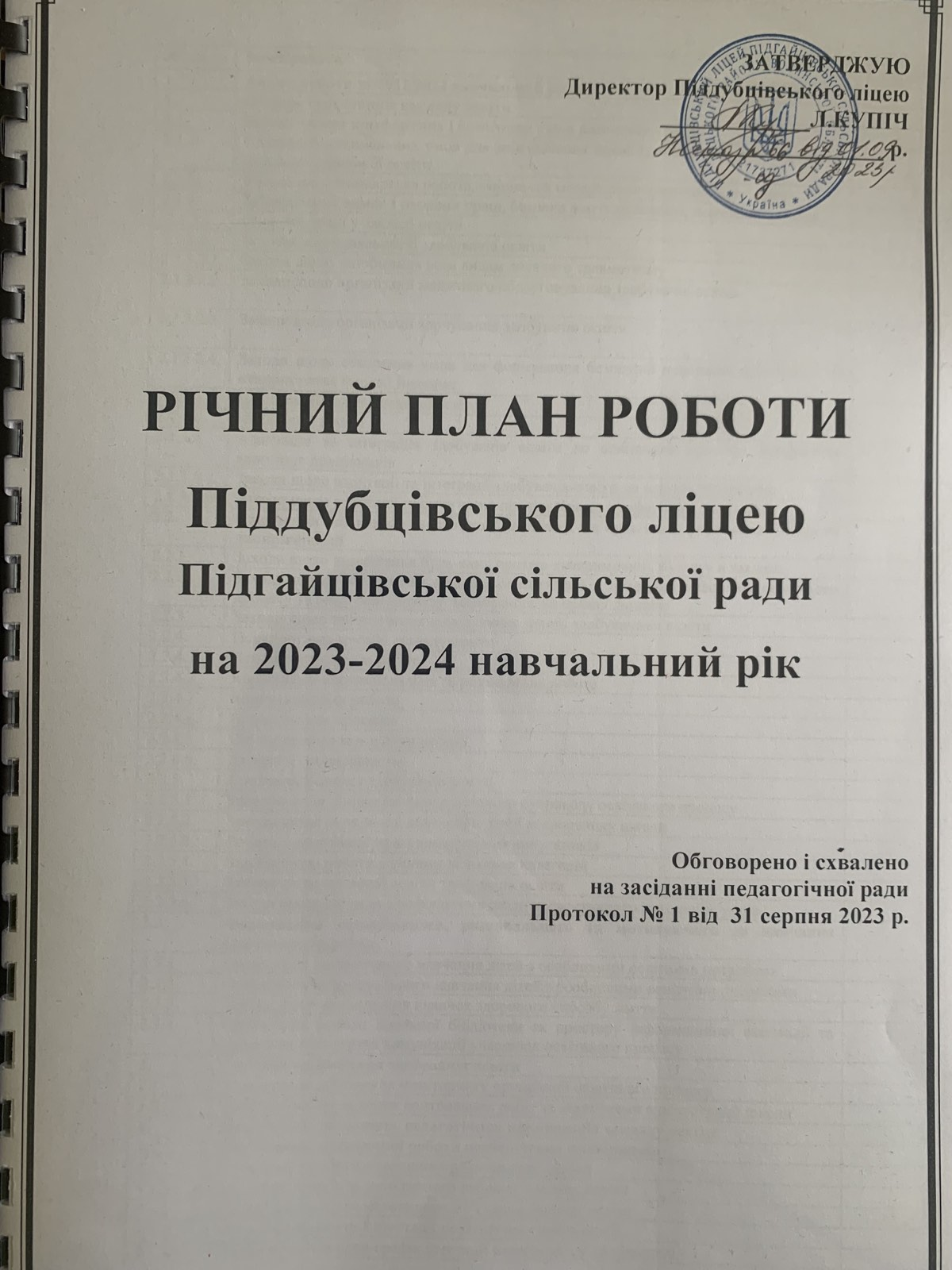 № з/пЗміст роботиСторінки 1.Аналіз роботи за 2022/2023 навчальний рік2.Освітнє середовище закладу освіти2.1.Забезпечення комфортних і безпечних умов навчання і праці2.1.1.Створення оптимальних умов для забезпечення права громадян на здобуття повної загальної середньої освіти2.1.2.Фінансово-господарська робота, зміцнення матеріально-технічної бази ліцею2.1.3.Забезпечення вимог з охорони праці, безпеки життєдіяльності, пожежної безпеки 2.1.3.1.Охорона праці у закладі освіти2.1.3.2.Безпека життєдіяльності здобувачів освіти2.1.3.2.1.Заходи щодо запобігання всім видам дитячого травматизму2.1.3.2.2.Заходи щодо організації медичного обслуговування здобувачів освіти2.1.3.2.3.Заходи щодо організації харчування здобувачів освіти2.1.3.2.4.Заходи щодо створення умов для формування безпечної поведінки в Інтернеті та використання мережі Інтернет2.1.3.3.Пожежна безпека в закладі освіти2.1.3.4.Цивільний захист2.1.3.5.Адаптація та інтеграція здобувачів освіти до освітнього процесу, професійна адаптація працівників2.1.3.5.1.Заходи щодо адаптації та інтеграції здобувачів освіти до освітнього процесу2.1.3.5.2.Заходи щодо адаптації педагогічних працівників до професійної діяльності2.2.Створення освітнього середовища, вільного від будь-яких форм насильства та дискримінації2.2.1.Заходи щодо запобігання будь-яких проявів дискримінації, булінгу в закладі.2.2.2.Заходи щодо формування позитивної мотивації у поведінці учасників освітнього процесу та реалізації підходу, заснованого на правах людини2.2.3.Заходи щодо забезпечення відвідування занять здобувачами освіти2.2.4.Психологічна служба закладу освіти2.2.4.1.Психодіагностична робота2.2.4.2.Корекційно-відновлювальна та розвивальна робота2.2.4.3.Консультаційна робота2.2.4.4.Психологічна просвіта2.2.4.5.Організаційно-методична робота2.2.4.6.Зв’язки з громадськістю2.2.5.Соціальний захист здобувачів освіти2.2.5.1.Забезпечення соціально-психологічного супроводу освітнього процесу2.2.5.2.Заходи щодо охоплення навчанням дітей мікрорайону школи2.2.5.3.Робота з організації працевлаштування випускників2.2.5.4.Заходи щодо роботи з учнями пільгових категорій2.2.5.5.Заходи щодо правової освіти здобувачів освіти2.2.5.6.Заходи шкільної ради профілактики щодо превентивного виховання учнів2.3.Формування інклюзивного, розвивального та мотивуючого до навчання освітнього простору2.3.1.Організація інклюзивного навчання дітей з особливими освітніми потребами2.3.2.Організація індивідуального навчання дітей з особливими освітніми потребами2.3.3.Заходи щодо формування навичок здорового способу життя2.3.4.Організація роботи шкільної бібліотеки як простору інформаційної взаємодії та соціально-культурної комунікації учасників освітнього процесу3.Система оцінювання здобувачів освіти3.1.План-графік здійснення моніторингу організації освітнього процесу3.2.План-графік проведення контрольних робіт за завданнями адміністрації школи4.Педагогічна діяльність педагогічних працівників закладу освіти4.1.Організація методичної роботи педагогічних працівників4.1.1.Організація роботи методичної ради закладу освіти4.1.2.Організація роботи методичного кабінету закладу освіти4.1.3.Організація роботи методичних об’єднань закладу освіти4.1.4.Організація роботи з атестації педагогічних працівників4.1.4.1.Перспективний план-графік атестації педагогічних працівників4.2.Організація роботи з обдарованими і здібними учнями4.3.Виховний процес у закладі освіти5.Управлінські процеси закладу освіти5.1.Контрольно-аналітична діяльність5.1.1.Циклограма внутрішньошкільного контролю5.1.2.Вивчення стану викладання предметів5.1.3.Здійснення тематичного контролю5.1.4.Оглядовий контроль5.1.5.Здійснення персонального контролю5.2.Тематика засідань дорадчих колегіальних органів5.3.Накази директора ліцею5.4.Кадрова політика та забезпечення можливостей для професійного розвитку педагогічних працівників5.5.Організація освітнього процесу на засадах людиноцентризму5.5.1.Робота ради закладу освіти5.5.2.Робота з батьківською громадськістю5.5.3.Освітні та громадські ініціативи учасників освітнього процесу5.6.Формування та забезпечення реалізації політики академічної доброчесностіЗа вікомЗа вікомЗа вікомЗа педстажемЗа педстажемДо 30 років6До 3 років231 – 40 років11від 3 до 10 років341 – 50 років3від 10 до 20 років1251 – 55 років720 років і більше15понад 55 років5За званнямЗа званнямЗа категоріями:За категоріями:За категоріями:За званнямЗа званнямСпеціаліст вищої категорії19Вчитель-методист3Спеціаліст І категорії4Старший-учитель9Спеціаліст ІІ категорії5Відмінник освіти2Спеціаліст22017/20182018/20192019/20202020/20212021/2022Представлено робіт44553Відзначено14233№МісцеПІБ учняКласПредметУчитель1І районДубень Артем8-АФізика Рицай Я.Л.2І район Климчук Анатолій10Астрономія Рицай Я.Л.3І районЛітвінчук Андрій11Фізика Рицай Я.Л.Предмет Результати навчальних досягнень за рівнямиРезультати навчальних досягнень за рівнямиРезультати навчальних досягнень за рівнямиРезультати навчальних досягнень за рівнямиСтупінь навченостіПредмет ІІІІІІІVСтупінь навченостіУкраїнська мова-11122269Українська література-6454976Англійська мова-28442866Польська мова-28551762Зарубіжна література--505082Історія України-6722274Всесвітня історія-6613374Правознавство --505082Мистецтво --227892Алгебра -28502264Геометрія -28551762Фізика -56331152Хімія -33501761Географія --227892Біологія -11672269Інформатика -6613374Основи здоров’я--69498Трудове навчання--287291Фізична культура ---100100Предмет Результати навчальних досягнень за рівнямиРезультати навчальних досягнень за рівнямиРезультати навчальних досягнень за рівнямиРезультати навчальних досягнень за рівнямиСтупінь навченостіПредмет ІІІІІІІVСтупінь навченостіУкраїнська мова638282860Українська література-23492865Англійська мова650331151Польська мова661221148Зарубіжна література-28561662Історія України-33502761Всесвітня історія-44451156Правознавство 622611159Мистецтво -11553473Алгебра 65533648Геометрія 66822645Фізика 116716642Хімія 224428642Географія -39332863Біологія -5044652Інформатика -17661765Основи здоров’я--336788Трудове навчання63850653Фізична культура ---100100Предмет Результати навчальних досягнень за рівнямиРезультати навчальних досягнень за рівнямиРезультати навчальних досягнень за рівнямиРезультати навчальних досягнень за рівнямиСтупінь навченостіПредмет ІІІІІІІVСтупінь навченостіУкраїнська мова7,1435,742,8814,2855,6Українська література7,1435,735,721,4258Англійська мова14,335,728,621,455Польська мова736431456Зарубіжна література735144466Історія України-21433671Всесвітня історія-14503673Алгебра 750291452Геометрія 743292156Фізика 1436361452Астрономія 721432965Хімія 736431456Географія -21215879Біологія 721363667Інформатика -14503673Технології 147215875Захист України--75,124,973Фізична культура ---100100№з/пЗаходиТермін виконанняВідповідальнийВідмітка про виконанняСтворення оптимальних умов щодо організованого початку навчального  рокуСтворення оптимальних умов щодо організованого початку навчального  рокуСтворення оптимальних умов щодо організованого початку навчального  рокуСтворення оптимальних умов щодо організованого початку навчального  рокуСтворення оптимальних умов щодо організованого початку навчального  року1.Організувати ознайомлення та вивчення нормативних документів та розпорядчих актів Міністерства освіти і науки України, відділу освіти, культури, молоді та спорту Підгайцйівської сільської ради про підготовку та організований початок 2023/2024 навчального року.Серпень2023Купіч Л.А.Повстанська Г.В.Чухілевич О.П.2.Забезпечити організацію освітнього процесу  за затвердженим в установленому порядку річним навчальним планом на 2023/2024 навчальний рік.Упродовж 2023/2024 навчального рокуКупіч Л.А.Повстанська Г.В.Чухілевич О.П.3.Сформувати оптимальну наповнюваність та розміщення класів на 2023/2024 навчальний рік з урахуванням освітніх потреб та норм Серпень2023Купіч Л.А.Повстанська Г.В.4.Забезпечити організований набір учнів до 1-х, 5-х, 10-го класу.До 01.09.2023Купіч Л.А.Повстанська Г.В.Романюк В.А.Супрунець А.М.5.Затвердити шкільну мережу та контингент учнів на 2023/2024 навчальний рік.До 01.09.2023Купіч Л.А.Повстанська Г.В.Стицун О.В.6.Скласти та здати статистичні звіти До 05.09.2023Повстанська Г.В.Стицун О.В.7.Забезпечити комплектування закладу освіти педагогічними кадрами.До 01.09.2023Купіч Л.А.8.Розподілити, погодити з Головою Ради закладу  та затвердити тижневе навантаження педагогічних працівників на 2023/2024 навчальний рік.До 01.09.2023Купіч Л.А.Повстанська Г.В.Бєлова М.А.9.Узгодити розклад занять на 2023/2024 навчальний з Держпродспоживслужбою  До 01.09.2023Купіч Л.А.Повстанська Г.В.10.Скласти та затвердити розклад предметів варіативної складової робочого навчального плану.До 01.09.2023Купіч Л.А.Повстанська Г.В.11.Забезпечити нормативне збереження та ведення особових справ учнів по класах.Упродовж навчального рокуПовстанська Г.В.Класні керівники12.Забезпечити нормативне збереження класних журналів, обліку роботи гуртків, факультативів, індивідуального навчання.Упродовж навчального рокуПовстанська Г.В.Класні керівники13.Забезпечити ведення класних журналів,  обліку роботи гуртків, факультативів, індивідуального навчання відповідно до Інструкції з ведення ділової документації в ЗНЗ І-ІІІ ст.Упродовж навчального рокуПовстанська Г.В.Класні керівникиВчителі-предметники14.Провести інструктивно-методичну нараду педагогічних працівників щодо ведення ділової документації.31.08.2023Повстанська Г.В.15.Провести шкільний огляд навчальних кабінетів щодо підготовки до нового навчального року.28.08.2023Купіч Л.А.Повстанська Г.В.Бєлова М.А.16.Провести атестацію навчальних кабінетів, затвердити перспективні плани розвитку навчальних кабінетів на 2023/2024 навчальний рік.До 31.08.2023Купіч Л.А.Повстанська Г.В.Бєлова М.А.Завідувачі кабінетів17.Забезпечити участь вчителів в серпневій конференції педагогічних працівників на базі закладу (по методичним осередкам)31.08.2023Купіч Л.А.Повстанська Г.В.Чухілевич О.П.18.Організувати роботу щодо вивчення педагогічними працівниками рекомендацій інструктивно-методичних листів Міністерства освіти і науки України про особливості викладання базових навчальних дисциплін у 2023/2024 навчальному році.До 01.09.2023Купіч Л.А.Повстанська Г.В.Чухілевич О.П.19.Провести урочисті святкування Дня знань за участю батьківської громадськості.01.09.2023Купіч Л.А.Повстанська Г.В.Чухілевич О.П.20.Провести перший тематичний урок.01.09.2023Класні керівники21.Забезпечити проведення медичних оглядів працівників та учнів  закладу до початку навчального року.До 01.09.2023Купіч Л.А.Громик А.Л.Класні керівники22.Вжити невідкладних заходів для оперативної доставки підручників, посібників та іншої навчальної літератури, передбаченої в переліку Міністерства освіти і науки України на 2023/2024 навчальний рік, організованого   їх розподілу серед учнів.Серпень-вересень 2023 рокуКупіч Л.А.Циплюк О.В.23.Забезпечити наявність навчальних програм інваріантної та варіативної складових робочого навчального плану.До 01.09.2023Повстанська Г.В.Вчителі-предметники24.Затвердити правила внутрішнього трудового розпорядку  для працівників закладу на 2023/2024 навчальний рік.До 01.09.2023Купіч Л.А.25.Вжити невідкладних заходів для оперативної доставки підручників, посібників та іншої навчальної літератури, навчального обладнання для забезпечення реалізації Концепції Нової української школиДо 01.09.2023Купіч Л.А.Циплюк О.В.№з/пЗаходиТермін виконанняВідповідальнийВідмітка про виконання1Скласти та передати на погодження відділу освіти бюджетний запит ліцею на 2024 рікДо 01.11.2023Купіч Л.А.2Тримати під контролем виконання бюджетного запиту на 2024 рікУпродовж рокуКупіч Л.А.3Тримати під контролем дотримання планових лімітів на використання води, електроенергіїПостійноВозняк Н.П.4Тримати під контролем використання приміщень паливної, яка перебуває на балансі КП Підгайцівської сільської радиПостійноКупч Л.А. завгосп Возняк Н.П.5Забезпечити у приміщеннях ліцею необхідний температурний режимПостійнозавгосп Возняк Н.П.6Облаштування посадково-висадкового майданчика біля ліцею для шкільного автобусаПротягом рокуКупіч Л.А.7Працювати над залученням коштів для капітального будівництва укриття закладу на 340 осіб (450 м2)Протягом рокуКупіч Л.А.№з/пЗаходиТермін виконанняВідпові-дальний Відмітка про виконанняОрганізація роботи  щодо забезпечення нормативно-правових аспектівОрганізація роботи  щодо забезпечення нормативно-правових аспектівОрганізація роботи  щодо забезпечення нормативно-правових аспектівОрганізація роботи  щодо забезпечення нормативно-правових аспектівОрганізація роботи  щодо забезпечення нормативно-правових аспектів1.1.Організувати роботу щодо систематизації та вивчення нормативних документів з питань охорони праці, охорони життя і здоров’я працівників закладу освіти,  а саме:Закон України “Про охорону праці”;- Закон України “Про забезпечення санітарного та епідемічного благополуччя населення”;- Закон України “Про освіту”, ст.ст. 3, 17, 24, 51, 53;- Закон України “Про загальну середню освіту” ст.ст. 5, 22, 38;- Закон України “Про пожежну безпеку”;- Закон України від 05.07.2001 № 2586 “Про боротьбу із захворюванням на туберкульоз”;- Санітарний регламент
для закладів загальної середньої освіти, затверджений наказом Міністерства охорони здоров'я України;
25 вересня 2020 року N 2205- Постанова Кабінету Міністрів України від 22.03.2001 № 270 “Про затвердження Порядку розслідування та обліку нещасних випадків невиробничого характеру”;- наказ Державного комітету України з нагляду за охороною праці  від 26.01.2005 № 15 “Про затвердження Типового положення  про порядок проведення навчання і перевірки знань з питань охорони праці та Переліку робіт з підвищеною небезпекою”;наказ Міністерства освіти і науки України від 18.04.2006 № 304 “Про затвердження Положення про порядок проведення навчання   і перевірки знань з питань охорони праці в закладах, установах, організаціях, підприємствах, підпорядкованих Міністерству освіти і науки України”;- наказ Міністерства освіти і науки України від 27.12.2017 № 1222 “Про затвердження Положення про організацію роботи з охорони праці у закладах загальної середньої освіти - наказ Міністерства освіти і науки України від 31.08.2001 № 616  “Про затвердження Положення про порядок розслідування нещасних випадків, що сталися під час навчально-виховного процесу                                в навчальних закладах”;серпеньКупіч Л.А. Повстанська Г.В.2. Забезпечення видання наказів.2. Забезпечення видання наказів.2. Забезпечення видання наказів.2. Забезпечення видання наказів.2. Забезпечення видання наказів.2.1.“Про режим роботи ліцею у 2023-2024 навчальному році”.серпеньКупіч Л.А.2.2.“Про призначення громадського інспектора з питань охорони праці в 2023/2024 навчальному році”.серпеньКупіч Л.А.2.3.“Про організацію роботи з питань охорони праці в ліцеї у 2023/2024 навчальному році”.серпеньКупіч Л.А.2.4. «Про затвердження інструкцій з охорони праці» (за необхідності)серпеньКупіч Л.А.2.6.Про організацію роботи  з питань охорони праці та протипожежної безпеки в ліцеї у 2023/2024 навчальному році”.вересеньКупіч Л.А.2. 7.“Про створення комісії для розслідування нещасних випадків та перевірки спортивного знаряддя”. серпеньКупіч Л.А.2.8.“Про призначення відповідального за організацію та проведення обов’язкових медичних оглядів та медичне обстеження працівників ліцею ”.червеньКупіч Л.А.2.9.«Про відзначення тижня охорони праці в ліцеї”.квітеньКупіч Л.А.Організація розгляду питань на засіданнях педагогічної ради, ради закладу, нарадах при директорові, загальних зборах колективу,  батьківських зборахОрганізація розгляду питань на засіданнях педагогічної ради, ради закладу, нарадах при директорові, загальних зборах колективу,  батьківських зборахОрганізація розгляду питань на засіданнях педагогічної ради, ради закладу, нарадах при директорові, загальних зборах колективу,  батьківських зборахОрганізація розгляду питань на засіданнях педагогічної ради, ради закладу, нарадах при директорові, загальних зборах колективу,  батьківських зборахОрганізація розгляду питань на засіданнях педагогічної ради, ради закладу, нарадах при директорові, загальних зборах колективу,  батьківських зборах3.1.Про затвердження правил внутрішкільного трудового розпорядку  в  ліцеї у 2023/2024 навчальному році”.серпеньКупіч Л.А.3.4.Про результати дотримання санітарно-гігієнічних норм у ліцеї в I семестрі 2023/2024 навчальному році”.листопадКупіч Л.А.Громик А.Л.3.5.Про хід виконання Колективного договору між адміністрацією  та трудовим колективом закладу освіти у 2023 році.груденьКупіч Л.А.Бєлова М.А.3.6.Про підсумки роботи в ліцею з охорони праці за 2023/2024 навчальний рік”.червень 2024Купіч Л.А.4. Організація роботи щодо проведення інструктажів з питань охорони праці4. Організація роботи щодо проведення інструктажів з питань охорони праці4. Організація роботи щодо проведення інструктажів з питань охорони праці4. Організація роботи щодо проведення інструктажів з питань охорони праці4. Організація роботи щодо проведення інструктажів з питань охорони праці4.1.Здійснювати проведення  вступних з інструктажів з питань охорони праці на робочому місці  з новоприбулими працівниками.протягом рокуКупіч Л.А. Повстанська Г.В.4.2.Здійснювати проведення  первинних інструктажів з питань охорони праці на робочому місці  з працівниками ліцею.протягом рокуКупіч Л.А. Повстанська Г.В.4.3.Здійснювати проведення  повторного інструктажу з питань охорони праці на робочому місці  з працівниками ліцею.січеньКупіч Л.А.Повстанська Г.В..4.4.Здійснювати проведення позапланового інструктажу з питань охорони праці на робочому місці  з працівниками ліцею.у випадку травмуванняКупіч Л.А.4.6.Скласти акти-дозволи проведення занять у кабінетах фізики, хімії, біології, шкільних майстернях, спортивному залі, на спортивному майданчику.до 20.08.Купіч Л.А.5. Організація роботи медичного кабінету5. Організація роботи медичного кабінету5. Організація роботи медичного кабінету5. Організація роботи медичного кабінету5. Організація роботи медичного кабінету5.1.Забезпечити роботу медичного кабінету з  обладнанням відповідно  до нормативних вимог та забезпеченням медикаментами.протягом рокуКупіч Л.А.Громик А.Л.5.2.Сприяти кадровому забезпеченню медичним персоналом.протягом рокуКупіч Л.А.5.3.Забезпечити проведення медичних оглядів працівників ліцею,  облік та збереження особових медичних книжок працівників закладу освіти.згідно графікуГромик А.Л.6. Забезпечення матеріально-технічної бази ліцею6. Забезпечення матеріально-технічної бази ліцею6. Забезпечення матеріально-технічної бази ліцею6. Забезпечення матеріально-технічної бази ліцею6. Забезпечення матеріально-технічної бази ліцею6.1.Організувати роботу щодо забезпечення закладу освіти наочністю, посібниками, нормативно-законодавчими актами з питань охорони праці.протягом рокуКупіч Л.А.Возняк Н.П.6.2.Забезпечити готовність всіх приміщень до початку нового навчального року відповідно до нормативів з метою підписання акту прийняття ліцею.до 01.09.Купіч Л.А.Возняк Н.П.6.3.Провести аналіз існуючої матеріально-технічної бази закладу освіти, скласти план заходів щодо виконання необхідних робіт.до 01.12.Купіч Л.А.Возняк Н.П.6.4.Визначити об’єкти, які знаходяться в аварійному стані, скласти дефектні акти.до 01.10.Купіч Л.А.Возняк Н.П.6.5.Забезпечити перевірку лічильників тепла, гарячої та холодної води згідно графіку, підготувати акти щодо готовності приладів обліку енергоносіїв, водопостачання.до 01.09.Возняк Н.П.6.6.Підготувати всі інженерні системи (опалення, холодного та гарячого водопостачання) до нового навчального року та до роботи в осінньо-зимовий період згідно графіку.до 01.09.Возняк Н.П.6.7.Привести у належний стан всі підсобні приміщення, щитову, забезпечити їх надійне закриття.до 01.09.Возняк Н.П.6.8.Підготувати  план проведення  капітального та профілактичного ремонту.жовтеньКупіч Л.А.Возняк Н.П.7. Організація роботи щодо дотримання санітарно-гігієнічним норм7. Організація роботи щодо дотримання санітарно-гігієнічним норм7. Організація роботи щодо дотримання санітарно-гігієнічним норм7. Організація роботи щодо дотримання санітарно-гігієнічним норм7. Організація роботи щодо дотримання санітарно-гігієнічним норм7.1.Здійснити перевірку дотримання санітарно-гігієнічних норм  у закладі освіти за наступними критеріями:природне та штучне освітлення, організація зорової роботи учнів;повітряно-тепловий режим;водопостачання та каналізація;вентиляція та опалення;обладнання основних та підсобних приміщень;організація харчування;організація медичного обслуговування;санітарно-гігієнічне виховання;безбар’єрність.листопад, червеньКупіч Л.А.Возняк Н.П.Громик А.Л.7.2.Здійснювати контроль за санітарним станом харчоблоку, навчальних кабінетів і приміщеннями ліцею.протягом рокуГромик А.Л.7.3.Забезпечити санітарно - гігієнічний порядок у класних кімнатах, спортивній залі, майстернях.протягом рокуТехнічний персонал7.4.Організувати санітарно-гігієнічне чергування учнів, вчителів,                     технічного персоналу в навчальних кабінетах та приміщеннях  ліцею. Забезпечити своєчасне їх прибирання.протягом рокуКупіч Л.А. Повстанська Г.В.Чухілевич О.П.7.6.Своєчасно проводити огляд приміщень закладу: стелі, підлоги, сходів, вентиляційного обладнання, санітарно-технічних приладів. У разі необхідності готувати акти.протягом рокуКупіч Л.А.Возняк Н.П.8. Організація роботи  з протипожежної безпеки8. Організація роботи  з протипожежної безпеки8. Організація роботи  з протипожежної безпеки8. Організація роботи  з протипожежної безпеки8. Організація роботи  з протипожежної безпеки8.1.Здійснити забезпечення ліцею засобами протипожежної   безпеки у необхідній кількості.до 15.08.Чабарай В.Г.8.2. Забезпечити дотримання заходів протипожежної безпеки в усіх приміщеннях ліцеюдо 15.08.Купіч Л.А.Чабарай В.Г.8.3.Забезпечити виконання приписів пожежної інспекції.протягом рокуКупіч Л.А.Возняк Н.П.8.5.Проводити інструктажі з пожежної безпеки з педагогічними  та технічними працівниками ліцеюпротягом рокуКупіч Л.А.8.6.Утримувати в робочому стані засоби протипожежного захисту, обладнання та інвентар, не допускаючи їх використання не за   призначенням.протягом рокуВозняк Н.П.8.7.Забезпечувати  порядок збереження і використання  легкозаймистих  матеріалів.протягом рокуКупіч Л.А.Возняк Н.П.8.8.Забезпечити проведення заміру заземлення електроустановок  та ізоляції проводів електромереж  у відповідності до Правил їх влаштування.липень завгосп8.9.Забезпечити технічних працівників засобами індивідуального захисту.постійноКупіч Л.А.Возняк Н.П.8.10.Розробити  комплексні заходи  щодо забезпечення пожежної безпеки. Забезпечити контроль за їх виконанням. Узагальнити результати роботи в кінці навчального року.вересеньпротягом рокучервеньКупіч Л.А.Возняк Н.П.8.11.Забезпечити наявність на всіх поверхах плану-схеми евакуації.до 01.09.Купіч Л.А.Возняк Н.П.9.Організація роботи з питань охорони  праці  та здоров’я9.Організація роботи з питань охорони  праці  та здоров’я9.Організація роботи з питань охорони  праці  та здоров’я9.Організація роботи з питань охорони  праці  та здоров’я9.Організація роботи з питань охорони  праці  та здоров’я9.1.Затвердити правила внутрішкільного трудового розпорядку.до 15.08Купіч Л.А.9.2.Призначити склад комісії з охорони праці та техніки безпеки.до 01.09.Купіч Л.А.9.3.Забезпечити та організувати навчання з техніки безпеки педагогічних працівників, відповідальних за організацію роботи з охорони праці та пожежної безпеки.згідно графікуКупіч Л.А.9.4.Здійснити аналіз дотримання нормативних вимог з питань охорони праці.грудень, травеньКупіч Л.А.9.6.Забезпечити технічних працівників миючими засобами та засобами гігієни.протягом рокуКупіч Л.А.Возняк Н.П.9.7.Організувати роботу щодо підготовки ліцею до осінньо-зимового періоду.  жовтень –листопадКупіч Л.А.Возняк Н.П.9.10.Організувати роботу щодо створення належних умов і безпеки праці, вжиття заходів до недопущення виробничого травматизму. протягом рокуКупіч Л.А.Громик А.Л.9.13.Забезпечити належне утримання санітарно-побутових приміщень, кабінетів фізики, хімії, біології. інформатики, спортивного залу, навчальних майстерень, туалетів. Здійснювати контроль та узагальнити результати.протягом рокучервеньКупіч Л.А.Возняк Н.П.Громик А.Л.9.14.Надавати відпустку або її частину членам адміністрації та педагогічним працівникам протягом навчального року у зв’язку з санаторно-курортним лікуванням.протягом рокуКупіч Л.А.9.15.Жінкам, які працюють і мають двох і більше дітей віком до 15 років або дитину-інваліда, за їх бажанням щорічно надавати додаткову оплачувану відпустку тривалістю 10 календарних днів без урахування святкових та неробочих днів.згідно графікуКупіч Л.А.9.16.Надавати додаткову відпустку працівникам з ненормованим робочим днем згідно орієнтованому переліку посад працівників з ненормованим робочим днем, розробленого Міністерством освіти і науки України 11.03.1998 та погодженого  з ЦК профспілки працівників освіти і науки України  06.03.1998.протягом рокуКупіч Л.А.9.17.Надавати відпустку без збереження заробітної плати або частковим   її  збереженням  не більше 90 календарних днів на рік.протягом рокуКупіч Л.А.9.18Розробити (оновити) і затвердити інструкції з охорони праці і техніки безпеки для працівників ліцею згідно штатного розпису (за необхідністю)серпень Купіч Л.А.№з/пЗаходиТермін виконанняВідповідальнийВідмітка про виконанняОрганізація роботи щодо забезпечення нормативно-правових аспектівОрганізація роботи щодо забезпечення нормативно-правових аспектівОрганізація роботи щодо забезпечення нормативно-правових аспектівОрганізація роботи щодо забезпечення нормативно-правових аспектівОрганізація роботи щодо забезпечення нормативно-правових аспектів1.Організувати роботу щодо систематизації та вивчення нормативних документів, державних, програм з питань охорони життя     і здоров’я учнів, запобігання всім видам дитячого травматизму, а саме:-Закон України “Про забезпечення    санітарного  та епідемічного бла-   гополуччя населення”;-Закон України “Про освіту”, ст.ст. 3, 17, 24, 51, 53;-Закон України “Про загальну середню освіту”ст.ст.5, 22, 38;-Закон України “Про охорону дитинства”; -Закон України “Про дорожній рух”;-Закон України “Про пожежну безпеку”;-Закон України “Про питну воду”;-Закон  України від 05.07.2001   №2586 “Про боротьбу   із захворюванням на туберкульоз”.вересеньКупіч Л.А.2.Санітарний регламент вересеньКупіч Л.А.Громик А.Л.3.Постанова Кабінету Міністрів України від 22.03.2001 №270 “Про затвердження Порядку розслідування та обліку нещасних випадків невиробничого характеру”.вересеньКупіч Л.А.4.-Наказ Державного комітету України з нагляду   за охороною праці від 26.01.2005 №15 “Про затвердження Типового положення про порядок проведення навчання       і перевірки знань з питань охорони праці та Переліку робіт з підвищеною небезпекою”; -Наказ Міністерства освіти і науки України від 18.04.2006 №304 “Про затвердження Положення про порядок проведення навчання і перевірки знань з питань охорони праці в закладах, установах, організаціях, підприємствах підпорядкованих Міністертву освіти  і науки України”; -Наказ Міністерства освіти і науки України від 01.08.2001 №563 “Про затвердження Положення про організацію роботи з охорони праці учасників навчально-виховного процесу  в установах і закладах освіти”; - Наказ Міністерства освіти і науки України від16 травня 2019 р. № 659 Зареєстровано в Міністерстві юстиції України 13 червня 2019 р. за № 612/33583 “Про затвердження Положення про порядок розслідування нещасних випадків, що сталися із здобувачами освіти під час освітнього процесу»;вересеньКупіч Л.А.Забезпечення видання наказівЗабезпечення видання наказівЗабезпечення видання наказівЗабезпечення видання наказівЗабезпечення видання наказів5.Наказ «Про організацію  роботи з безпеки життєдіяльності та запобігання всім видам дитячого травматизму в 2023/2024 навчальному році”»серпеньКупіч Л.А.6.Наказ «Про організацію роботи з безпеки дорожнього руху»серпеньКупіч Л.А.7.Наказ «Про забезпечення медико-педагогічного контролю за фізичним вихованням учнів» серпеньКупіч Л.А.8.Наказ «Про безпеку життєдіяльності учасників освітнього процесу під час зимових канікул»груденьКупіч Л.А.9Наказ «Про організацію роботи щодо дотримання норм з протипожежної безпеки  під час Новорічних  та Різдвяних свят та новорічних канікул»груденьКупіч Л.А.10.Наказ «Про посилення профілактичної роботи з питань запобігання всім видам дитячого травматизму  (за необхідності)січеньКупіч Л.А.17.Наказ « Про 	проведення 	Тижня знань  з основ   безпеки  життєдіяльності»Березень-квітеньКупіч Л.А.Організація розгляду питань на засіданнях педагогічної ради, Ради закладу, нарадах при директорові, батьківських  зборахОрганізація розгляду питань на засіданнях педагогічної ради, Ради закладу, нарадах при директорові, батьківських  зборахОрганізація розгляду питань на засіданнях педагогічної ради, Ради закладу, нарадах при директорові, батьківських  зборахОрганізація розгляду питань на засіданнях педагогічної ради, Ради закладу, нарадах при директорові, батьківських  зборахОрганізація розгляду питань на засіданнях педагогічної ради, Ради закладу, нарадах при директорові, батьківських  зборах21.Нарада при директорові: Про організацію та проведення медичних оглядів дітей та працівників ліцеюсерпеньКупіч Л.А.22.Педрада: Про організацію роботи з безпеки життєдіяльності, запобігання дитячому травматизму в 2023/2024 навчальному році. серпеньКупіч Л.А.Чухілевич О.П.Громик А.Л.24.Нарада при директорові: Про організацію в навчальному закладі спеціальної медичної групи, підготовчих груп для занять дітей з послабленим здоров’ям. вересеньКупіч Л.А.Громик А.Л.Головій Т.П. Степанчук Я.М.25.Нарада при директорові: Про організацію та проведення масових заходів, туристсько-краєзнавчої роботи в ліцеї в 2023/2024 навчальному році.вересеньКупіч Л.А.Чухілевич О.П.26.Нарада при директорові: Про організацію роботи навчального закладу з охорони праці, протипожежної безпеки та організацію роботи педагогічного колективу з охорони життя і здоров’я учнів та запобігання всім видам дитячого травматизму. вересеньКупіч Л.А.27.Нарада при директорові: Про порядок розслідування нещасних випадків, що сталися під час навчально-виховного процесу в навчальному закладі. вересеньКупіч Л.А.Громик А.Л.28.Рада закладу: Про організацію роботи педагогічного колективу та батьківської громадськості з питань запобігання дитячому травматизму в 2023/2024 навчальному році. вересеньБєлова М.А.29.Нарада при директорові: Про організацію роботи щодо збереження здоров’я учнів під час проведення занять з фізичної культури, предмета “Захист України” та позакласних спортивно - масових заходів. вересеньКупіч Л.А.30.Нарада при директорові: Про запобігання всім видам дитячого травматизму під час проведення Новорічних та Різдвяних свят, шкільних канікул. груденьКупіч Л.А.31.Нарада при директорові: Про підсумки роботи педагогічного колективу з безпеки життєдіяльності за І семестр 2023/2024 навчального року. груденьКупіч Л.А.32.Нарада при директорові: Про підсумки роботи педагогічного колективу з профілактики наркоманії та СНІДу серед учнів навчального закладу. груденьКупіч Л.А.34.Нарада при директорові: Про організацію роботи щодо попередження загибелі дітей на водних об’єктах у зимово-весняний період та організацію роботи щодо попередження дитячому травматизму під час весняних канікул.Березень Купіч Л.А.35.Нарада при директорові: Про проведення Тижня знань з безпеки життєдіяльностіБерезень Купіч Л.А.Організація роботи щодо профілактики різних видів захворюваньОрганізація роботи щодо профілактики різних видів захворюваньОрганізація роботи щодо профілактики різних видів захворюваньОрганізація роботи щодо профілактики різних видів захворюваньОрганізація роботи щодо профілактики різних видів захворювань37.Забезпечити дотримання  протиепідемічного санітарно-гігієнічного режиму у  класних кімнатах 1-11 класів та приміщеннях загального користування у ліцеїУпродовж 2023/2024 навчального рокуКупіч Л.А.Громик А.Л.38.Забезпечити дотримання санітарно-гігієнічних вимог щодо питного режиму у їдальні, повітряно-температурного режиму у класних кімнатах та інших приміщеннях ліцею (щоденний моніторинг)Упродовж 2023/2024 навчального рокуКупіч Л.А.Громик А.Л.Возняк Н.П.39.Проводити санітарно-просвітницьку роботу із учнями, батьками, працівниками ліцею щодо профілактики інфекційних захворювань, захворювання на грип, гострі респіраторні захворювання, необхідності вакцинації, (із залученням спеціалістів)Упродовж 2023/2024 навчального рокуГромик А.Л.класні керівники40.Проводити щоденний моніторинг відвідування навчання учнями  1-11 класів із зазначенням причин відсутностіУпродовж навчального рокуЧухілевич О.П.Громик А.Л.класні керівникиОрганізація роботи щодо проведення інструктажів з безпеки життєдіяльностіОрганізація роботи щодо проведення інструктажів з безпеки життєдіяльностіОрганізація роботи щодо проведення інструктажів з безпеки життєдіяльностіОрганізація роботи щодо проведення інструктажів з безпеки життєдіяльностіОрганізація роботи щодо проведення інструктажів з безпеки життєдіяльності41.Провести інструктивно-методичну нараду з класоводами і класними керівниками стосовно питань забезпечення безпеки життєдіяльності учнівсерпеньКупіч Л.А.Повстанська Г.В.42.Здійснювати проведення вступного інструктажу з реєстрацією на окремій сторінці класного журналу «Реєстрація вступного інструктажу з безпеки життєдіяльності для вихованців, учнів» для учнів, які прибулиУпродовж навчального рокуКласні керівники43.Здійснювати проведення первинних інструктажів з питань охорони праці на робочому місці перед початком кожного практичного заняття та здійснювати запис на сторінці про запис теми уроку у класному журналіУпродовж 2023/2024 навчального рокуПовстанська Г.В.Вчителі-предметникиКласні керівники44.Здійснювати проведення первинного інструктажу із записом у Журналі реєстрації первинного, позапланового, цільового інструктажів вихованців, учнів. Упродовж 2023/2024 навчального рокуПовстанська Г.В.Вчителі-предметникиКласні керівники46.Здійснювати проведення позапланових та цільових інструктажів у Журналі реєстрації первинного, позапланового, цільового інструктажів вихованців, учнів. Упродовж 2023/2024 навчального рокуПовстанська Г.В.Вчителі-предметникиКласні керівники47.Забезпечити нормативність ведення “Журналів реєстрації нещасних випадків, що сталися з вихованцями, учнями ”, а саме: - оформлення повідомлень про нещасні випадки, - оформлення актів розслідування нещасних випадків, - оформлення повідомлень про наслідки нещасних випадківУпродовж 2023/2024 навчального рокуКупіч Л.А.Громик А.Л.48.Здійснювати аналіз статистичних даних щодо травмування дітей під час навчально-виховного процесу та в позаурочний час. Упродовж 2023/2024 навчального рокуКупіч Л.А.Громик А.Л.49.Забезпечити наявність інструкцій з техніки безпеки та з безпеки життєдіяльності для кабінетів фізики, хімії, біології, інформатики, кабінету предмета “Захист України”, навчальних майстерень, спортивного залу та класних  кімнатДо 01.09.2023Купіч Л.А.50.Забезпечити наявність посадових обов’язків з безпеки життєдіяльності для класних керівників. До 01.09.2023Купіч Л.А.51.Скласти акти-дозволи проведення занять у кабінетах фізики, хімії, біології, інформатики, навчальних майстерень, спортивному залі, на спортивному майданчику. До 01.09.2023Купіч Л.А.53.Скласти план бесід для кожного класу з питань запобігання всім видам дитячого травматизму. До 01.09.2023Купіч Л.А.54.Забезпечити контроль за відображенням тематики бесід з питань запобігання всім видам дитячого травматизму в планах виховної роботи класних керівників, на сторінках класних журналів, у щоденниках учнів. Упродовж 2023/2024 навчального рокуКупіч Л.А.Чухілевич О.П.56.Забезпечити наявність правил з техніки безпеки в кабінетах хімії, фізики, біології, інформатики, спортивному залі, навчальних майстернях тощо. Упродовж навчального рокуКупіч Л.А.Супрунець А.М.Смалюк І.В.Головій Т.П.Денисов М.В.Семенюк В.С.57.Організувати проведення позакласних занять: бесід, ігор, вікторин, виставок творів, малюнків, поробок тощо на профілактичні теми. Упродовж навчального рокуЧухілевич О.ПІванчук А.І.58.Організувати роботу щодо залучення у проведенні заходів з дітьми співробітників ювенальної превенції; МНС; фахівців інших служб. Упродовж навчального рокуЧухілевич О.ПІванчук А.І.59.Скласти спільні заходи з ювенальною превенцією, МНС, фахівцями інших служб. До 01.09.2023Чухілевич О.ПІванчук А.І.60.Організувати превентивну роботу з профілактики шкідливих звичок, запобігання наркоманії, алкоголізму, тютюнопаління, профілактики ВІЛ-інфекцій (СНІДу). Упродовж навчального рокуЧухілевич О.ПІванчук А.І.61.Організувати роботу учнівського самоврядування, шкільних гуртків з питань безпеки життєдіяльності та запобігання всім видам дитячого травматизму. Упродовж навчального рокуПовстанська Г.В.Чухілевич О.ПІванчук А.І.педагог - організатор63.Організувати вивчення: - правил дорожнього руху; - правил протипожежної безпеки; - правил безпеки з вибухонебезпечними предметами; - правил безпеки при користування газом; - правил безпеки користування електроприладами; - правил безпеки на воді; - запобігання отруєнь. Упродовж навчального рокуПовстанська Г.В.Чухілевич О.ПДенисов М.В.66.Надати рекомендації щодо розробки бесід відповідно до тематики з попередження дорожньо-транспортного руху, протипожежної безпеки, правил поведінки під час виявлення небезпечних предметів, правил обережності під час використання електроприладів, природного газу, з правил дотримання гігієни та санітарії. До 01.09.2023Купіч Л.А.69.Забезпечити проведення бесід щодо запобігання дитячому травматизму під час осінніх, зимових, весняних та літніх канікул Упродовж навчального рокуЧухілевич О.П.70.Забезпечити проведення: - днів та тижнів з охорони життя, - спортивно-оздоровчих заходів, екскурсій. Упродовж навчального рокуКупіч Л.А.Повстанська Г.В.Чухілевич О.П.педагоги71.Створити спеціальні медичні групи з фізичної культури для дітей з послабленим здоров’ям (за наявності довідок). До 05.09.2023Громик А.Л.Класні керівники72.Здійснити підсумковий аналіз роботи навчального закладу з попередження дитячого травматизму;  з профілактики правопорушень та шкідливих звичокГруденьтравеньКупіч Л.А.Громик А.Л.Чухілевич О.П.74.Забезпечити  дотримання вимог техніки безпеки всіма працівниками школи:Упродовж навчального рокуКупіч Л.А.75.Провести інструктаж працівників ліцею з техніки безпекиДо 01.09.2023Купіч Л.А.77.Забезпечити медикаментами кабінети хімії, фізики, біології, майстерні, спортзалДо 01.09.2023Купіч Л.А.Громик А.Л.79.Проводити індивідуальну роботу з учнями, які користуються транспортомУпродовж навчального рокуЧухілевич О.П.Рицай Я.Л.№з/пЗаходиТермін виконанняВідповідальнийВідмітка про виконанняЗабезпечення матеріально-технічною базою закладу освіти щодо запобігання всім видам дитячого травматизмуЗабезпечення матеріально-технічною базою закладу освіти щодо запобігання всім видам дитячого травматизмуЗабезпечення матеріально-технічною базою закладу освіти щодо запобігання всім видам дитячого травматизмуЗабезпечення матеріально-технічною базою закладу освіти щодо запобігання всім видам дитячого травматизмуЗабезпечення матеріально-технічною базою закладу освіти щодо запобігання всім видам дитячого травматизму1.Забезпечити навчальні кабінети та персонал необхідним інвентарем для прибирання і забезпечити школу необхідною кількістю вогнегасниківДо 01.09.2023Чабарай В.Г.2.Організувати роботу щодо забезпечення навчального закладу наочністю, посібниками, методичною літературою з питань профілактики всіх видів дитячого травматизму, профілактики безпеки життєдіяльності.До 01.09.2023Купіч Л.А.Чухілевич О.П.Циплюк О.В.3.Забезпечити готовність всіх шкільних приміщень до початку нового навчального року відповідно до нормативів з метою підписання акту прийняття школиДо 01.09.2023Купіч Л.А.Чабарай В.Г.Заходи з правил пожежної безпекиЗаходи з правил пожежної безпекиЗаходи з правил пожежної безпекиЗаходи з правил пожежної безпекиЗаходи з правил пожежної безпеки8.Проводити з учнями бесіди з питань протипожежної безпекиУпродовж навчального рокуКласні керівники9.Бесіда «Вогонь – друг, вогонь – ворог»вересеньКласні керівники10.Бесіда «Дії під час виникнення пожежі в багатоповерховому будинку»жовтеньКласні керівники11.Бесіда «Правила експлуатації побутових нагрівальних електро- та газоприладів»листопадКласні керівники12.Бесіда «Пожежонебезпечні речовини та матеріали. Пожежна безпека при поводженні з синтетичними речовинами»груденьКласні керівники13.Пожежонебезпечні об’єкти. Новорічні свята; ялинка, гірлянди; користування пічками, камінами»груденьКласні керівники14.Бесіда «Правила пожежної безпеки у вашому домі. Гасіння пожежі в квартирі. Правила поводження під час пожежі»січеньКласні керівники15.Бесіда «Запобігання виникненню пожежі від електроструму та правила гасіння пожежі, викликаної електрострумом. Дії учнів при пожежі»лютийКласні керівники16.Бесіда «Домедична допомога постраждалим від пожеж. Шкідливість і небезпечність куріння»березеньКласні керівники17.Бесіда «Основні правила пожежної безпеки під час відпочинку у лісі»квітеньКласні керівники18.Організовувати та проводити екскурсії для учнів до музею пожежної частиниУпродовж навчального рокуКласні керівники19.Проводити конкурси малюнків на протипожежну тематикувересеньтравеньПедагог-організаторКласні керівники20.Проводити тематичні класні години на протипожежну тематикуРаз на семестрКласні керівники21.Організовувати та проводити зустрічі учнів ліцею з представниками пожежної частини м. ЛуцькУпродовж навчального рокуКласні керівникиЗаходи щодо запобігання дорожньо-транспортному травматизмуЗаходи щодо запобігання дорожньо-транспортному травматизмуЗаходи щодо запобігання дорожньо-транспортному травматизмуЗаходи щодо запобігання дорожньо-транспортному травматизмуЗаходи щодо запобігання дорожньо-транспортному травматизму24.Проводити з учнями бесіди з питань дотримання правил дорожнього рухуУпродовж навчального рокуКласні керівники25.Бесіда «Організація дорожнього руху. Правила безпеки при переході вулиці. Наземні, надземні, підземні переходи.вересеньКласні керівники26.Бесіда «Типи перехресть. Правила переходу дороги на перехрестях.»вересеньКласні керівники27.Бесіда «Правила переходу вулиці після виходу з транспорту»жовтеньКласні керівники28.Бесіда «Дорожні знаки»листопадКласні керівники29.Бесіда «Дорожня розмітка»груденьКласні керівники30.Бесіда «Рух за сигналами регулювальника»січеньКласні керівники31.Бесіда «Пасажир в автомобілі»лютийКласні керівники32.Бесіда «Основні види ДТП. Поведінка при ДТП»березеньКласні керівники33.Бесіда «Безпека руху велосипедиста»квітеньКласні керівники34.Проводити конкурси малюнків на тему безпеки дорожнього рухувересеньтравеньКласні керівники35.Проводити тематичні класні години на тему безпеки дорожнього рухуРаз на семестрКласні керівники36.Організовувати та проводити зустрічі учнів ліцею з представниками відділу поліції Упродовж навчального рокуЧухілевич О.П.37.Провести Двотижневик «Увага! Діти»04.09.-15.09.2023Чухілевич О.П.38.Забезпечити контроль за безпечним рухом транспортних засобів біля закладів освіти та заборонити в'їзд і паркування їх на територію освітнього закладуУпродовж навчального рокуКупіч Л.А.39.По кожному випадку ДТП за участю здобувачів освіти проводити відповідне розслідування причин пригоди з дотриманням вимог щодо строків та ведення встановленої документації.Забезпечити оперативне інформування відділу освіти   про випадки ДТП за участю дітей.Упродовж навчального рокуКупіч Л.А.Громик А.Л.40.Розглядати стан роботи щодо попередження дитячого дорожньо-транспортного травматизму та організації навчання дітей Правил дорожнього руху на засіданнях педагогічних рад, батьківських зборах тощоУпродовж навчального рокуКупіч Л.А.Повстанська Г.В.Чухілевич О.П.41.Здійснювати систематичне інформування батьків про необхідність навчання дітей правилам дорожнього руху та недопущення випадків дозволу дітям на керування мотоциклом, автомобілем, мопедомУпродовж навчального рокуКупіч Л.А.Чухілевич О.П.Класні керівники.42.Забезпечити проведення зі здобувачами загальної середньої освіти при організації екскурсій, виїздів на оздоровлення, змагання інструктажу щодо дотримання правил дорожнього руху з відповідним оформленням документівУпродовж навчального рокуПовстанська Г.В.№з/пЗаходиТермін виконанняВідповідальнийВідмітка про виконання1Провести перевірку санітарного стану ліцею перед початком навчального року – освітлення, вентиляції, наявність обладнання в спортивному залі, харчоблоці, класах, майстернях.До 28.08.2023Купіч Л.А.Чабарай В.Г.2Підготовити медичний кабінет до роботи – забезпечити його вагою, ростоміром, кушеткою, таблицями для визначення  гостроти зору, тонометром.До 28.08.2023Чабарай В.Г.Громик А.Л.3Доповнити папку методичними рекомендаціями, наказами, інструкціями по медичному обслуговуванню здобувачів освітиДо 28.08.2023Громик А.Л.5Організувати проведення медогляду учнів. Визначити гостроту зору, слуху; ріст і вагу, АТ, встановити групу здоров’я, за станом здоров’я розподілити учнів на фізкультурні групи, дати рекомендації дітям з відхиленням стану здоров’я.Упродовж навчального рокуГромик А.Л.6Заповнити в класних журналах листки здоров’я.ВересеньГромик А.Л.7Проводити профілактику травматизму серед учнів.Постійно Громик А.Л.8Проводити амбулаторний прийом  школярів.Постійно Громик А.Л.9Проводити контроль за фізичним вихованням учнів, відвідувати уроки фізкультури і заняття спортивних секцій1 раз на місяць Громик А.Л.13Проводити контроль за санітарно-гігієнічними умовами навчання і виховання ліцеїстів (санітарний стан приміщення ліцею, класів, майстерень, санвузлів, температура, освітленя, правильна розстановка парт, станків).ПостійноГромик А.Л.14Проводити контроль за харчуванням учнів (приготування страв, термін реалізації продуктів, миття посуду).ПостійноГромик А.Л.Чухілевич О.П.15Проводити огляд персоналу харчоблоку на гнійничкові захворювання і відмічати в журналі «Здоров’я працівників харчоблоку».ЩоденноГромик А.Л.16Проводити контроль за проходженням персоналом ліцею медичних оглядів.1 раз на рікГромик А.Л.17Проведення санітарно-виховної роботи (проводити бесіди, читати лекції, випускати санітарні бюлетені на теми:- «Наркоманія», «Алкоголь», «СНІД» - «Туберкульоз»- «Короста та її попередження»- «Профілактика гепатиту А»- «Профілактика дифтерії»-«Поводження з отруйними речовинами», «Отруєння грибами, рослинами, ягодами», «Перша допомога при укусах змій, комах, тварин»- «Профілактика гельмінтозів» і т.д.Упродовж навчального рокуГромик А.Л.18Організувати проведення з учнями та їх батьками бесід, лекцій, та інших заходів з метою профілактики різних видів захворювань, а саме: - гігієна та режим для школяра; - профілактика шлункових захворювань; - профілактика захворювань органів зору; - профілактика грипу та ГРЗ; - профілактика серцево-судинних захворювань; - профілактика захворювань опорно-рухової системи.Упродовж навчального рокуГромик А.Л.№з/пЗаходиТермін виконанняВідповідальнийВідмітка про виконання1.Розробити та затвердити режим і графік харчування дітей.До 01.09.2023Чухілевич О.П., Щебет О.А.2.Скласти та затвердити списки дітей, які потребують безкоштовного харчування.До 12.09.2023Чухілевич О.П.3.Надавати звіти про харчування дітей до відділу освітиУпродовж навчального рокуЩебет О.А.4.Здійснювати облік харчування в журналі обліку харчування відповідно до відвідування учнів навчальних занять та обліку відвідування у класному журналі.  Упродовж навчального рокуЩебет О.А.10.Забезпечити харчування новоприбулих дітей пільгового контингент та учнів 1-4-х класів одразу після зарахування.	Упродовж навчального рокуЧухілевич О.П.№з/пЗаходиТермін виконанняВідповідальнийВідмітка про виконання1.Проводити просвітницьку роботу про ризики в Інтернеті, кібербезпеку, кібербулінгУпродовж навчального рокуКласні керівникиВчитель інформатики2.Формувати в здобувачів освіти  розуміння необхідності дотримуватися певних правил поведінки в ІнтернетіУпродовж навчального рокуКласні керівникиВчитель інформатики3.Взяти участь у Дні безпечного інтернетузгідно календаря Класні керівникиВчитель інформатики№з/пЗаходиТермін виконанняВідповідальнийВідмітка про виконання1.Здійснити аналіз стану виконання заходів з питань пожежної безпеки, визначити першочергові заходи, розрахувати кошти Серпень 2023Завгосп Чабарай В.Г.2.Наказами визначити обов’язки посадових осіб щодо забезпечення пожежної безпеки, призначити відповідальних за пожежну безпекуСерпень 2023Купіч Л.А.4.Провести практичні тренування з учнями  щодо дій у разі виникнення пожежі  Упродовж навчального рокуКупіч Л.А.Повстанська Г.В.Денисов М.В.5.Провести ревізію електрогосподарства, за необхідності виконати ремонти (заміну) пошкоджених ділянок електромережУпродовж навчального рокуВозняк Н.П.6.Провести розрахунки необхідної кількості первинних засобів пожежогасіння. Провести технічне обслуговування наявних вогнегасниківУпродовж навчального рокуВозняк Н.П.7.Розробити плани евакуації дітей у разі виникнення пожежіСерпень 2023Купіч Л.А.8.Евакуаційні шляхи утримувати у вільному стані Упродовж навчального рокуВозняк Н.П.9.Заборонити використання матеріалів, на які відсутні показники щодо пожежної небезпеки для оздоблення шляхів евакуаціїУпродовж навчального рокуВозняк Н.П.10.Здійснити перевірку на працездатність зовнішніх джерел протипожежного водопостачання (пожежні гідранти, водойми, резервуари). Провести їх технічне обслуговування (ремонт), заповнення водоюУпродовж навчального рокуВозняк Н.П.11.Провести роз’яснювальну роботу серед дітей про суворе дотримання правил пожежної безпекиУпродовж навчального рокуКласні керівники12В приміщеннях загального користування розмістити куточки з дотримання правил пожежної безпекиУпродовж навчального рокуВозняк Н.П.№з/пЗаходиТермін виконанняВідповідальнийВідмітка про виконанняПідготовчий періодПідготовчий періодПідготовчий періодПідготовчий періодПідготовчий період1.Розглянути на нараді при директорові питання про стан цивільного захисту в навчальному закладі, вивчення нормативних документів.Лютий 2024Купіч Л.А.2.Відпрацювати з відповідними комісіями питання порядку проведення Дня цивільного захистуквітень 2024Купіч Л.А.3.Визначити склад учасників (гостей), які залучаються та запрошуються для підготовки і проведення (участі) Дня ЦЗквітень 2024Купіч Л.А.4.Залучити до проведення Дня ЦЗ представників громадських організацій, фахівців із питань цивільного, екологічних організаційквітень 2024Купіч Л.А.7.Узгодити питання щодо проведення заходів під час Дня цивільного захисту з представниками  МНС.квітень 2024Купіч Л.А.8.Провести семінар (нараду) з пед. працівниками та тех. персоналом з основних питань ЦЗ щодо підготовки працівників об`єкту.Березень 2024Купіч Л.А.9.Перевірити підготовку для проведення Дня цивільного захисту, стан протипожежного захисту, стану та способів оповіщення про пожежу, надзвичайну ситуацію.Березень 2024Купіч Л.А.10.Підготувати необхідні матеріали для проведення профілактичних занять, надання першої медичної допомогиБерезень 2023Купіч Л.А.Громик А.Л.11.Провести заходи з питань ЦЗ та БЖ:- підготувати приладдя й макети захисних споруд;- місця для огляду засобів цивільного захисту та пожежної безпеки: захисту органів дихання та шкіри, приладів радіаційної й хімічної розвідки, макетів вибухово-небезпечних предметів, засобів пожежогасіння та іншого приладдя; - шкільні захисні споруди та місця для проведення змагань; - налагодити роботу технічних засобів навчання; - організувати виставки літератури; - підготувати плакати, схеми та пам`ятки щодо дій під час надзвичайних ситуацій, що необхідні для проведення Дня ЦЗБерезень 2024Купіч Л.А.Повстанська Г.В.Чухілевич О.П.Возняк Н.П.Денисов М.В.Циплюк О.В.Проведення Дня Цивільного захистуПроведення Дня Цивільного захистуПроведення Дня Цивільного захистуПроведення Дня Цивільного захистуПроведення Дня Цивільного захисту12.Провести збір керівного та навчальницького складу ЦЗ.Квітень 2024Купіч Л.А.14.Провести позашкільну лінійку, відкриті уроки.Квітень 2024Чухілевич О.П.15.Провести огляд-конкурс стіннівок, малюнків, плакатів за темою «Дії населення та захист людини в надзвичайних ситуаціях».Квітень 2024Купіч Л.А.Повстанська Г.В.Чухілевич О.П.16.Відпрацювати дії учнівського колективу та постійного складу навчального закладу у різноманітних надзвичайних ситуаціях Квітень 2024Купіч Л.А.Повстанська Г.В.Чухілевич О.П.17.Провести практичне заняття з питань застосування засобів протипожежного захисту.Квітень 2024Денисов М.В.18.Провести вікторини з учнями з питань БЖ, ЦЗ, практичні заняття щодо виконання нормативів цивільного захисту та пожежної безпеки.Квітень 2024Класні керівники19.Організувати інформування про хід проведення заходів Дня ЦЗКвітень 2024Купіч Л.А.20.Провести збір педагогічного й учнівського колективів для підбиття підсумків Дня цивільного захисту.Квітень 2024Купіч Л.А.21.Заслухати на засіданні педагогічної ради питання про стан ЦЗ в ліцеї (за необхідності)Квітень 2024Купіч Л.А.Повстанська Г.В.22.Видати наказ «Про підсумки проведення Дня цивільного захисту»Квітень 2024Купіч Л.А.23.Провести підсумки проведення Дня ЦЗ та визначити завдання щодо охорони життя та здоров`я учнів на новий навчальний рік. Квітень 2024Купіч Л.А.№з/пЗаходиТермін виконанняВідповідальнийВідмітка про виконання1Психологічний супровід адаптації учнів 1 класу до навчання у школі І ступеню (НУШ)Вересень-груденьПрактичний психолог2Вивчення стану адаптації учнів 5 класу до навчання у школі ІІ ступенюЖовтень-груденьПрактичний психолог3Вивчення стану адаптації учнів 10 класу до навчання у школі ІІІ ступеню (профільна школа)груденьПрактичний психолог4Психологічні спостереження за станом адаптації учнів 1 класу до навчання Вересень-жовтеньПрактичний психолог5Вивчення стану готовності учнів 4 класу до навчання у школі ІІ ступенюквітеньПрактичний психолог6Вивчення адаптації новоприбулих учнівВересень-жовтеньПрактичний психолог№з/пЗаходиТермін виконанняВідповідальнийВідмітка про виконання1Робота Школи молодого учителяНормативно-правова база: Закони України "Про освіту", "Про загальну середню освіту", Положення про навчально-виховний заклад системи освіти, Концепція 12-річної середньої загальноосвітньої школи, нові Державні стандарти початкової, базової та загальної середньої освіти. Статут ліцею, правила внутрішнього розпорядку, техніка безпеки в навчальному закладі                            (бесіда, інструктаж)ВересеньПовстанська Г.В.2Ведення  шкільної документації                          ( практичне заняття)ЖовтеньПовстанська Г.В.Горбатюк Р.Ф.3Пріоритетні напрямки виховання.Принципи та правила виховання.Етапи освітнього процесу.(теоретичний семінар) ЛистопадПовстанська Г.В.Чухілевич О.П.4Психологічні особливості молодших школярів під час вікових криз. Методи формування позитивного ставлення до навчання.Особливості комунікації вчителя із молодшими школярами.                                    (семінар-тренінг)ГруденьПрактичний психолог5Інтерактивні методи навчання.Методи самоуправління навчально-виховним процесом.                         (семінар-практикум)СіченьПовстанська Г.В.6Урок і виховний захід - головні форми організації освітнього процесу.Вимоги до сучасного уроку і виховного заходу.Сучасні форми і методи виховного процесу. Наскрізні напрямки виховання у НУШ. Вибір методів навчання і виховання.Аналіз і самоаналіз проведенного уроку і  і виховного заходу.                       (семінар)ЛютийПовстанська Г.В.Чухілевич О.П.7Сутність професійного вигорання.Діагностика задоволення професійною діяльністю. Рівень емоційного вигорання.Пошук ресурсів для відновлення психологічного комфорту педагогів.                (психологічний тренінг)БерезеньПрактичний психолог8Особистість учителя як чинник навчання.Вимоги до вчителя.Програма самореалізації вчителя.Імідж педагога                         (семінар)КвітеньКупіч Л.А.№з/пЗаходиТермін виконанняВідповідальнийВідмітка про виконанняВідмітка про виконанняВідмітка про виконанняУПРАВЛІНСЬКИЙ НАПРЯМ УПРАВЛІНСЬКИЙ НАПРЯМ УПРАВЛІНСЬКИЙ НАПРЯМ УПРАВЛІНСЬКИЙ НАПРЯМ УПРАВЛІНСЬКИЙ НАПРЯМ УПРАВЛІНСЬКИЙ НАПРЯМ УПРАВЛІНСЬКИЙ НАПРЯМ Первинна профілактикаПервинна профілактикаПервинна профілактикаПервинна профілактикаПервинна профілактикаПервинна профілактикаПервинна профілактика1.Опрацювати на педагогічній раді Методичні рекомендації з організації виховної роботи на 2023-24 н.р. Ознайомитися з нормативними документами щодо запобігання булінгусерпень  2023Чухілевич О.П..2.Довести до відома здобувачів освіти, батків і вчителів1. Правила поведінки, права та обов’язки учнів  ліцею2. Порядок реагування на доведені випадки булінгу (цькування) у закладі освіти та відповідальність осіб, причетних до булінгу (цькування).3.Відповідальність батьків за відвідування занять учнямиВересень 2023Чухілевич О.П.3.Забезпечити на сайті ліцею  відкритий доступ до такої інформації та документів:1. Правила поведінки здбувачів освіти2. План заходів   щодо запобігання та протидії булінгу (цькування) на 2023/2024 навчальний рік3. Порядок реагування на доведені випадки булінгу (цькування) у закладі освіти та відповідальність осіб, причетних до булінгу (цькування);4. Порядок подання та розгляду заяв про випадки булінгу (цькування) у закладі освітиУпродовж навчального рокуЧухілевич О.П.4.Забезпечити постійне чергування в місцях загального користування (їдальня, коридори)Упродовж навчального рокуКупіч Л.А. 5.Опитування учнів  з метою виявлення місць, які потенційно можуть бути небезпечними та сприятливими для вчинення булінгу (цькування)вересеньЧухілевич О.П.6.Обговорення питання профілактики булінгу (цькування) у ліцеї з батьками Упродовж навчального рокуЧухілевич О.П.8.Провести Тиждень протидії булінгувересень Чухілевич О.П.9.Залучати педагогічних працівників ліцею до підвищення кваліфікації з питань профілактики булінгу (цькування) Упродовж навчального рокуЧухілевич О.П.10Взяти участь у національному антибулінговому уроці «Не цькуй»Кінець вересняЧухілевич О.П.Діагностичний етапДіагностичний етапДіагностичний етапДіагностичний етапДіагностичний етапДіагностичний етапДіагностичний етап11.Поновлення  бази діагностичного інструментарію Упродовж навчального рокуІванчук А..І.12.Складання банку даних учнів, що потребують посиленої психолого-педагогічної увагиУпродовж навчального рокуЧухілевич О.П., Іванчук А.І..13.Діагностика учнівських колективів:- моніторинг ситуації булінгу у ліцеї;- стан згуртованості класних колективів;- спостереження за емоційним станом ліцеїстів на уроках та позаурочний час;- вивчення адаптації новостворених колективів;- виявлення навчальних труднощів (за запитом;- виявлення стійкості до стресу;- профорієнтаційне тестування.Упродовж навчального рокуІванчук А.І., Чухілевич О.П.ПРОСВІТНИЦЬКИЙ  НАПРЯМПРОСВІТНИЦЬКИЙ  НАПРЯМПРОСВІТНИЦЬКИЙ  НАПРЯМПРОСВІТНИЦЬКИЙ  НАПРЯМПРОСВІТНИЦЬКИЙ  НАПРЯМПРОСВІТНИЦЬКИЙ  НАПРЯМПРОСВІТНИЦЬКИЙ  НАПРЯМІнформаційно-профілактичні заходиІнформаційно-профілактичні заходиІнформаційно-профілактичні заходиІнформаційно-профілактичні заходиІнформаційно-профілактичні заходиІнформаційно-профілактичні заходиІнформаційно-профілактичні заходи14.Тренінги для учнів середніх класів «Стоп-булінг»вересень, листопадКласні керівники, психолог15.Залучення вчителів до проходження курсу «Недискримінаційний підхід у навчанні» на сайті EdEra, «Протидія та попередження булінгу в закладах освіти» (освітня платформа «PROMETHEUS») тощоУпродовж навчального рокуЧухілевич О.П., класні керівники1-11 класів16.Розгляд питань профілактики булінгу на педагогічних радахжвтень, травеньЧухілевич О.П.17.Робота консультпункту «Скринька довіри»Упродовж навчального рокуІванчук А.І.18.Години відвертого спілкування за участю представників Національної поліції за домовленістюКласні керівники 1-11 класів19Проведення відеолекторіїв з питань запобігання булінгу та безпечного освітнього середовищаУпродовж навчального рокуЧухілевич О.П.20.Проведення заходів в рамках тематичних тижнів "Тиждень протидії булінгу", акції "16 днів проти насильства"Вересень, листопад 2024Чухілевич О.П., Іванчук А.І.Робота  психолога спрямована на запобігання та протидію булінгуРобота  психолога спрямована на запобігання та протидію булінгуРобота  психолога спрямована на запобігання та протидію булінгуРобота  психолога спрямована на запобігання та протидію булінгуРобота  психолога спрямована на запобігання та протидію булінгу22.Впорядкування годин пихолога, складання графіка годин психологавересеньІванчук А.І.23.Участь у  Тижні протидії булінгу (за окремим планом)вересеньІванчук А.І.24.Індивідуальні та групові консультації для здобувачів освіти, вчителів та батьківупродовж навчального року Іванчук А.І.25.Заняття з елементами тренінгу з метою формування навичок ннасильницького спілкуванняупродовж навчального року Іванчук А.І.26.Участь у акції "16 днів проти насильства" (за окремим планом)листопадІванчук А.І.Робота соціального педагога спрямована на запобігання та протидію булінгуРобота соціального педагога спрямована на запобігання та протидію булінгуРобота соціального педагога спрямована на запобігання та протидію булінгуРобота соціального педагога спрямована на запобігання та протидію булінгуРобота соціального педагога спрямована на запобігання та протидію булінгуРобота соціального педагога спрямована на запобігання та протидію булінгуРобота соціального педагога спрямована на запобігання та протидію булінгу27.Участь у Тижні протидії булінгу вересеньЧухілевич О.П.28.Розповсюдження пам'яток "Батькам про булінг". Розміщення інформації на сайті вересеньЧухілевич О.П.29.Участь у акції "16 днів проти насильства" листопадЧухілевич О.П.30. Індивідуальні та групові консультації для здобувачів освіти, батьків та вчителівупродовж навчального рокуЧухілевич О.П.31. Проведення годин соціального педагога (за графіком)упродовж навчального рокуЧуілевич О.П.                                       Вторинна профілактика                                       Вторинна профілактика                                       Вторинна профілактика                                       Вторинна профілактика32.Розгляд заяв про випадки булінгу За необхідностіАдміністрація 33.Моніторинг конфліктних ситуацій та щляхів їх вирішенняЗа потребоюСоціальний педагог, психолог, класні керівники№з/пЗаходиТермін виконанняВідповідальнийВідмітка про виконання1.Довести до відома працівників ліцею1. Правила поведінки, права та обов’язки здобувачів освіти 2. Порядок реагування на доведені випадки булінгу (цькування) у закладі освіти та відповідальність осіб, причетних до булінгу (цькування).3. Порядок подання та розгляду заяв про випадки булінгу (цькування) у закладі освітиВересень 2024Чухілевич О.П.2.Забезпечити на сайті  відкритий доступ до такої інформації та документів:1. Правила поведінки, права та обов’язки здобувачів освіти2. План заходів   щодо запобігання та протидії булінгу (цькування) на 2023/2024 навчальний рік3. Порядок реагування на доведені випадки булінгу (цькування) у закладі освіти та відповідальність осіб, причетних до булінгу (цькування);4. Порядок подання та розгляду заяв про випадки булінгу (цькування) у закладі освітиУпродовж навчального рокуЧухілевич О.П.№з/пЗаходиТермін виконанняВідповідальнийВідмітка про виконання1.Скласти алгоритм контролю за відвідуванням занять здобувачами освітиВересень 2024Чухілевич О.П.2.Довести  до відома батьків та учнів Правила поведінки для здобувачів освіти, відповідальність за відвідування учнями ліцею та порядок обліку відвідування закладуВересень 2024Чухілевич О.П.3.Внесення у тематику засідань Ради профілактики питань відвідвання учнями занятьпротягом рокуЧухілевич О.П.4.Організувати контроль за відвідуванням учнями навчальних занять.Упродовж навчального рокуЧухілевич О.П.5.Проводити співбесіди з класними керівниками з питання  контролю за відвідуванням занять учнями  Упродовж навчального рокуЧухілевич О.П.6.Аналіз роботи класних керівників з питання контролю за відвідуванням занять учнями  протягом навчального року Чухілевич О.П.№з/пЗаходиТермін виконанняВідповідальнийВідмітка про виконання1Аналіз попереднього спостереження за першокласниками, проведеного в травні у дитсадочкуВересеньІванчук А.І.2Вивчення особливостей адаптації першокласників до навчання у ліцеїВересень-листопадІванчук А.І.3Дослідження особливостей адаптаційного періоду при переході до основної ланки школиЖовтень-груденьІванчук А.І.4Анкетування батьків учнів 1-х, 5-х класів з метою виявлення труднощів в адаптації дітейВересень-жовтеньІванчук А.І.5Діагностичні бесіди з учителями новостворених класних колективів.ВересеньІванчук А.І.6Діагностичні бесіди з новоприбулими учнями.ВересеньІванчук А.І.7Дослідження адаптаційного процесу учнів 10-го класуЖовтень-листопадІванчук А.І.8Провести поглиблену діагностику пзінавальної сфери учнів з низьким рівнем готовності до навчання з метою з’ясування причин неготовності до школи та організації роботи корекційно- розвиваючих груп.Листопад-груденьІванчук А.І.9Провести поглиблену діагностику пізнавальної сфери учнів, які показали низький рівень готовності до переходу у 5 клас.груденьІванчук А.І.10Виявлення навчальних труднощів 2-4-х класів. Організація корекційно-розвивальної роботи.груденьІванчук А.І.11Моніторинг та контроль психоемоційних станів здобувачів освіти та педагогічного колективу під впливом, викликаних війноюпостійноІванчук А.І.12Дослідження рівня емоційного вигорання педагогічних працівників Січень-лютийІванчук А.І.13Профорієнтаційна діагностика учнів 9-10-го класів з використанням платформи «Обери професію мрії».БерезеньІванчук А.І.14Спостереження та додаткова діагностика особливостей здобувачів освіти з ООП (за потреби)За потребиІванчук А.І.15Проводити психологічні спостереження за учнями під час уроків та перерв з метою відстеження особливостей адаптації.Вересень-листопадІванчук А.І.16Провести діагностику професійних інтересів старшокласників хз метою подальшого вибору професії.Упродовж навчального рокуІванчук А.І.17Своєчасне виявлення дітей та сімей, які потребують цільового психологічного супроводу з питань захисту прав дитини та її законних інтересів, забезпечення життєво важливих потреб дитиниУпродовж навчального рокуЧухілевич О.П.18Залучення учнів  до роботи гутків, секцій, загальношкільних заходів.Упродовж навчального рокуЧухілевич О.П.19Індивідуальна та групова діагностика за запитамиупродовж навчального рокуІванчук А.І., Чухілевич О.П.№з/пЗаходиТермін виконанняВідповідальнийВідмітка про виконання1Корекційно-розвивальні заняття для першокласників НУШпротягом року Іванчук А.І.2Проведення індивідуальної корекційно-розвивальної роботи для подолання труднощів пізнавальної та особистісної сфериУпродовж навчального рокуІванчук А.І.3Індивідуальні корекційно-розвивальні заняття для дітей з ООП Постійно згідно графіку4Індивідуальні та групові заняття за результатами спостережень та діагностики, зверненням батьків (інтелектуальні, емоційні, поведінкові труднощі).Упродовж навчального року5Адаптаційні заняття в 1 класі за програмою «Адаптаціяпершокласників до навчання в школі» (Н.М. Бойченюк) Постійно згідно графіку6Адаптаційні заняття в 5 класі за програмою «Школа адаптації п’ятикласника» Л.М.ЧепенкоЖовтень-лютий7Збереження життєстійкості. Навчання методам зцілення та заземлення. Пошук ресурсних станівПостійно (за графіком годин психолога)8Проводити індивідуальні консультації з батьками учнів, які мають особливі освітні потребиУпродовж навчального рокуІванчук А.І., Чухілевич О.П.9Проведення індивідуальної корекційно-розвивальної роботи для подолання проблем пізнавальної та особистісної сфери (за запитами)Упродовж навчального рокуІванчук А.І.10Проводити заняття розвиваючої спрямованості з метою активізації творчого потенціалу, психологічної підготовки до участі в олімпіадах та конкурсах.Упродовж навчального рокуІванчук А.І., Чухілевич О.П.11Індивідуальна та групова корекційно-відновлювальна та розвивальна робота за планами психолога та соціального педагога упродовж навчального року Іванчук А.І., Чухілевич О.П.№з/пЗаходиТермін виконанняВідповідальнийВідмітка про виконання1Консультування педагогів з наданні першої психологічної допомогиВересень-листопадІванчук А.І.2Обговорення адаптації учнів на перехідних періодах навчання (1,5, 10 кл.) на педагогічній радіЛистопадІванчук А.І., Чухілевич О.П.3Планування виховної роботи у класних колективахЗа потреби, вресеньІванчук А.І.4Організація психолого-педагогічної підтримки в період адаптації учнів 1, 5 класівЖовтень-груденьІванчук А.І.5Обговорення психолого-педагогічних запитів стосовно класних колективів на 2023-2024 н.р.серпеньІванчук А.І.6Адаптація дитини до навчання в школі (середній школі, новоприбулі)Перше півріччяІванчук А.І.7Профорієнтаційні консультаціїДруге півріччяІванчук А.І.8Супровід ЗНО/ДПАБерезень-квітеньІванчук А.І.9Супровід 4-клсників і підготовка до навчання в середній ланціЛютий-березеньІванчук А.І.10Проводити індивідуальні консультації ліцеїстів ( за запитом)Упродовж навчального рокуІванчук А.І., Чухілевич О.П.11Консультування усіх учасників освітнього процесу щодо переживання психоемоційних станів, пов’язаних з війноюПостійно, за потребиІванчук А.І.12Психологічний супровід дітей з ООП під час проведення комплексної психолого-педагогічної оцінки розвитку дитини в ІРЦ.За потребиІванчук А.І.13Психологічний супровід дітей, що опинились у складних життєвих обставинах.За потребиІванчук А.І.14Особливості педагогічного супроводу дітей з особливимиосвітніми потребамиЗа потребиІванчук А.І.15Консультації за результатами діагностики і спостереженняПостійно, за потребиІванчук А.І.16Онлайн-консультації, консультації за запитомПостійно, за потребиІванчук А.І.17Проведення індивідуальних консультацій з вчителями та батькамиУпродовж навчального рокуІванчук А.І., Чухілевич О.П.18Проведення  годин спілкування на теми поліпшення процесу спілкування, життєвих цінностей, підготовки до майбутнього сімейного життя, прав та обов’язків, з питань превентивного виховання (за запитом класних керівників)Упродовж навчального рокуІванчук А.І., Чухілевич О.П..19Надання консультацій та рекомендацій класним керівникам з оптимізації їхньої діяльності з сім’ями та дітьми, методичної підтримки у вигляді буклетів, методичних розробок, проведення методичних зустрічей  і семінарів з обміном досвідом тощо.Упродовж навчального рокуІванчук А.І., Чухілевич О.П.№з/пЗаходиТермін виконанняВідповідальнийВідмітка про виконання1Заходи за запитами класних керівників (психологічна просвіта на уроках безпеки)За запитомІванчук А.І.2Особливості діяльності психологічної служби в навчальному закладі (батьківські збори)За запитомІванчук А.І.3 Онлайн-конференція «Цінуємо життя» до  Всесвітнього дня запобігання самогубств – 10 вересня). Вересень, жвтеньІванчук А.І.4Національна самосвідомість. Я-громадянин. Почуття патріотизму (години психолога)За окремим планом, постійноІванчук А.І.5Моральні якості підлітка. Добро. Волонтерство. Підтримка. Готовність прийти на допомогу, емпатувати (години психолога)За окремим планом, постійноІванчук А.І.6Години психолога на теми: академічної доброчесності. Цифрової безпеки, ненасильницького стилю поведінки, стресостійкості тощо За окремим планом, постійноІванчук А.І.7Заходи акції «16 днів проти насильства» За окремим планомЛистопад-груденьІванчук А.І.8Перша психологічна допомога дітям і дорослим у кризових станах (тренінги, круглі столи)щомісяцяІванчук А.І.9Уроки ЗНО. Навчання ефективним методам запам’ятовування (заняття з елементами тренінгу).Лютий-квітеньІванчук А.І.10Психологічні особливості вікового розвитку дитини та умови формування здорової особистості (батьківські збори).За запитомІванчук А.І.11Майстер-клас – «Психологічна хвилинка на уроці». Експрес-діагностика поточного емоційного стану здобувача освіти.Вересень-жовтеньІванчук А.І.12Підготовка до вступу в школу майбутніх першокласників. Знайомство із шкільним життям, екскурсія.Травень, серпеньІванчук А.І.13Участь у педагогічних радах з питань психологічної просвітиУпродовж навчального рокуІванчук А.І., Чухілевич О.П.14Проведення годин спілкування для 5 – класників.Упродовж навчального рокуІванчук А.І., Чухілевич О.П.15Цикл класних годин по профілктиці шкідливих звичокУпродовж навчального рокуЧухілевич О.П., класні керівники16Тематичні виховні години відповідно до календаря знаменних та пам'ятних дат: День профілактики СНІДу, протидії торгівлі людьми,  День безпечного інтернету тощоупродовж навчального року Іванчук А.І., Чухілевич О.П.17Розробка просвітницьких матеріалів та буклетів для батьків, розміщення інформації на сайтіУпродовж навчального рокуІванчук А.І., Чухілевич О.П.№з/пЗаходиТермін виконанняВідповідальнийВідмітка про виконання1Робота з молодими спеціалістами щодо ведення документації.Упродовж навчального рокуЧухілевич О.П.2Складання планів роботи: річного, щоденного. Оформлення документаціїСкладання банку даних учнів, що потребують особливої психолого-педагогічної уваги. Підготовка матеріалів для проведення: діагностики, тренінгів, батьківських зборів.Робота в бібліотеціОпрацювання фахової та педагогічної літературиРобота з банком психодіагностих методикУчасть у педагогічній нараді при директорові.Підготовка матеріалів до проведення занять з учнями, учителями.Проходження курсів підвищення кваліфікації на освітніх платформахСкладання звітівСкладання протоколів за результатами дослідженьУпродовж навчального рокуІванчук А.І., Чухілевич О.П.3Участь у складанні річного планувересеньІванчук А.І., Чухілевич О.П.4Надання аналітичних звітів.Упродовж навчального рокуІванчук А.І., Чухілевич О.П.5Підготовка та участь у педрадах, групових нарадах.Упродовж навчального рокуІванчук А.І., Чухілевич О.П.6Вивчення запитів адміністрації ліцею та вчителів щодо організації діяльності психологічної служби унавчальному закладівересеньІванчук А.І.7Відвідування уроківза потребоюІванчук А.І.8Висвітлення роботи психологічної служби на сайті ліцеюпостійноІванчук А.І.9Створення концепції діяльності «Студії розвитку SELF»Вересень, жовтеньІванчук А.І.10Участь у засіданнях педагогічних рад школи, шкільних методичних об’єднаннях, Ради профілактики правопорушень, команди психолого-педагогічного супроводу дітей з ООПза планом Іванчук А.І.№з/пЗаходиТермін виконанняВідповідальнийВідмітка про виконання1Взпємодія з органами виконавчої влади, громадськими організаціями, соціальними службами,службою у справах дітей,  патрульною поліцією, волонтерськими центрамиУпродовж навчального рокуІванчук А.І., Чухілевич О.П.2Співпраця з медпрацівникамиУпродовж навчального рокуІванчук А.І., Чухілевич О.П.3Співпраця з Представництвом ЄС, Конульством Республіки Польща, Волинським національним університетом імені Лесі Українки, Волинською обласною бібліотекою для юнацтва,   прокуратурою, ювенальною превен-цією тощоУпродвж навчального рокуІванчук А.І., Чухілевич О.П.№з/пЗаходиТермін виконанняВідповідальнийВідмітка про виконання1Організувати постійний контроль за здобуттям повної загальної середньої освітиУпродовж навчального рокуАдміністрація 2Вести роз’яснювальну роботу серед населення щодо обов’язковості здобуття дітьми та підлітками повної загальної середньої освітиУпродовж навчального рокуАдміністрація, педколектив3Систематично проводити роботу щодо залучення до навчання дітей і підлітків від 6 до 18 років.Упродовж навчального рокуАдміністрація, педколектив4Брати участь у Всеукраїнському рейді «Урок»:• залучати до навчання підлітків, відрахованих з технікумів, коледжів, училищ; неповнолітніх, які перебувають на спеціальному обліку в районній службі у справах неповнолітніх та районному відділенні кримінальної міліції у справах неповнолітніх; неповнолітніх, які виховуються в неблагополучних родинах; дітей-сиріт та дітей, позбавлених батьківського піклування; дітей з малозабезпечених сімей та багатодітних сімей;• тримати під контролем учнів, які схильні до пропусків занять без поважних причинУпродовж навчального рокуАдміністрація 5Укласти  списки дітей і підлітків шкільного віку з відмітками про те, де навчаються діти, з довідками з навчальних закладівДо 05.09.2024Купіч Л.А. 6Проводити роботу щодо залучення до навчання дітей 6-річного віку:• уточнити списки дітей, яким виповнилося 5 років;• провести бесіди з батьками про необхідність вступу до школи з 6-ти років;•провести рекламно-інформаційну акцію «Школа для першокласників»• Робота консультативного пункту для батьків майбутніх першокласниківДо 05.09.2024Упродовжнавчального року Чухілевич О.П., Іванчук А.І.7Заслуховувати на нараді при директорі питання:•    про виконання положень Конституції України, 35 Закону України «Про освіту», 6 Закону України «Про загальну середню освіту», Інструкції з обліку дітей і підлітків шкільного віку;• про здійснення контролю за відвідуванням навчальних занять учнями ліцеюВересень Лютий Купіч Л.А.8Заслуховувати на засіданнях Ради профілактики питання щодо відвідування учнями ліцею навчальних занятьза окремим планом  Чухілевич О.П..9У разі змін вносити корективи до статистичних звітів (інформація про облік дітей і підлітків шкільного віку за роками, про охоплення дітей і підлітків шкільного віку навчанням, облік навчання дітей і підлітків шкільного віку) і подавати їх до відділу освіти за запитомЩокварталь-но до 05 числаКупіч Л.А.№з/пЗаходиТермін виконанняВідповідальнийВідмітка про виконання1Забезпечити безкоштовним харчуванням в шкільній їдальні учнів пільгових категорій, які мають на це правоУпродовж навчального рокуДиректор ліцею2Брати участь у роботі соціальної служби по відвідванню сімей у СЖО за необхіднстіПедагог соціальнийКласні керівники3Вести систематичний контроль відвідування школи учнями, в тому числі й пільгових категорійУпродовж навчального рокуПедагог соціальнийКласні керівники4Вести систематичний контроль за харчуванням учнів, в тому числі й пільгових категорійУпродовж навчального рокуПедагог соціальний.Класні керівники5Забезпечити участь у роботі гуртків учнів пільгових категорійУпродовж навчального рокуПедагог соціальнийКласні керівники6Надавати соціально-психологічних  консультації батькам та особам, що їх замінюютьУпродовж навчального рокуПедагог соціальний7Надавати соціально-педагогічні консультації учнямУпродовж навчального рокуПедагог соціальний8Психологічне  вивчення учнів 1-х класів. Готовність до шкільного навчання. Рівень адаптації учнів, психодіагностика учнів 1-х кл. Групова консультація учнів, педагогів, батьків.Вересень-листопадІванчук А.І.9Робота консультаційного пункту для батьків і учнів «Служба довіри»упродовж року Іванчук А.І.10Психологічний супровід учнів 1,5,10-х кл. у період первинної адаптації (спостереження, консультації, патронаж).І семестрІванчук А.І., Чухілевич О.П.11Анкетування батьків учнів 1,5-х кл.Вересень – жовтеньІванчук А.І., Чухілевич О.П..12Психологічне вивчення учнів 5-х кл. Готовність до навчання в школі ІІ ступеню. Рівень особистісної адаптації  учнів, психодіагностика учнів 5-х кл. Групова консультація учнів, педагогів, батьків.Жовтень-листопадІванчук А.І..14Індивідуальні консультації для батьків 1,5,10-х кл.Упродовж навчального рокуІванчук А.І., Чухілевич О.П.15Індивідуальні консультації для педагогів  1,5,10-х кл.Упродовж навчального рокуІванчук А.І., Чухілевич О.П.17Індивідуальні бесіди з учнями, які мають низький рівень навчальних досягнень, пропускиГруденьІванчук А.І., Чухілевич О.П.19Створення інформсторінки для батьків майбутніх першокласниківквітень Іванчук А.І.20Індивідуальні консультації для вчителів за результатами психологічного вивчення (за потребою)Упродовж навчального рокуІванчук А.І., Чухілевич О.П.21Залучення здібних та обдарованих учнів до участі в МАН, конкурсах, олімпіадах. упродовж навчального рокуЧухілевич О.П.22Психологічна  допомога   учням  у професійному визначенні. Індивідуальні консультації учнів, які мають труднощі у виборі майбутньої професії.КвітеньІванчук А.І., Чухілевич О.П.23Психологічне вивчення учнів 4-го кл. «Готовність до навчання в школі ІІ-го ступеню. Рівень психологічної адаптації  учнів»: психодіагностика, групова консультація, індивідуальні консультації для вчителів, батьків (за потребою)КвітеньІванчук А.І24Діагностика психологічної готовності дітей дошкільного віку до навчання в ліцеїТравеньІванчук А.І.25Консультації для батьків майбутніх першокласників.ТравеньІванчук А.І.26Опитування учнів щодо булінгу. Аналіз результатів спільно з педагогами з метою покращення ситуаціїДвічі на рікЧухілевич О.П.26Загальний аналіз соціально-психологічних досліджень за 2023/2024 н.р. Статистичний звіт.ТравеньІванчук А.І., Чухілевич О.П.№з/пЗаходиТермін виконанняВідповідальнийВідмітка про виконання1Організувати постійний контроль за здобуттям повної загальної середньої освітиУпродовж навчального рокуАдміністрація 2Вести роз’яснювальну роботу серед населення щодо обов’язковості здобуття дітьми та підлітками повної загальної середньої освітиУпродовж навчального рокуАдміністрація, педколектив3Систематично проводити роботу щодо залучення до навчання дітей і підлітків від 6 до 18 років.Упродовж навчального рокуАдміністрація, педколектив4Брати участь у Всеукраїнському рейді «Урок»:• залучати до навчання підлітків, відрахованих з технікумів, коледжів, училищ; неповнолітніх, які перебувають на спеціальному обліку в районній службі у справах неповнолітніх та районному відділенні кримінальної міліції у справах неповнолітніх; неповнолітніх, які виховуються в неблагополучних родинах; дітей-сиріт та дітей, позбавлених батьківського піклування; дітей з малозабезпечених сімей та багатодітних сімей;• тримати під контролем учнів, які схильні до пропусків занять без поважних причинУпродовж навчального рокуАдміністрація 5Проводити роботу щодо залучення до навчання дітей 6-річного віку:•уточнити списки дітей, яким виповнилося 5 років;•провести бесіди з батьками про необхідність вступу до школи з 6-ти років;•зібрати заяви батьків та пояснювальні записки з причиною відмови;• Робота консультативного пункту для батьків майбутніх першокласниківПротягом рокуКупіч Л.А..6Заслухати на заіданні Ради профілактики питання щодо відвідування учнями ліцею навчальних занятьза окремим планом Чухілевич О.П.7Перевірити працевлаштування випускників 9-х класів. Підтвердити довідками про навчання. До 10.09.2024Повстанська Г.В.№з/пЗаходиТермін виконанняВідповідальнийВідмітка про виконання1Проводити попереднє опитування випускників 9-х,11-х класів щодо їх професійного самовизначенняВересень 2023Квітень 2024травень  2024Повстанська Г.В.Класні керівники2Вести облік працевлаштування випускників ліцеюВересень2023Повстанська Г.В. соціальний педагог,Класні  керівники3Надавати інформацію про працевлаштування випускників до відділу освітиза запитомПовстанська Г.В.4Проводити зустрічі з випускниками ліцею -представниками різних професійУпродовж навчального рокуПовстанська Г.В.  класні керівники5Проводити зустрічі випускників з представниками центру зайнятості з метою інформова-ності про ринок праці в містіУпродовж навчального рокуПовстанська Г.В. класні керівники№з/пЗаходиТермін виконанняВідповідальнийВідмітка про виконання1Провести роботу щодо обліку здобувачів освіти пільгових категорій та занесення їх до соціального паспорту ліцеюДо 11.09.2024Чухілевич О.П.2Поновити списки дітей пільгового контингентудо 05.09.2024соціальний педагог 3Забезпечити безкоштовним харчуванням в шкільній їдальні учнів пільгових категорій, які мають на це правоЗ 05.09.2024Директор 4Сприяти  оздоровленню дітей, в тому числі й пільгового контингенту, під час літніх канікулчервень 2024соціальний педагог 5Залучити дітей, в тому числі й пільгового контингенту, до занять в гуртках за інтересамидо 15.09.2024  Класні керівники, соціальний педагог6Організувати учнів на участь у заходах, присвячених Дню захисту дітей.01 червня 2024соціальний педагог№з/пЗаходиТермін виконанняВідповідальнийВідмітка про виконання1Організовувати зустрічі працівників ювенальної превенції, прокуратури, громадських організацій з учнями для профілактичних лекцій, бесід.Упродовж навчального рокуЧухілевич О.П.2Спрямувати роботу класних керівників на виявлення психологічного клімату в сім'ях та умов проживання в них неповнолітніх дітей, запобігання домашньому насильствуУпродовж навчального рокуЧухілевич О.П..3Провести Всеукраїнський тиждень праваГруденьВчитель правознавства4Вести соціально-психологічний супровід дітей, які виховуються в проблемних сім’ях.Упродовж навчального рокуЧухілевич О.П.5Спланувати роботу Ради профілактикиВересень2023Чухілевич О.П.6Залучити дітей, схильних до правопорушень, до занять в гуртках за інтересамиВересень2023Соціальний  педагог,Класні керівники7Постійно підтримувати зв'язок з батьками учнів, схильних до правопорушеньУпродовж навчального рокуКласні керівники, соціальний педагог8Поновити  в бібліотеці куточків правових знаньВересень2023Бібліотекар9Проводити індивідуальні бесіди з учнями, схильними до правопорушеньУпродовж навчального рокуСоціальний педагог, класні керівники№з/пЗаходиТермін виконанняВідповідальнийВідмітка про виконання1. Скласти план засідань Ради профілактики правопорушень. До 06.09.2024ЗДВР2.Проводити години спілкування, години довіри профілактичного спрямуванняУпродовж рокуКласні керівники, психолог, соціальний педагог3Спланувати й провести Тиждень праваГрудень 2024Вчитель правознавстваСоціальний педагог4Проводити операції-рейди: «Урок»Упродовж навчального рокуСоціальний педагог5Включати питання на правовиховну тему в порядок денний батьківських зборівУпродовж навчального рокуКласні керівники6Скласти соціальні паспорти ліцею та класів До 10.09.2024Соціальний педагог7Провести моніторинг соціальної адаптації учнв 1,5,10 класівУпродовж навчального рокуСоціальний педагог8Забезпечити своєчасне виявлення сімей, які опинилися в складних життєвих обставинахУпродовж навчального рокуСоціальний педагог9Вжити заходів щодо забезпечення змістовного дозвілля та зайнятості учнівської молоді в позаурочний час шляхом створення умов для роботи гуртків та спортивних секційУпродовж навчального рокуАдміністрація10Забезпечення роботи щодо збору, узагальнення та систематизації матеріалів із навчання та виховання важковиховуваних учнів Упродовж навчального рокуКласні керівники11Залучати учнів до участі в конкурсах, турнірах, спортивних змаганнях Упродовж навчального року  вчителі фізкультури12Формувати вміння й навички реалізації здорового способу життя, відповідального ставлення до власного здоров’я шляхом проведення превентивної роботи в класах, ліцеїУпродовж навчального рокуКласні керівники,  13Забезпечити участь ліцеїстів у освітньо-виховних акціях до Всесвітнього дня боротьби зі СНІДомУпродовж навчального рокуПедколектив ліцею14Організовувати зустрічі учнів із лікарями, спеціалістами ССД тощоУпродовж навчального рокуСоціальний педагог15Активізувати просвітницьку роботу з батьками щодо попередження шкідливих звичок дітей Упродовж навчального рокуСоціальний педагогПрактичний психолог16Надавати інформацію учням про види відповідальності підлітків за протиправні дії. куди й до кого звертатися, якщо порушуються їхні праваУпродовж навчального року  Соціальний педагог   класні керівники17Формувати в підлітків розуміння власної відповідальності за ризик інфікування ВІЛ та СНІД,  а також виникнення незапланованої вагітностіУпродовж навчального року  Медсестра18Проводити індивідуальну роботу з дітьми з неблагополучних сімей Упродовж навчального року  Соціальний педагог  класні керівники19Здійснювати контроль щодо виявлення й поширення фактів жорстокого поводження з дітьми працівників, учнів школи та притягнення їх до дисциплінарної відповідальностіУпродовж навчального року  Соціальний педагог   класні керівники20Обговорювати питання щодо здійснення контролю з боку батьків за порушенням етичних норм поведінки та правопорушень їхніх дітей під час перебування в ігрових залах, комп’ютерних клубах і громадських місцях Упродовж навчального року  Соціальний педагог   класні керівники21Залучати батьків до участі в загальношкільних, класних позаурочних заходахУпродовж навчального рокуАдміністрація ліцею№з/пЗаходиТермін виконанняВідповідальнийВідмітка про виконання1.Вивчити відповідність стану освітнього середовища принципам інклюзивної освітиВересень 2023Купіч Л.А. 2.Вивчити відповідність організації інклюзивного навчання нормативним вимогам та сучасним викликамВересень 2023 Повстанська Г.В.3Здійснити аналіз стану інклюзивного навчання відповідно до освітніх потребЛистопад-грудень 2023 Повстанська Г.В.4Вивчити особливості складання індивідуальних програм розвитку, психолого-педагогічні  особливості дітей з ООПЛистопад-грудень 2023 Вчителі інклюзивних класів5Укласти список потреб в  забезпеченні необхідними навчально-методичними і наочно-дидактичними посібниками відповідно до потреб здобувачів освітиВересень 2023 Іванчук А.І.6Забезпечити консультування батьків дітей з ООП з особливостей навчання і розвитку дитиниУпродовж навчального року Повстанська Г.В., асистенти вчителя 7Проводити аналіз психофізичного розвитку учнів з ООП, соціальних умов розвиткуУпродовж навчального року Асистенти вчителя8Здійснити аналіз критеріїв оцінювання навчальних досягнень здобувачів освіти з ООПУпродовж навчального року Повстанська Г.В.9Забезпечити проходження асистентами вчителів, вчителями проходження тренінгів, курсів, семінарів з проблем інклюзивного навчанняУпродовж навчального рокуПовстанська Г.В. 10Моніторинг результативності  навчальних досягнень здобувачів освіти з особливими освітніми потребемиТравень 2024 Команда супроводу11Сприяння соціалізації учнів з ООПУпродовж рокуСоціальний педагог 12Забезпечення якості та доступності освіти для кожної дитини, включаючи дітей з особливими освітніми потребамиУпродовж рокуКупіч Л.А. 13Взаємодія з ІРЦ, отримання фахових консультаційУпродовж року Повстанська Г.В.14Корекційна робота для соціальної адаптації та інтеграції в суспільство дітей, які потребують корекції фізичного та/або розумового розвиткуУпродовж навчального  року Іванчук А.І., Чухілевич О.П.15Забезпечити діяльність команд психолого-педагогічного супроводу дітей з ООПУпродовж навчального рокуПовстанська Г.В.16Провести психологічну діагностику дітей з ООП з метою вивчення сильних і слабких сторін розвитку особистості, виявлення і вирішення проблем, що виникають у процесі інтеграції її в освітній простірВресень-жовтень Іванчук А.І.17Провести аналіз ефективності засвоєння навчального матеріалу дітьми  з особливими освітніми потребами та коригування індивідуальної навчальної програмиГрудень 2023 Повстанська Г.В. №з/пЗаходиТермін виконанняВідповідальний Відмітка про виконання1. Оформлення документації щодо організації роботи за індивідуальною формою навчання Серпень Повстанська Г.В.2.Надання довідок ЛКК, ОПМПК, заяв  батьків для організації навчання за індивідуальною формою.Серпень Повстанська Г.В.3.Подання для організації навчання дітей за індивідуальною формою  до відділу освітиСерпень Повстанська Г.В.4.Наказ про організацію навчання за індивідуальною               формоюСерпень Повстанська Г.В.5.Затвердження індивідуального навчального плану   та навчальних програмСерпень Повстанська Г.В.6.Затвердження складу педагогічних працівників, які здійснюватимуть навчання за індивідуальною формою дітей Серпень Повстанська Г.В.7.Складання розкладу навчальних занять та погодження  його з  батьками дитини Серпень Повстанська Г.В.8.Затвердження календарних планів вчителів предметниківДо 05.09.2023Повстанська Г.В.10Виконання навчального плану, оформлення шкільної документаціїГрудень,травеньПовстанська Г.В.11Планування роботи за предметами (календарні, поурочні плани)СерпеньсіченьПовстанська Г.В.12Контроль за організацією роботи з дітьми за індивідуальною формою навчанняпостійноПовстанська Г.В.13Узагальнення роботи   за індивідуальною формою навчання Грудень, травень Повстанська Г.В.14Аналіз, контроль, розгляд питань на нарадах та моніторинг рівня навчальних досягнень учнів, які навчаються за індивідуальною формою навчанняГрудень Повстанська Г.В.№з/пЗаходиТермін виконанняВідповідальнийВідмітка про виконання1Провести цикл бесід за віковими групами:Тематика бесід 1-4клПро алкоголь і наркотики.Наркотики – шкідливі отруйні речовини.Вплив фізичної культури та спорту на зміцнення здоров’я. Безалкогольне дозвілля.Пити – здоров’ю шкодити. Що таке добре, а що погано.Права і обов’язки учнів !5-9 класиТверезість - норма життя.Алкоголь і здоров’я.Підлітку особливо шкідливий алкоголь.Хвороби, викликані алкоголем.Вуличний травматизм і алкоголь.Наркоманія – тяжке захворювання.Боротьба – з пияцтвом і алкоголем – справа всіх і кожного.Охорона громадського порядку – обов’язок кожного. Законодавство про боротьбу з пияцтвом та наркоманією.10-11 класиСучасна медицина про шкідливий вплив алкоголю на здоров’я.Вплив алкоголю на потомство: п’ють батьки – страждають діти.Алкоголь руйнує сім’ю.Пияцтво руйнує сім’ю.Пристрасть до алкоголю – це небезпечно!Вплив алкоголю на продуктивність праці.Від пияцтва до злочину – один крок.Вино - ворог мудрості і спільник божевілля.Шляхи викоренення пияцтва та наркоманіїУпродовж навчального рокуЧухілевич О.П.Громик А.Л.Класні керівники2Здійснювати контроль за відвідуванням учнями ліцею   Упродовж навч. рокуКласні керівникиГромик А.Л.3Провести  засідання МО класних керівників з питання роботи щодо попередження правопорушень серед неповнолітніх, профілактики алкоголізму та наркозалежності та тютюнокуріння   Січень 2024 рокуКвітень 2024рокуЧухілевич О.П.4Провести  зустрічі з працівниками ювенальної превенції  учнів 5-10 класівБерезень,травень 2024рокуЧухілевич О.П.5Провести  класні години в 5-11-х класах на теми: -«Вплив нікотину, алкоголю та наркотиків на здоров’я» - «Що я знаю про шкідливі звички»- «Ще раз про алкоголь та  наркоманію»Упродовж навчального рокуКласні керівники6Провести  години спілкування  з лікарем-наркологом  для учнів 9-11-х класівБерезень 2024 рокуКласні керівники7Провести  цикл тренінгових занять з медсестрою ліцею для учнів 7-11-х класів «Що я знаю про алкоголь та наркоманію»Упродовж навчального рокуСестра медична8Провести    класні  батьківські збори учнів 5-11-х класів на теми :- Шкідливі звички вашої дитини: проблеми та їх вирішення- Перші проблеми підліткового вікуЛютий - березень 2024 рокуКласні керівники9Провести  роботу щодо виявлення учнів, схильних до алкоголізму, тютюнокуріння і наркоманії та анкетування на предмет ставлення учнів до  шкідливих звичокВересень 2023 рокуСоціальний педагог10Провести  цикл відеолекцій «Світ без наркотиків»Лютий 2024 рокуСоціальний педагог11Провести  засідання круглого столу для учнів 9-11-х класів «Молодь і проблема вживання наркотиків». Перегляд фільму „Правда про наркотики” Квітень 2024 рокуСоціальний педагог12Проводити постійну індивідуальну роботу з учнями, схильними до правопорушеньУпродовж навч. рокуСоціальний педагог13Проводити роботу ради профілактики, яка слідкує за дотриманням правил поведінки і правопорядку учнями в урочний час та позаурочний час, на розгляд ради виносити питання, пов’язані з цими проблемамиУпродовж навчального рокуСоціальний педагог14Проводити рейди «Урок» для перевірки стану виконання вимог закону України «Про освіту» та контролювання дозвілля учнів у вечірній час. Упродовж навчального рокуСоціальний педагог15Провести конкурс плакатів на тему: «Наркотики і здоров’я не сумісні» для учнів 8-11 класівЖовтень2023 рокуПедагог-організатор16Провести  конкурс малюнків на тему: «Геть шкідливі звички» для учнів 5-7 класівЖовтень2023 рокуПедагог-організатор17В бібліотеці оформити  постійно діючу виставку про шкідливість  наркоманії, алкоголізму, тютюнопалінняУпродовж навчального рокуЦиплюк О.В.№з/пЗаходиТермін виконанняВідповідальнийВідмітка про виконанняОрганізація роботи шкільної бібліотеки як простору інформаційної взаємодії та соціально-культурної комунікації учасників освітнього процесуОрганізація роботи шкільної бібліотеки як простору інформаційної взаємодії та соціально-культурної комунікації учасників освітнього процесуОрганізація роботи шкільної бібліотеки як простору інформаційної взаємодії та соціально-культурної комунікації учасників освітнього процесуОрганізація роботи шкільної бібліотеки як простору інформаційної взаємодії та соціально-культурної комунікації учасників освітнього процесуОрганізація роботи шкільної бібліотеки як простору інформаційної взаємодії та соціально-культурної комунікації учасників освітнього процесуОрганізація роботи шкільної бібліотеки як простору інформаційної взаємодії та соціально-культурної комунікації учасників освітнього процесу1.Організація екскурсій для учнів 1-х та 5-х класів, знайомство з фондом.вересеньЦиплюк О.В.2.Звірити читацькі формуляри зі списками учнів по класах та списком працюючих педагогів.вересеньЦиплюк О.В.3.Під час переєрестрації читачів виявити їхні інтереси до певних тем, інформаційні потреби, провести бесіду про правила користування бібліотекою.вересеньЦиплюк О.В.4.Проаналізувати попит на літературу програмних творів.Протягом рокуЦиплюк О.В.5.Виділити окрему групу учнів зі слабкою технікою читання (1-4 класи).Вересень-жовтеньЦиплюк О.В.6.Інвентаризація фонду підручників на 10.06.2021червеньЦиплюк О.В.7.Проведення рекомендаційних бесід з учнями під час видачі літератури.Протягом рокуЦиплюк О.В.8.Проведення бесід про прочитану книгу: „Від читання книг –до читання медіатекстів”Протягом рокуЦиплюк О.В.9.Проведення консультацій з вибору літератури біля книжкових полицьПротягом рокуЦиплюк О.В.10Правила спілкування з книгою. Гігієна читанняПротягом рокуЦиплюк О.В.11Взаємодія шкільної бібліотеки з педпрацівниками:1. Інформаційне забезпечення  вчителів новинками літератури, що надійшли до бібліотеки;а) випуск інформаційних списків;б) інформація про надходження нових підручників,програмної літератури, літератури з позакласного читання, методичної літератури.Протягом рокуЦиплюк О.В.12Спільна робота шкільної бібліотеки та педагогічного колективу щодо збереження фонду підручників:перспективне замовлення підручників спільно з методистом МЦ;організація видачі та прийому підручників;робота з ліквідації заборгованості підручників;проведення бесід з учнями, батьками щодо збереження підручників.Протягом рокуЦиплюк О.В.13Проведення разом з учителями масових заходів щодо популяризації книги та читання.Протягом рокуЦиплюк О.В.14Проведення разом з учителями занять щодо популяризації бібліотечно-бібліографічних знань (окремий план).Протягом рокуЦиплюк О.В.15Організація книжкових виставок, оглядів літератури, що сприяють удосконаленню навчально-виховного процесу.Протягом рокуЦиплюк О.В.16Надання читачам кваліфікованої допомоги в доборі літератури про історію України, історію рідного краюПротягом рокуЦиплюк О.В.Інформаційно-бібліографічна роботаІнформаційно-бібліографічна роботаІнформаційно-бібліографічна роботаІнформаційно-бібліографічна роботаІнформаційно-бібліографічна роботаІнформаційно-бібліографічна робота1.Ознайомлення учнів 1-х класів з бібліотекоюПротягом рокуЦиплюк О.В.2.Тема 1. Перше відвідування бібліотеки. Подорож бібліотекою. Знайомство з «книжковим домом». Поняття «читач», «бібліотека», «бібліотекар».вересеньЦиплюк О.В.3.Тема 2. Основні правила користування бібліотекою. Як самому записатися до бібліотеки. Як самому вибрати книгу.вересеньЦиплюк О.В.4.Тема 3. Основні правила і вміння  поводження з книгою. Формування у дітей дбайливого ставлення до книги. Ознайомлення з правилами спілкування й поводження з книгою.Навчання вмінню обгорнути книгу, простішому ремонту книг. 1-2 класи.жовтеньЦиплюк О.В.5.Тема 4. Знайомство з бібліотекою. Роль і значення бібліотеки. Поняття «абонемент», «читальний зал». Розміщення книг на полицях, самостійний вибір книг. 2 класи.Тема 5. Структура книги. Хто і як створює книги. З чого складається книга. Обкладинка. Палітурка  і таке інше.Оздоблення книги. 2 класиТема 6. Газети та журнали. Поняття про газету і журнал. Стаття, замітка, журналіст, кореспондент, редактор.груденьЦиплюк О.В.6.Тема 7. Структура книги. Поглиблення знань про структуру книги (титульна сторінка, зміст, передмова, післямова).Мета: формування навичок самостійної роботи з книгою, підготовка учнів до свідомого вибору книг.березеньЦиплюк О.В.7.Тема 8. Вибір книг у бібліотеці. Перше знайомство з каталогом. Що таке каталог і навіщо він потрібний у бібліотеці. Коли потрібно до нього звертатись. Титульна сторінка і каталожна картка, їхній взаємозв’язок. Шифр книги.травеньЦиплюк О.В.8.Тема 9. Твої перші енциклопедії., словники, довідники. Уявлення про словник, довідник, енциклопедію. Структура довідникової літератури: алфавітне розташування матеріалу, алфавітні покажчики, предметні покажчики.травеньЦиплюк О.В.9.Тема 10. Похвала книзі. Залучити дітей до читання, розповісти про роль книги в житті суспільства і формуванні визначних людей, дбайливому ставленні до книги.Тема 11. Як побудована книга. Анотація, передмова, післямова, зміст, словник. Використання знань про структуру книги підчас вибору книги, роботи з нею.Тема 12. Вибір книг у бібліотеці. Бібліотечний каталог, картотека, бібліографічні покажчики, тематичні списки літератури. Титульна сторінка книги і каталожна картка. Шифр. Основні підрозділи. Розташування карток у каталозі і книг на полиці. 2-гі класижовтеньЦиплюк О.В.10Тема 13. Записи про прочитане. Щоденник читання, відгуків. Навчання правил ведення щоденника читання і написання відгуку на книгу. Відгук – усвідомлена думка о книзі.3-4 к Протягом року класиЦиплюк О.В.11Оновити наочність із культури читання, правил користування книгою, каталогами, картотеками:а) „Радимо читати”;б) Стенд „Вам, юні читачі”Вивішувати інформаційні вісники „Нові підручники”„Новини літератури”Протягом рокуЦиплюк О.В.12Оновити тематичні полиці:а) „Правові знання – кожному школяру”;б) „Ні” насильству над дітьми”;в) „Здоров’я – головна цінність у житті”;г) „На допомогу вчителю”;д) НУШвересеньЦиплюк О.В.Краєзнавча роботаКраєзнавча роботаКраєзнавча роботаКраєзнавча роботаКраєзнавча роботаКраєзнавча робота1.Продовжувати вести папку по краєзнавчій роботіПротягом рокуЦиплюк О.В.2.Поповнити папки новою інформацією про рідний крайПротягом рокуЦиплюк О.В.Пропаганда літератури шляхом проведення масових заходів спільно з педагогічним колективомПропаганда літератури шляхом проведення масових заходів спільно з педагогічним колективомПропаганда літератури шляхом проведення масових заходів спільно з педагогічним колективомПропаганда літератури шляхом проведення масових заходів спільно з педагогічним колективомПропаганда літератури шляхом проведення масових заходів спільно з педагогічним колективомПропаганда літератури шляхом проведення масових заходів спільно з педагогічним колективом1.До 30-ї річниці від дня проголошення незалежності України:книжкова виставка „Україна – 30 рік незалежності”СерпеньЦиплюк О.В.2.День Державного прапору.СерпеньЦиплюк О.В.3.130 років від дня народження англійської письменниці Агати Крісті. Книжкова виставка.вересеньЦиплюк О.В.4.Міжнародний день писемності. Бесіди.08.09.Циплюк О.В.5.175 років від дня народження українського письменника, драматурга, актора, театрального діяча Івана Каровича Карпенко-Карого (Тобілевича).(1845-1907).29.09.Циплюк О.В.6.Всеукраїнський день бібліотек.Посвята учнів 1 класу в користувачі бібліотекиВересеньЦиплюк О.В.7.Жовтень – Міжнародний місяць шкільних бібліотекжовтеньЦиплюк О.В.8Допомога в підготовці заходів до святкування Дня вчителя.ЖовтеньЦиплюк О.В.9День української писемності та мови.Бесіди та інші заходи згідно з планом роботи ліцею.ЛистопадЦиплюк О.В.10День пам’яті Преподобного Нестора- Літописця .Першого історика України-Русі.09.11Циплюк О.В.11Всесвітній день інформації. Бесіди. 27.11Циплюк О.В.12Допомога класним керівникам у проведенні бесід з питань техніки безпеки, охорони здоров’я і життя дітей.листопадЦиплюк О.В.19Тематичний тиждень «Бережи книгу». Виставки нових дитячих книжок та підручників, конкурси, бесіди. Підбиття підсумків збереження підручників за І семестр навчального року.листопадЦиплюк О.В.20День пам’яті жертв голодомору . Фото -виставка.28.11Циплюк О.В.21450 років від дня народження кошового отамана Запорозької  Січі, гетьмана реєстрового козацтва Петра Кононовича Сагайдачного. (Конашевич-Сагайда. Виставка книггруденьЦиплюк О.В.22День Збройних сил України.груденьЦиплюк О.В.23День Святого Миколая. Поміч класним керівникам.19.12.Циплюк О.В.24Міжнародний день прав людини груденьЦиплюк О.В.25День Соборності України. Виставка січеньЦиплюк О.В.26Міжнародний день пам’яті Голокосту.Бесіди, виставка матеріалів про Голокост.січеньЦиплюк О.В.27День пам’яті героїв Крут. Бесіди.січеньЦиплюк О.В.28  Міжнародний День рідної мови. Огляд творів21.12.Циплюк О.В.29День Героїв Небесної сотні. Виставка.20.12.Циплюк О.В.30Допомога в підборі матеріалів до Міжнародного жіночого дня. Вірші, пісні про маму. Ранки, присвячені мамам.березеньЦиплюк О.В.31Тиждень, присвячений Т.Г.Шевченку, згідно з річним планом ліцею.  березеньЦиплюк О.В.32Всеукраїнський тиждень дитячого читання.Заходи спільно з обласною дитячою бібліотекою березеньЦиплюк О.В.33Всесвітній день поезії. Читання віршів улюблених поетів.березеньЦиплюк О.В.34Всесвітній день здоров’я. Виставка.07.03Циплюк О.В.35Всесвітній день книги і авторського права. Бесіди.23.03Циплюк О.В.36День Чорнобильської трагедії.Заходи згідно з річним планом ліцею.26.03.Циплюк О.В.37     День пам’яті примирення    День Перемоги.Заходи згідно з річним планом роботи ліцею.  08-09.04Циплюк О.В.38Продовжити надання допомоги  вчителям-предметникам у роботі з обдарованими дітьми (добір літератури, підручників, довідкового матеріалу).Протягом рокуЦиплюк О.В.Бібліотека – педагогамБібліотека – педагогамБібліотека – педагогамБібліотека – педагогамБібліотека – педагогамБібліотека – педагогам1.Доповідь на педагогічній раді про стан бібліотечного фонду на новий навчальний рік.Протягом року.Циплюк О.В.2.Провести огляд нових надходжень до бібліотеки.Протягом рокуЦиплюк О.В.3.Спільно з класними керівниками провести бесіди на батьківських зборах про відповідальність за збереження книг, підручників.Протягом рокуЦиплюк О.В.4.Провести огляд літератури для класних керівників (теми для класних годин).Протягом рокуЦиплюк О.В.5.Разом із учителями української та зарубіжної літератури скласти списки програмових творів по класах, виходячи з вимог програм та наявності книг у бібліотеці.Протягом рокуЦиплюк О.В.Робота з батькамиРобота з батькамиРобота з батькамиРобота з батькамиРобота з батькамиРобота з батьками1.Інформувати батьків про читання книг учнями, розповідати про вимоги до користування підручниками, про культуру читання.Протягом рокуЦиплюк О.В.2.У міру надходження інформувати про нові надходження підручників.Протягом рокуЦиплюк О.В.Менеджмент і маркетинг бібліотекиМенеджмент і маркетинг бібліотекиМенеджмент і маркетинг бібліотекиМенеджмент і маркетинг бібліотекиМенеджмент і маркетинг бібліотекиМенеджмент і маркетинг бібліотеки1.Управління бібліотекою(облік роботи, підготовка планово-звітної документації).Протягом рокуЦиплюк О.В.2.Перспективний план роботи на 2023-2024н.р.червеньЦиплюк О.В.3.Звіт про роботу бібліотеки(текстовий,цифровий).червеньЦиплюк О.В.4.Інвентаризація бібліотечного фонду підручників.червеньЦиплюк О.В.5. Звіт про одержану навчальну літературу у 2023-2024 роцічервеньЦиплюк О.В.6.Щоденний статистичний облік.Протягом року.Циплюк О.В.7.Звіт про проведення І етапу Всеукраїнської акції «Живи, книго!»Протягом року.Циплюк О.В.8.Адміністративно-господарська діяльність (доставка підручників, отримання періодичних видань, придбання бібліотечної техніки, канцтоварів)Протягом року.Циплюк О.В.9.Систематично пiдвищувати свою професiйну квалiфiкацiю: в методичному об'єднаннi,  на семiнарах, шляхом самоосвiтньої роботи, а також вивчення досвiду iнших бiблiотек мiста, областi, країни.           Протягом року.Циплюк О.В.10Впроваджувати прогресивнi методи i форми  роботи, використовуючи досвіт роботи бібліотекарів інших міст.                                      Протягом року.Циплюк О.В.11Підвищувати комп’ютерну грамотність.Протягом року.Циплюк О.В.                                                         Організація книжкових фондів, каталогів                                                         Організація книжкових фондів, каталогів                                                         Організація книжкових фондів, каталогів                                                         Організація книжкових фондів, каталогів                                                         Організація книжкових фондів, каталогів                                                         Організація книжкових фондів, каталогів1.Обробка, облік, розміщення нових надходжень.протягом рокуЦиплюк О.В.2.Підготовка актів на списання загубленої літератури, застарілої.протягом рокуЦиплюк О.В.3.Провести інвентарізацію фондів художньої літератури та підручників.травеньЦиплюк О.В.4.Робота з фондом шкільних підручників.Циплюк О.В.5.а) Привезення і обробка нових підручників, вивчення фонду підручників на предмет придатності їх для використання в поточному навчальному році;протягом рокуЦиплюк О.В.6.б) Вивчання стану забезпечення учнів підручниками;Циплюк О.В.7.в) Підготовка актів на списання загублених за минулий рік підручниківпротягом рокуЦиплюк О.В.8.Ведення всіх форм обліку фонду підручників.протягом рокуЦиплюк О.В.9.Придбання  літературипротягом рокуЦиплюк О.В.10Постійне оформлення „Журналу обліку літератури, що прийнята замість загубленої”.протягом рокуЦиплюк О.В.11Продовження роботи щодо розстановки літератури за новими таблицями УДКпротягом рокуЦиплюк О.В.15Оновлення поличних роздільників.протягом рокуЦиплюк О.В.Робота з фондом підручниківРобота з фондом підручниківРобота з фондом підручниківРобота з фондом підручниківРобота з фондом підручниківРобота з фондом підручників1.Проаналізувати забезпеченість учнів підручниками, на підставі чого дати замовлення на їхнє отримання.серпеньвересеньЦиплюк О.В.2.Виступ-інформація на серпневій нараді про стан забезпечення підручниками учнів ліцею.серпеньЦиплюк О.В.3.Провести видачу підручників травеньчервеньвересеньЦиплюк О.В.4.Провести по класах бесіди про бережливе ставлення до навчальної книгижовтеньлистопадЦиплюк О.В.5.Вести картотеку облікових карток фонду шкільних підручників згідно з інструкцією.протягом рокуЦиплюк О.В.6.Занесення фонду підручників до ІСУОпротягом рокуЦиплюк О.В.7.Організувати збір підручників у кінці року.травеньчервеньЦиплюк О.В.8.Підготувати інформацію про підручники, що не повернули учні 11-х класів.червеньЦиплюк О.В.9.Підготувати інформацію про підручники, що не повернули учні 8-9-х класів.червеньЦиплюк О.В.10Вести своєчасну обробку та облік нових надходжень підручників.протягом рокуЦиплюк О.В.11Вилучити та списати застарілі підручники, оформити надходження нових підручників, отриманих  на заміну загубленим.протягом рокуЦиплюк О.В.12Обслуговування учнів згідно з розкладом роботи бібліотекипостійно Циплюк О.В.13Проведення бесід із новоприбулими читачами про правила поведінки в бібліотеці, про культуру читання книг і журнальної періодики. Оформлення стенда-рекомендації; бесіда про відповідальність за нанесений збиток книзі, підручнику, журналу.постійно Циплюк О.В.14Рекомендувати художню літературу і періодичні видання згідно з віковими категоріями кожного читача.постійно Циплюк О.В.15«Щоб легше було вчитися» - добір списків літератури на літо за творами, що будуть вивчатися в наступному році.травень Циплюк О.В.16Складання звітних документів, Протягом рокуЦиплюк О.В.17Приймання та видача підручників.травень-червеньсерпень-вересеньЦиплюк О.В.18Інформування вчителів та учнів про нові надходження підручників і навчальних посібників.вересеньЦиплюк О.В.19Проведення роботи із збереження навчального фонду (рейди по класах із підбиттям підсумків).двічі на рікЦиплюк О.В.20Робота із резервним фондом підручників:ведення обліку;розміщення на збереженнявересень-жовтеньЦиплюк О.В.21Ведення картотеки «Підручники і навчальні посібники».протягом рокуЦиплюк О.В.22Своєчасна обробка та реєстрація літератури, що надходить.у міру надходженняЦиплюк О.В.23Забезпечення вільного доступу у бібліотечному інформаційному центрі:до художнього фонду (для учнів 1-4 класів);до фонду періодики (для учнів та співробітників);до фонду підручників (на вимогу)постійноЦиплюк О.В.24Видача видань читачам.постійноЦиплюк О.В.25Систематичне спостереження за своєчасним поверненням до бібліотечно-інформаційного центру виданих видань.кінець семеструЦиплюк О.В.26Ведення роботи по збереженню фонду.постійноЦиплюк О.В.27Створення і підтримка комфортних умов для роботи читачів.постійноЦиплюк О.В.28Робота по дрібному ремонту художніх видань, методичної літератури і підручників із залученням активу бібліотеки та учнів на уроках трудового навчання в початкових класах.постійноЦиплюк О.В.29Оформлення книжкової виставки «Ці книги ви вилікували самостійно».протягом рокуЦиплюк О.В.30Періодичне списання фонду з урахуванням ветхості і морального зносу.Вересень, груденьЦиплюк О.В.31Оформлення роздільників на поличках за темами й класами;протягом рокуЦиплюк О.В.32Своєчасно інформувати читачів про проведені заходи.протягом рокуЦиплюк О.В.33Оформити звіт за минулий рік про виконану роботу та ознайомити читачів із цим звітом.червеньЦиплюк О.В.Робота бібліотеки, спрямована на допомогу громадським та творчим об’єднанням школярівРобота бібліотеки, спрямована на допомогу громадським та творчим об’єднанням школярівРобота бібліотеки, спрямована на допомогу громадським та творчим об’єднанням школярівРобота бібліотеки, спрямована на допомогу громадським та творчим об’єднанням школярівРобота бібліотеки, спрямована на допомогу громадським та творчим об’єднанням школярівРобота бібліотеки, спрямована на допомогу громадським та творчим об’єднанням школярів1.Визначити заходи бібліотеки, спрямовані на допомогу гурткам,  які працюють у ліцеї.жовтеньЦиплюк О.В.2.Провести екскурсію до обласної бібліотеки груденьЦиплюк О.В.3.Проводити консультації з ремонту книг.5-6 класиЦиплюк О.В.4.Оновлення стенду „Як берегти книгу”.протягом рокуЦиплюк О.В.5.Проводити дрібний ремонт книг.протягом рокуЦиплюк О.В.6.Продовжити роботу бібліотечного активу та ради бібліотеки протягом рокуЦиплюк О.В.7.Залучити актив до проведення масових заходів, оформлення книжкових виставок, тематичних тижнів.протягом рокуЦиплюк О.В.8.Створити актив бібліотеки.протягом рокуЦиплюк О.В.9Силами активу проводити ремонт книг, підшивку журналів та газет.протягом рокуЦиплюк О.В.10Залучити актив до роботи на абонементі при видачі книг, підбору книг для читачів.протягом рокуЦиплюк О.В.11Проводити рейди по перевірці стану шкільних підручників.протягом рокуЦиплюк О.В.№з/пЗаходиЗаходиТермін виконанняВідповідальнийВідмітка про виконання1. Моніторинг роботи з обдарованимиучнямиКваліметрична модель, всі учні ліцеюгрудень,травеньПовстанська Г.В.2.Моніторинг ефективності впровадження освітніх інноваційКваліметрична модель, весь педагогічний колективгрудень,травеньПовстанська Г.В.3.Діяльність методичних об’єднаньКваліметрична модель, ШМО вчителів гуманітарно-естетичного циклу, природничо-математичного циклу, початкових класівгрудень,травеньПовстанська Г.В.4.Результати ДПА, ЗНОКвадрант-аналіз, результати ДПА, ЗНО учнів 4,9,11-х класівчервеньПовстанська Г.В.5. Рівень  знань, умінь і навичок учнів з базових дисциплін (українська мова та математика)Кваліметрична модель,результати знань, умінь та навичок учнів 3-10 класів з української мови та математикивересень, грудень,травеньПовстанська Г.В.№з/пЗаходиТермін виконанняВідповідальнийВідмітка про виконання1 Контроль знань, умінь та навичок учнів 2-11-х класів з української мови, математикиВересеньГруденьТравеньПовстанська Г.В.2Контроль знань, умінь та навичок учнів 3-11-х класів з предметів, які підлягають внутрішньо шкільному контролю  за окремим планомПовстанська Г.В.№ЗаходиВідповідальнийВідмітка про виконання1.Оформлення довідково-інформаційного методичного куточка з визначеної проблеми в шкільному методичному кабінетіЗаступник з навчально-виховної роботи3.Організація наставництва, консультації для молодих учителівЗаступник з навчально-виховної роботи5.Удосконалення роботи педагогічного колективу з обдарованими і здібними дітьми.Заступники, психолог6.Обговорення запропонованих рекомендацій на засіданнях МО, вироблення заходів стосовно їх реалізації. Визначення індивідуальних науково-методичних проблем, виходячи зі шкільної проблеми, специфіки предмета й уподобань кожного вчителя.Керівники МО,вчителі- предметники7.Організація взаємовідвідування уроків із метою вивчення роботи вчителів над проблемою.Заступник з навчально-виховної роботи8.Організація взаємовідвідування позакласних заходів з метою вивчення роботи вчителів над проблемою.Директор,заступники10Засідання  педради: 1.  Про вибір форми освітнього процесу в 2022-2023 н.р.2.  Новий Державний стандарт базової освіти – матриця академічної свободи. Стан готовності закладу до навчання 5-класників НУШ. Організація освітнього процесу відповідно до оновлених навчальних програм для 6-9, 10-11 класів (Наказ МОН від 03.08.2022р.); для 1-2 класів та 3-4 класів (наказ МОН від 12.08.2022 р. №743-22). Схвалення освітніх програм на 2022-2023 н.р. 3. Про оцінювання навчальних досягнень здобувачів освіти початкових класів. Оцінювання в 5 класі НУШ: особливості та проблеми наступності (Наказ МОН №289 від 01.04.2022 р.)Директор, заступники11.Методичні оперативки:науково-методична діяльність і впровадження  сучасних технологій у навчально-виховний процес;результати роботи вчителів над індивідуальними методичними темами.Заступник з навчально-виховної роботи12.Психолого-педагогічний семінар «Психологічне забезпечення запровадження дистанційного навчання у педагогічній діяльності вчителів».Психолог13.Засідання шкільних МО  «Впровадження освітніх технологій дистанційного навчання в практику роботи педагогічного колективу».Керівники МО№з/пЗаходиТермін виконанняВідповідальнийВідмітка про виконанняСЕРПЕНЬ1Співбесіда з учителями з метою визначення готовності до роботи в новому навчальному році (знання вимог стандарту освіти, навчальних програм, наявність навчально-методичного забезпечення з предмета)серпеньПовстанська Г.В.2Уточнення списків учителів для курсів підвищення кваліфікаціїсерпеньПовстанська Г.В.3Проведення установчої методичної наради вчителів-предметників та вчителів початкових класів:•	методика проведення першого уроку;•	інструктаж щодо ведення і заповнення класних журналів;•	про виконання єдиних вимог до усного і писемного мовлення учнів;•	організація календарно-тематичного планування на І семестр 2022/2023 навчального рокусерпеньПовстанська Г.В.Чухілевич О.П.4Участь в огляді готовності кабінетів до початку нового навчального рокусерпеньПедагогиАдміністрація ліцею5Засідання педагогічної радисерпеньКупіч Л.А.6Засідання методичної радисерпеньПовстанська Г.В.7Засідання методичних об’єднаньсерпеньКерівники МО8Засідання творчих груп учителівсерпеньПовстанська Г.В.9Засідання груп учителів 28.08Купіч Л.А.	Повстанська Г.В.Чухілевич О.П.ВЕРЕСЕНЬ1Контроль нормативності затвердження календарно-тематичного планування учителями04.09.Повстанська Г.В.2Контроль нормативності заповнення сторінок класних журналів, особових справ, журналів ТБ04.09.Повстанська Г.В.3Контроль нормативності поурочного планування учителів04.09.Повстанська Г.В.4Підготовка матеріалів для проведення І (шкільного) етапу Всеукраїнських учнівських олімпіад та інтернет-олімпіад із навчальних предметівУпродовж місяцяПедагоги5Виготовлення вчителями наочності і дидактичного матеріалуУпродовж місяцяПедагогиЖОВТЕНЬ1Засідання методичної ради03.10.Повстанська Г.В.2І (шкільний) етап Всеукраїнських учнівських олімпіад із навчальних предметівУпродовж місяцяПедагоги3Засідання МОУпродовж місяцяПовстанська Г.В.4Засідання педагогічної ради ліцеюУпродовж місяцяКупіч Л.А.5Робота груп  учителів Упродовж місяцяПовстанська Г.В.6Контроль стану викладання предметів (за окремим планом) – біологія, пізнаємо природу (5-11класи)Упродовж місяцяКупіч Л.А.Повстанська Г.В.7Атестація педагогічних працівниківУпродовж місяцяКупіч Л.А.ЛИСТОПАД1ІІ етап Всеукраїнських учнівських олімпіад із навчальних предметівУпродовж місяцяПедагоги2Підготовка до участі учителів у професійному конкурсі «Учитель року»Упродовж місяцяПовстанська Г.В.3Курси підвищення кваліфікації педагогічних працівниківУпродовж місяцяПовстанська Г.В.4Обмін досвідом роботи. Взаємовідвідування уроків.Упродовж місяцяПедагоги5Контроль стану викладання предметів (за окремим планом): здоров'я, безпека , добробут (5-6 класи)Упродовж місяцяКупіч Л.А.Повстанська Г.В.ГРУДЕНЬ1Контроль стану викладання предметів (за окремим планом): українська мова (1-4 класи)Упродовж місяцяКупіч Л.А.Повстанська Г.В.2Предметні тижні (за окреми планом)Упродовж місяцяПедагоги3Контроль стану виконання навчальних програм29.12.Повстанська Г.В.4Контроль стану ведення ділової документації вчителяУпродовж місяцяКупіч Л.А.Повстанська Г.В.5Аналіз якості навчальних досягнень учнів за І семестр.Упродовж місяцяКупіч Л.А.Повстанська Г.В.6Участь учителів ліцею у професійному конкурі «Учитель року»Упродовж місяцяКупіч Л.А.Повстанська Г.В.СІЧЕНЬ1Затвердження календарно-тематичного планування на ІІ семестрДо 09.01.Повстанська Г.В.2Засідання методичної радиУпродовж місяцяПовстанська Г.В.3Засідання педагогічної радиУпродовж місяцяКупіч Л.А.Повстанська Г.В.4Робота груп учителів Упродовж місяцяПовстанська Г.В.ЛЮТИЙ1Засідання МО15.02.Керівники МО2Фестиваль відкритих уроківУпродовж місяцяПедагоги 3Атестація педагогічних працівниківУпродовж місяцяКупіч Л.А.Повстанська Г.В.БЕРЕЗЕНЬ1Підведення підсумків атестації педагогічних працівників. Творчі звіти вчителів.25.03Купіч Л.А.Повстанська Г.В.2Підготовка матеріалів для ДПАУпродовж місяцяПедагоги3Підвищення кваліфікації педагогічних працівниківУпродовж місяцяПовстанська Г.В.4Взаємовідвідування уроківУпродовж місяцяПедагогиКВІТЕНЬ1Атестація педагогічних працівників комісією І рівня Упродовж місяцяКупіч Л.А.2Підготовка матеріалів ДПАУпродовж місяцяПедагоги3Засідання педагогічної радиУпродовж місяцяКупіч Л.А.Повстанська Г.В.ТРАВЕНЬ1Складання списків для проходження атестації та курсів підвищення кваліфікації в наступному роціУпродовж місяцяКупіч Л.А.Повстанська Г.В.2Засідання методичної радиУпродовж місяцяПовстанська Г.В.3Засідання педагогічної радиУпродовж місяцяКупіч Л.А.Повстанська Г.В.4Робота груп учителів Упродовж місяцяПедагоги №з/пЗаходиТермінВідповідальнийВідміткапровиконанняЗасідання № 1Засідання № 112 3  4  5  6Про підсумки методичної роботи у 2022/2023 навчальному році. Основні напрямки і завдання методичної роботи на 2023/2024 навчальний рік.Про організований початок 2023/2024 навчального рокуОрганізація роботи педколективу над реалізацією методичної теми ліцею у 2023/2024 навчальному році.Про ведення шкільної документації вчителя.Про реалізацію концепції Нової української школи у 1-4-х та 5-6 класах.Про особливості впровадження інклюзивного та індивідуального навчання у 2023-2024 навчальному році.серпеньПовстанська Г.В.Засідання № 2Засідання № 21   23   4Про організацію роботи по підвищенню педагогічної майстерності, вивченню і узагальненню педагогічного досвідуПро проходження атестації педпрацівниками ліцею у 2023/2024 навчальному роціПро організацію роботи МАНПро конкурс «Учитель року»вересеньПовстанська Г.В.Засідання № 312Про організацію і проведення предметних тижнівПро організацію і проведення І етапу Всеукраїнських учнівських олімпіад з навчальних предметівжовтеньПовстанська Г.В.Засідання № 41Про роботу з обдарованими і здібними дітьмисіченьПовстанська Г.В.Засідання № 51  2 3Про підсумки атестації учителів у 2024 році.Про хід і результати підвищення кваліфікації учителів у 2023/2024 навчальному роціПро організоване закінчення 2023/2024 навчального року та особливості проведення ДПА учнів 4,9,11-х класівКвітеньПовстанська Г.В.Засідання №612Про підсумки методичної роботи за 2023/2024 навчальний рік та проєкт плану роботи методичної ради на 2024/2025 навчальний рікПро підсумки роботи:методичних об’єднань;творчої групи; груп педагогів;роботи з обдарованими і здібними дітьми.травеньПовстанська Г.В.№з/пЗміст роботиТермінвиконанняВідповідальніВідміткапровиконання1.Обговорити і затвердити план роботи методичного кабінету ліцею на 2023/2024 навчальний рік.до 01.09.Повстанська Г.В.2.Організувати опрацювання нормативних та директивних документів щодо організації освітнього процесу  в закладі освіти.серпень-вересеньПовстанська Г.В.3.Підготовка наказу про організацію методичної роботи на 2023/2024 навчальний рік.до 01.09.Повстанська Г.В.4.Надання навчально-методичних консультацій педагогічним працівникам по використанню навчальних програм, підручників, календарному плануванню в 2023/2024 навчальному році.до 15.09.Повстанська Г.В.5.Проведення індивідуальних бесід з вчителями-предметниками щодо календарно-тематичного планування відповідно інструктивно-методичних рекомендацій в 2023/2024 навчальному році.до 15.09.Повстанська Г.В.6.Надання індивідуальних методичних консультацій молодими спеціалістами з питань організації початку навчального року.до 15.09.Повстанська Г.В.7.Складання і затвердження графіку поточних контрольних, практичних та лабораторних робіт, контрольних робіт з тематичного оцінювання:на І семестр навчального року;на ІІ семестр навчального року.вересеньсіченьПовстанська Г.В.8.Підготовка вчителів до чергової атестації. Надання методичної допомоги вчителям,  які атестуються у 2023/2024 навчальному  році.вересень, квітень,упродовж рокуПовстанська Г.В.9.Надання сприятливих умов вчителям, які бажають підвищити свій професійний рівень на курсах підвищення кваліфікації  упродовж рокуПовстанська Г.В.11.Організація системи консультацій з питань педагогіки, фахової підготовки, методики викладання предметів для молодих  та малодосвідчених педагогів в ліцеї.упродовж рокуПовстанська Г.В.14.Поновлювати банк передового педагогічного досвіду педагогічних працівників ліцею.упродовж рокуПовстанська Г.В.15.Організувати роботу творчої групи учителів по впровадженню інноваційних педагогічних технологій та груп педагогів упродовж рокуПовстанська Г.В.16.Провести коригування структури роботи педагогічного колективу за єдиною методичною темою на навчальний рік.вересеньПовстанська Г.В.17.Надання індивідуальних консультацій педагогічним працівникам щодо вибору тем самоосвіти та методичної роботи.вересеньПовстанська Г.В.20.Виявлення здібних та обдарованих дітей. Поновлення банку обдарованих та здібних дітей.вересеньПовстанська Г.В.21.Організувати роботу обдарованих учнів у відділенні Малої академії наук України.упродовж рокуПовстанська Г.В.22.Організувати участь учнів у Всеукраїнських інтелектуальних турнірах та конкурсах.упродовж рокуПовстанська Г.В.26.Організувати підготовку та проведення І  етапу Всеукраїнських учнівських олімпіад із навчальних предметів.вересень - жовтеньПовстанська Г.В.27.Організувати підготовку та участь команди учнів ліцею   до участі у ІІ етапі Всеукраїнських учнівських олімпіад із навчальних предметів.листопад - груденьПовстанська Г.В.28.Організація взаємовідвідування уроків вчителів з метою визначення стану викладання базових дисциплін і надання методичної допомоги.упродовж рокуПовстанська Г.В.29.З метою посилення методичної роботи вчителів-предметників підвести підсумки семестрового оцінювання учнів та оформити моніторинг навчальних досягнень учнів.січень,травеньПовстанська Г.В.30.Організація проведення предметних тижнів методичних об’єднань вчителів.за графікомПовстанська Г.В.31.Надання методичної допомоги вчителям, які готуватимуть відкриті уроки та позакласні заходи.за планомупродовж рокуПовстанська Г.В.33.Взяти участь в педагогічному фестивалі «Творчі сходинки педагогів Волині»січень - квітеньПовстанська Г.В.34.Впроваджувати в практику вчителів прогресивний педагогічний досвід вчителів. упродовж рокуПовстанська Г.В.35.Надання індивідуальних консультацій вчителям–предметникам щодо проведення психолого-педагогічної адаптації учнів 1-х, 5-х та 10-х класів до навчанняупродовж рокуПовстанська Г.В.Чухілевич О.П.Іванчук А.І.36Надання індивідуальних консультацій вчителям початкових класів щодо психолого-педагогічної адаптації учнів 1-4-х класів до навчання в Новій українській школі.упродовж рокуПовстанська Г.В.Чухілевич О.П.Іванчук А.І.37Надання індивідуальних консультацій вчителям, що реалізовують інклюзивне навчання.упродовж рокуПовстанська Г.В.Чухілевич О.П.Іванчук А.І.№ з/пЗахідТермінВідповідальнийВідміткапро виконання1.Організувати роботу методичних об’єднань вчителів-предметників:-  вчителів початкової ланки ;- вчителів гуманітарно-естетичного циклу;- вчителів природничо-математичного циклу;вересеньПовстанська Г.В.2.Визначити методичну тему роботи кожного методичного об’єднання в межах методичної теми закладу.вересенькерівниким/ о3.Продовжити вивчення та обговорення директивних та нормативних документів Міністерства освіти і науки України, відділу освіти, культури, молоді та спорту Підгайцівської сільської радипротягом рокукерівникиметодичних об’єднань4.Продовжити роботу методичних об’єднань щодо забезпечення належних умов впровадження  «Концепції Нової української школи» та “Концепції профільного навчання в старшій школі”.протягом рокукерівникиметодичних об’єднань5.Продовжити вивчення та обговорення постанов Кабінету Міністрів України  про затвердження Державного стандарту початкової, базової і повної загальної середньої освіти Типових освітніх програм І, ІІ, ІІІ ступенів навчання. протягом рокукерівникиметодичних об’єднань6.Опрацювати інструктивно-методичні рекомендації щодо викладання базових дисциплін, перелік навчальних підручників та посібників, рекомендованих до використання у 2023/2024 навчальному році.до 08.09.керівникиметодичних об’єднань9.Скласти, погодити та подати на погодження календарно-тематичне планування вчителів-предметників щодо викладання навчальних предметів на 2023/2024 навчальний рік.вересень,січенькерівникиметодичних об’єднань10.Проводити засідання методичних об’єднань вчителів, інструктивно-методичні наради (за планами роботи методичних об’єднань).4 разина ріккерівниким/о12.Організувати підготовку вчителів – членів методичного об’єднання до чергової атестації. Обговорити заходи надання методичної допомоги вчителям, які атестуються.до 20.10.протягом рокукерівникиметодичних об’єднань13.Підготувати навчально-методичну базу кабінетів до нового навчального року. Зробити інвентаризацію кабінетів. Постійно поповнювати навчально-методичну базу кабінетів.до 18.08.вересень, протягом рокукерівникиметодичних об’єднань18.Організувати взаємовідвідування уроків вчителями методичних об’єднань. протягом рокукерівниким/о19.Організувати вивчення та обговорення сучасних методик, інноваційних технологій, передового досвіду викладання базових предметів.протягом рокувчителі,керівники м/о20.Організувати роботу зі здібними та обдарованими учнями. Поновити банк даних обдарованих дітей.вересень,протягом рокувчителі,керівники м/о21.Організувати участь учнів у Всеукраїнських та Міжнародних інтерактивних конкурсах та інтернет-олімпіадахпротягом року вчителі,керівниким/о22.Організувати підготовку учнів для участі в роботі Малої академії наук, турнірах, олімпіадах, конференціях різних рівнів.вересень,протягом рокувчителі,керівники м/о23.Провести І  етап Всеукраїнських учнівських олімпіад із навчальних предметівжовтеньвчителі,керівники м/о24.Організувати для участі в ІІ етапі Всеукраїнських учнівських олімпіад з навчальних предметів команди учнів 6-10 класів.листопад - груденьвчителі,керівники м/о28.Оформити для шкільного методичного кабінету портфоліо з досвіду роботи вчителів березень - квітенькерівниким/о29.З метою ознайомлення з новою методичною літературою та новинками періодичних видань організувати постійне співробітництво із бібліотекою.протягом рокукерівниким/о30.Підвести підсумки виконання навчальних програм в І та ІІ семестрах, за рік. Визначити рейтинг успішності класів ліцею з вивчення навчальних предметів.грудень,травеньвчителі,керівники м/о32.Підготувати та подати на погодження матеріали з навчальних предметів до державної підсумкової атестації учнів 4-х, 9-х  класів.до 01.05.вчителі,керівники м/о33.Узагальнити науково-теоретичну та методичну роботу методичних об’єднань за навчальний рік. Скласти звіт про організацію роботи методичних об’єднань за 2023/2024 навчальний рік.травенькерівникиметодичних об’єднань№ з/пЗмістВідповідальніВідмітка про виконання1.Аналіз виховної роботи за 2022/2023 навчальний рік. Здобутки та недоліки.Голова МО2Визначення основних напрямків роботи на 2023/2024 начальний рік. Обговорення та реалізація методичної проблеми МО асистентів вчителів. Затвердження плану роботи методичного об’єднання та планів роботи асистентів вчителів на 2023/2024 навчальний рік.Голова МО3Опрацювання нормативно – правової документації щодо організації роботи з дітьми з особливими освітніми потребами.Члени МО4Обговорення навчальних програм, підручниківЧлени МО№ з/пЗмістВідповідальніВідмітка про виконання1.Опрацювання нормативних та науково – методичних документів інклюзивної освітиЧлени МО2Посилення контролю за виконанням програм учнів з ООПГолова МО3Забезпечення  умов для адаптації учнів з ООП до шкільного життя.Голова МО, члени МО№ з/пЗмістВідповідальніВідмітка про виконання1.Особливості побудови уроку спільного викладання в інклюзивному класі.Голова МО2Методичний вернісаж. Прийоми мотивації учня з ООП в ході урокуЧлени МО3Психологічний тренінг «Як покращити пам’ять дитини»Психолог4Розвиток творчих здібностей учнів. Участь у конкурсах, гуртках учнів з ООП.Члени МО, психолог№ з/пЗмістВідповідальніВідмітка про виконання1.Організація роботи з дітьми по розвитку творчих здібностей Голова МО, члени МО, психолог2Опрацювання методичної літератури з теми: «Спільне викладання в інклюзивному класі»Голова МО, члени МО3Узагальнення досвід вчителів щодо систематизації роботи над удосконаленням каліграфічних навичок учнівЧлени МО№ з/пЗмістВідповідальніВідмітка про виконання1.Методична лабораторія. Здоров’язберігаючі технології в ході уроків в інклюзивному класі.Голова МО, члени МО2Панорама ідей. Про формування навичок самостійної роботи учнів 1-4 класів з ООПАсистенти вчителів початкових класів3Педагогічна скарбничка. Співпраця вчителя інклюзивного класу та асистента вчителя у роботі з дітьми з особливими потребами. Члени МО4Моніторинг навчальних досягнень учнів інклюзивних класів за I семестр у контексті їх особистого ростуЧлени МО№ з/пЗмістВідповідальніВідмітка про виконання1.Опрацювання нормативної документації МОН, що стосується Державного стандарту спеціальної освітиГолова МО, члени МО№ з/пЗмістВідповідальніВідмітка про виконання1.«Нестандартні форми роботи з дітьми з особливими потребами»Голова МО, члени МО2Педагогічний діалог. Батьківські зустрічі «Філософія життя». Форми і методи роботи з батьками дітей з особливими потребамиЗаступник директора з  НРВ, голова МО, члени МО3Експрес – інформація за новинками психолого-педагогічної літератури.Члени МО4Опрацювання нормативної документації щодо оздоровлення дітей з особливими освітніми потребами влітку 2024 року. Підготовка до організації оздоровлення дітейЗаступник директора з  НРВ, голова МО, члени МО№ з/пЗмістВідповідальніВідмітка про виконання 1.Аналіз виховної роботи за 2022/2023 навчальний рік. Здобутки та недоліки.Голова МО 2.Визначення основних напрямків виховної роботи на 2023/2024 начальний рік. Обговорення та реалізація методичної проблеми МО класних керівниківЗатвердження плану роботи методичного об’єднання та планів виховної роботи класних керівників на 2023/2024 навчальний рік.Голова МО 3.Про планування роботи у напрямку національно-патріотичного вихованняПедагог-організатор 4.Про організацію роботи з дітьми пільгових категорійГолова МО, класні керівники 5.Про організацію роботи медико-педагогічного контролю уроків фізичної культури класними керівникамиЗаступник директора з НВР 6.Про організацію та проведення інструктажів з БЖД учнів.Заступник директора з НВР 7.Про організацію роботи з батьками протягом навчального рокуГолова МО 8.Про стан організації роботи з профілактики дитячого травматизму, охорони життя і здоров’я дітейЗаступник директора з НВР 9.Особливості виховної діяльності   на 2023/2024  начальний рік.  Заступник директора з НВР 10.Рекомендації щодо проведення першого уроку.Голова МО№ з/пЗмістВідповідальніВідмітка про виконання 1.Підготовка та проведення першого уроку.Класні керівники2.Організація та проведення заходів за річним планом  виховної роботи ліцеюПедагог - організатор 3.Контроль за станом відвідування учнів ліцею.Класні керівники, соціальний педагог 4.Профілактична робота з учнями схильними до правопорушень.Соціальний педагог,класні керівники 5.Впровадження Google Apps у роботу класного керівника (ClassRoom)Класні керівники№ з/пЗмістВідповідальніВідмітка про виконання 1.Про стан відвідування учнів ліцеюСоціальний педагог, класні керівники 2.Особистісно-діяльнісний  підхід як умова розвитку та саморозвитку учнів у процесі   виховання Голова МО3.Профілактика травматизму. Попередження нещасних випадків з учнями в закладі та в побуті.Заступник директора з НВР4. Психологічна робота з учнями. Результати проведеного анкетування з учнями 5 класу.Психолог 5.Про стан роботи із запобігання торгівлі людьми, профілактики та протидії поширенню наркоманії, злочинності, тютюнопаління.Соціальний педагог 6.Реалізація особистісно-орієнтованого підходу у виховній діяльності класного керівникаКласні керівники№ з/пЗмістВідповідальніВідмітка про виконання 1.Організація та проведення заходів за річним планом  виховної роботи ліцеюПедагог - організатор 2.Контроль за станом відвідування учнів ліцею.Класні керівники, соціальний педагог 3.Діагностика творчих здібностей учнів.Психолог, класні керівники 4.Опрацювати інструктивно-методичні матеріали з виховної роботи.Голова МО№ з/пЗміст                               Відповідальні                                 Відмітка про виконання 1.Аналіз роботи МО класних керівників за І семестр 2022/2023 навчального року.Голова МО 2.Планування роботи класних керівників на ІІ семестр 2023/2024 навчального року. Надання методичних рекомендацій щодо проведення заходів за планом роботи ліцею.Заступник директора з навчально-виховної роботи 3.Попередження дитячого травматизму.Заступник директора з навчально-виховної роботи 4.Про стан роботи з профілактики правопорушень серед учнів закладуСоціальний педагог 5.Підсумки проведеної  роботи з національно-патріотичного виховання у І семестріГолова МО 6.Розв'язання проблем адаптації учнів у 5-му класі до навчання в середній школі.Психолог 7.Забезпечення ефективності процесу гуманістичного виховання в нинішній соціокультурній ситуації, створення сприятливих педагогічних умов для виховання особистості на базі духовних, гуманістичних цінностей та реалізації її потенціалу.Класні керівники № з/пЗмістВідповідальніВідмітка про виконання 1.Організація та проведення заходів за річним планом  виховної роботи ліцеюПедагог - організатор 2.Контроль за станом відвідування учнів ліцею.Класні керівники, соціальний педагог 3.Консультації для класних керівників з питань індивідуального розвитку учнів.Психолог 4.Робота з членами МО над реалізацією виховних проблем.Голова МО№ з/пЗмістВідповідальніВідмітка про виконання 1.Підвищення розвивальної ефективності виховання особистості дитини шляхом відкриття, усвідомлення й привласнення загальнолюдських та національних моральних норм як цінності особистого життя, які утворюють внутрішній стрижень особистості - ціннісну морально-етичну орієнтацію, яка слугує основою розвитку та самореалізації в умовах соціокультурної діяльності.Класні керівники 2.Попередження дитячого травматизмуЗаступник директора з ВР, медсестра 3.Аналіз відкритих виховних заходівКласні керівники 4.Формування активно життєвої позиції учнів в умовах особистісно орієнтованого виховання.Класні керівники 5.Про стан роботи з батькамиГолова МО 6.Про стан відвідування учнями навчальних занятьГолова МО№ з/пЗмістВідповідальніВідмітка про виконання 1.Методично – консультативна робота з класними керівникамиПовстанська Г.В.Чухілевич О.П. 2.Робота з членами МО над реалізацією виховних проблем.Голова МО 3.Контроль за станом відвідування учнями ліцею.Заступник директора з НВР 4.Консультації для класних керівників з питань індивідуального розвитку учнів.Психолог№ з/пЗмістВідповідальніВідмітка про виконання 1.Виконання плану роботи методичного об’єднання за 2023/2024 навчальний рік. Підведення підсумків роботи класних керівників. Перспективи планування роботи на 2024/2025 навчальний рік.Голова МО 2.Профілактика травматизму. Попередження нещасних випадків з учнями в школі та в побуті перед літніми канікулами.Заступник директора з НВР 3.Аналіз проведення тижнів БЖДПедагог-організатор 4.Аналіз відвідування учнями ліцеюСоціальний педагог, класні керівники 5.Діагностичне анкетування.Голова МО№Зміст роботиТермінВідповідальнийВідмітки про виконання1Створення атестаційної комісії20.09.Купіч Л.А.2Підготовка та видання наказу “Про проведення атестації педагогічних працівників у поточному році”20.10. Купіч Л.А.3Засідання атестаційної комісії з розгляду питань:розподіл функціональних обов’язків між членами атестаційної комісії;планування роботи атестаційної комісії;складання графіку засідання атестаційної комісії.21.09. Купіч Л.А.5Опрацювання законодавчої, правової та нормативної документації з питань атестації педагогічних працівниківдо 10.10.Купіч Л.А.6Прийом заяв від педагогічних працівників на чергову та позачергову атестацію, подання адміністрації (ради навчального закладу).до 10.10. Купіч Л.А.7Засідання атестаційної комісії з розгляду питань:уточнення списків педагогічних працівників, що атестуються.до 12.10. Купіч Л.А.8Закріплення членів атестаційної комісії за вчителями, які атестуються, для надання консультативної допомоги у підготовці й проведенні атестації.12.10. Купіч Л.А.9Складання планів індивідуальної підготовки і проведення атестації педагогівжовтень Вчителі, що атестуються10Відвідування навчально-виховних заходів в ході вивчення системи і досвіду роботи педагогів, що атестуються (згідно з планами індивідуальної підготовки педагогічного працівника до атестації)Листопад-березеньчлени атестаційної комісії11Засідання атестаційної комісії (за потребою)до 10 березня Купіч Л.А.12Провести засідання педагогічної ради з розгляду атестаційних матеріалів.до 30.03.Купіч Л.А.15Оформлення атестаційних листівдо 30.03. Купіч Л.А.16Засідання атестаційної комісії з розгляду питань прийняття рішень щодо відповідності (присвоєння) кваліфікаційних категорій. Присвоєння (підтвердження) педагогічних звань, порушення клопотання перед атестаційними комісіями вищого рівня.30.03. Купіч Л.А.18Аналіз підсумків атестації педагогічних кадрів (педагогічна рада)травеньКупіч Л.А.№ з/пП.І.Б.ПосадаПопередня атестація (дата)Рік чергової атестаціїРік чергової атестаціїРік чергової атестаціїРік чергової атестаціїРік чергової атестації№ з/пП.І.Б.ПосадаПопередня атестація (дата)202420252026202720281Купіч Лілія Анатоліївнадиректор2020+1Купіч Лілія Анатоліївнаучитель хімії2020+2Повстанська Галина Володимирівназаступник директора з навчально-виховної роботи2022+2Повстанська Галина Володимирівнаучитель української мови та літератури2022+3Чухілевич Ольга Пилипівназаступник директора з виховної роботи2021+3Чухілевич Ольга ПилипівнаСоціальний педагог4Фрасоля Тамара Захарівнаучитель математики2021+5Гірська Валентина Василівнаучитель української мови та літератури2022+6Чабарай Ольга Михайлівнаучитель української мови та літератури2021+7Горбатюк Римма Федорівнаучитель зарубіжної літератури2022+8Бондарчук Людмила Іванівнаучитель англійської мови2020+9Бєлова Марія Анатоліївнаучитель історії, мистецтва,  етики2021+10Демидюк Ганна Хомівнаучитель математики2020+11Піщук Ірина Володимирівнаучитель географії2023+12Супрунець Анна Михайлівнаучитель біології2020+13Денисов Микола Віталійовичучитель трудового навчання, захисту України2023+14Целєва Олена АнатоліївнаУчитель української мови та літератури2021+14Целєва Олена АнатоліївнаУчитель трудового навчання14Целєва Олена АнатоліївнаУчитель образотворчог мистецтва15Смалюк Інна ВасилівнаУчитель інформатики2021+16Романюк Валентина Арсенівнаучитель початкових класів2022+17Боровик Наталія Анатоліївнаучитель початкових класів2022+18Гаврилюк Тетяна Миколаївнаучитель початкових класів2023+19Тимощук Вікторія Олегівнаучитель початкових класів2021+20Савюк Світлана Володимирівнаучитель початкових класів2020+21Оверчук Вікторія Ігорівнаучитель початкових класів+22Олех Зінаїда Павлівнаучитель англійської мови2021+23Головій Тетяна ПетрівнаУчитель фізичної культури2023+24Шевчук Альона ПетрівнаУчитель математики, курсу «Здоров’я, безпека, добробут»++25Рицай Ярослава ЛеонтіївнаВихователь, асистент вчителя-26Іванчук Альона ІгорівнаПрактичний психолог2022+27Старкевич Людмила ЮріївнаВчитель польської мови-+28Циплюк Оксана ВасилівнаЗавідувач бібліотекою2019+29Семенюк Володимир СтепановичУчитель фізики, астрономії2022+30Лисенко Людмила ТихонівнаВихователь ГПД2020+31Степанчук Яна МиколаївнаУчитель фізкультури, захисту України2021+32 Безушкевич Леся АркадіївнаАсистент учителя2020+33Даукуліс Наталія АндріївнаПедагог-організатор№ п/пЗміст діяльностіТермінВідповідальніВідмітка про виконанняІ. Організація та функціональне забезпечення реалізації системи виявлення та підтримки обдарованих і талановитих дітей І. Організація та функціональне забезпечення реалізації системи виявлення та підтримки обдарованих і талановитих дітей І. Організація та функціональне забезпечення реалізації системи виявлення та підтримки обдарованих і талановитих дітей І. Організація та функціональне забезпечення реалізації системи виявлення та підтримки обдарованих і талановитих дітей І. Організація та функціональне забезпечення реалізації системи виявлення та підтримки обдарованих і талановитих дітей 1.Призначення координатора по роботі з обдарованими учнями в школіДо 01.09.Купіч Л.А.2.Здійснення моніторингу стану здоров’я обдарованих дітейПостійноГромик А.Л.3.Створення умов для підвищення майстерності вчителівІнструктивно-методична нарада «Організація роботи з обдарованими дітьми»Жовтень Повстанська Г.В.ІІ. Організація і зміст освітнього  процесуІІ. Організація і зміст освітнього  процесуІІ. Організація і зміст освітнього  процесуІІ. Організація і зміст освітнього  процесуІІ. Організація і зміст освітнього  процесу1.Розробка завдань до І етапу Всеукраїнських учнівських олімпіад з навчальних предметівДо 30.09.Вчителі-предметники, Керівники МО2.Підготовка до участі учнів ліцею у І етапі конкурсу-захисту робіт МАН12.12.Повстанська Г.В.3.Введення факультативів, спецкурсів в робочий навчальний план ліцеючервеньКупіч Л.А.4.Організація роботи очно-заочного клубу для здібних і обдарованих дітей «Ерудит»Протягом рокуПовстанська Г.В.5.Робота творчих груп вчителів по розробці методичних матеріалів для роботи з обдарованими дітьми        15.12.Вчителі-предметникиІІІ. Організація та проведення олімпіад:ІІІ. Організація та проведення олімпіад:ІІІ. Організація та проведення олімпіад:ІІІ. Організація та проведення олімпіад:ІІІ. Організація та проведення олімпіад:1. Проведення І етапу Всеукраїнських учнівських олімпіадЖовтень Повстанська Г.В.1.Участь учнів ліцею у ІІ етапі Всеукраїнських учнівських олімпіад із навчальних предметівЛистопад-грудень Керівники МО1. Участь в інтернет-олімпіадахЧервень-листопадВчителі-предметники2.Участь в І етапі конкурсу захисту науково-дослідницьких робіт  МАНГрудень  Повстанська Г.В.3.Участь в ІІ етапі конкурсу захисту науково-дослідницьких робіт  МАНСічень Повстанська Г.В.ІV. Організація та проведення конкурсів, турнірівІV. Організація та проведення конкурсів, турнірівІV. Організація та проведення конкурсів, турнірівІV. Організація та проведення конкурсів, турнірівІV. Організація та проведення конкурсів, турнірів1.Проведення І етапу конкурсу «Моя Батьківщина – Україна»Лютий Вчителі історії1.Всеукраїнський математичний конкурс «Колосок» ЛистопадУчитель біології1. Всеукраїнський математичний конкурс «Кенгуру» Квітень  Учителі математики1.Всеукраїнський інтерактивний конкурс з англійської мови «Гринвіч»Грудень Учителі англійської мови1.Всеукраїнський фізичний конкурс «Левеня» Квітень Учитель фізики .1.Участь у районних та обласних виставках дитячої творчості Протягом рокуКерівники МО1.Проведення свят, ігор, змаганьПротягом рокуКерівники МО1.Участь у міських предметних турнірахПротягом рокуПовстанська Г.В.3. Поповнення банку даних обдарованих дітей  ліцеюПротягом рокуПовстанська Г.В.№Зміст роботиДатаВідповідальніДень знань. Перший урок «Ти як? Повертаємось до школи»01.09ЗДВРВступні інструктажі з ТБ. Бесіди про безпеку поведінки на дорозі, про особливості навчання в умовах воєнного стану01-09.09Класні керівникиВпорядкування соціального паспорту учнів ліцеюДо 11.09 Соц.пед.Рейд «Урок»Постійно      ЗДВРДень профілактики правопорушеньТретя середа місяця ЗДВРВідзначення  Міжнародного  дня миру21.09Класні керівникиВідзначення Дня партизанської слави України22.09Класні керівники День пам’яті трагедії Бабиного Яру29.09Класні керівникиВсеукраїнський день бібліотек30.09БібліотекарТиждень правил для учнів «Правила існують скрізь»06-10. 09Класні керівникиВідзначення Дня фізичної культури та спорту10.09Вч.фіз.вих.Всеукраїнський тиждень з протидії булінгу Останній тиждень місяцяЗДВР, соц.пед., психолог,Кл.керівникиДень здоров’я (по класах)Кінець місяцяКласні керівникиОрганізація учнівського самоврядуванняОстанній тиждень вересняП.-о.День захисників і захисниць. День козацтва. Уроки звитягиОстанній тиждень вересняП.-о, учитель ЗУ, класні керівникиВідзначення Дня учителя29.09П.-о, кл.кер.,11 класУроки безпеки та виховні години за вибором класних керівниківПротягом місяцяКл.кер. №Зміст роботиДатаВідповідальніВідзначення Міжнародного дня музики01.10Учитель музикиДень профілактики правопорушеньТретя середа місяця ЗДВРВідзначення Міжнародного дня боротьби проти насилля (2.10).На вих.годинахСоц.пед.Аналіз відвідування занять. Бесіди з учнями, що пропускають уроки, та їх батькамиТретій тиждень місяцяКласні керівники, ЗДВРДні безпеки життєдіяльності напередодні осінніх канікул. Пам’ятка на канікули23.10Кл.кер.Тематичні виховні години «Безпечна школа – школа без насильства»Протягом місяцяЗДВР, п.-о., кл. кер. Профілактичні бесіди по класах про особливості булінгу і відповідальність за ньогоПротягом місяцяКл.кер.День визволення України від фашистських загарбників (28.10). Тематичні виховні годиниОстанній тиждень місяцяКл.кер., вчителі історіїУроки безпеки та виховні години за вибором класних керівниківПротягом місяцяКл. кер. №Зміст роботиДатаВідповідальніВідзначення Дня української писемності та мови  09.11Вч.укр.мов. Тематичні виховні години про права дітей «Конвенція очима дітей»9.11-13.11Класні керівникиАкція  «16 днів проти насильства»13.11-17.12ЗДВРМіжнародний День толерантності (16.11). 16.11П-о.ПсихологТематичні виховні години до Дня толерантності13.-17.11Кл. кер.Всесвітній день дитини (20.11). 20.11Кл.кер.День профілактики правопорушеньТретя середа місяця ЗДВР8.Години правової грамотності «Мої права, мої обов’язки» (9-11 клас)27.11-01.12Вч.правознавства9.Відзначення Дня гідності і свободи 21.11)21.11П-о.Класні керівники10. Вшанування пам’яті Дня жертв голодомору (26.11)26.11Бібліотекар, п.-о.11День народження класних колективів 1, 5 кл.Протягом місяцяКл.кер.12.Години спілкування зі старшокласниками «Ні – торгівлі людьми»Кінець місяцяСоціальний педагог, психолог13.Уроки безпеки та виховні години за вибором класних керівників		Протягом місяцяКл.кер.№Зміст роботиДатаВідповідальні1.Всесвітній День боротьби зі СНІДом (1.12). 01.12Соц. пед.2.Заходи до Міжнародного Дня людей з інвалідністю  «Твори добро, бо ти – людина». 02.12Кл.кер. соц.педагог3.Тематичні виховні години до Дня Збройних сил України(6.12).06.12ЗДВРП-о.Кл.кер.5День профілактики правопорушеньТретя середа місяця ЗДВР6.Всеукраїнський тиждень права. Всеукраїнський урок з прав людини.04.12-08.12Вч. правознавства7.Відзначення Міжнародного дня боротьби з корупцією (9.12).9.12Кл.керівники8.Відзначення Дня Святого Миколая6.12П-о., кл.керівники9.Дні безпеки життєдіяльності напередодні зимових канікул і новорічних святКінець грудняКл.кер.10.Профілактичні бесіди на тему «Шкідливі звички» для старшокласниківПротягом місяцяСоціальний педагог11.Уроки безпеки та виховні години за вибором класних керівників		Протягом місяцяКл.кер. №Зміст роботиДатаВідповідальніВідмітка про виконання1.Засідання учнівського активу. Підсумки роботи за І семестр. ЗвітЗгідно плануЗДВР2.Різдвяні віншуванняканікулиЗДВР 3.Відзначення Дня Соборності України «Соборність – запорука державності»22.01Вчитель історії, класні керівники, 4..День профілактики правопорушеньТретя середа місяцяЗДВР5.Виховні години до Дня пам'яті героїв Крут Останній тиждень місяцяЗДВР, вч. історії6.Виховні години та уроки безпеки за вибором класних керівників		Протягом місяцяКл.кер.№Зміст роботиДатаВідповідальніВідмітка про виконання1.Відзначення визволення с.Піддубці від німецько-фашистських загарбників01-02.02ЗДВР2.День безпечного інтернету (10.02). Тематичні виховні години 08.02-12.02Кл.керівники, учитель інформатики3.День профілактики правопорушеньТретя середа місяця ЗДВР4..День пам`яті загиблих воїнів-інтернаціоналістів 17.02Вч. захисту України5.Патріотичні заходи «Небесна сотня у наших серцях» до Дня вшанування подвигів учасників Революції гідності й увічнення пам’яті Героїв Небесної Сотні19.02-23.02ЗДВРкласні керівники6.Виховні години за вибором класних керівників		протягом місяцяКл.кер.БерезеньБерезеньБерезеньБерезеньБерезеньБерезень№Зміст роботиДатаВідповідальніВідмітка про виконання1.День цивільного захисту. (за окремим планом)Згідно плануАдміністрація2.Тиждень безпеки життєдіяльності(за окремим планом)2 тиждень квітняП.-о, кл.керівники3.До Всесвітнього дня здоров’я. Акція  «Рух заради здоров’я»08.04Вч.фіз.вих.4.Тиждень довкілля, Всесвітній День Землі. Просвітницькі екологічні заходи 22.04-26.04П.-о., учителі природничих наук5.День профілактики правопорушеньТретя середа місяця ЗДВР6.День пам’яті аварії на ЧАЕС. 26.04.ЗДВР, п.-о.11Виховні години та уроки безпеки за вибором класних керівників		Протягом місяцяКл.кер.№Зміст роботиДатаВідповідальніВідмітка про виконанняДні Європи в ліцеї 6-10.05ЗДВРТрудовий десант по впорядкуванню братських могил, обелісків, пам’ятних знаків, висаджування квітів.До 09.05 Вч.трудового навч.Кл.керівникиВшанування Дня Матері, Міжнародного Дня сім’ї6-10..05ЗДВР, класні керівникиВідзначення  Дня Пам’яті і примирення08.05ЗДВРВсеукраїнський тиждень безпеки дорожнього руху3-й тиждень травняЗДВРВахта пам’яті «Вогонь пам’яті не згасне»08-09.05ЗДВРДень української вишиванки16.05ЗДВР, кл.кер. День скорботи і пам’яті жертв депортації кримськотатарського народу. День пам’яті жертв політичних репресій. Тематичні виховні години18..05ЗДВР, класні керівникиВідзначення Дня Героїв23.05П.-о, класні керівники10.День профілактики правопорушень Третя середа місяця ЗДВР11.Виховні години та уроки безпеки за вибором класних керівників		протягом місяцяКл.кер.12.Свято Останнього дзвоника Згідно плануЗДВРФорма контролюКласно-узагальнючийФронтальнийПерсональнийВересеньАдаптаціядо навчання учнів 1-х класів шестирічного віку.Аналіз початку навчального року; стан ведення шкільної документації (класні журнали, особові справи, журнали БЖД)Робота молодих та новопризначених вчителів.ЖовтеньНаступністьу навчанні учнів 5-х класів;Робота молодих та новоприпризначених вчителів.ЛистопадРобота вчителів, які атестуютьсяГруденьНаступність у навчанні учнів 10-го класу (контроль навчально-виховного процесу)Підведення підсумків навчальних досягнень учнів за І семестрРобота вчителів, які атестуютьсяСіченьАдаптація до навчання учнів 1-х класівАналіз ведення шкільної документації (класні журнали, календарне та поурочне планування)Робота вчителів, які атестуютьсяЛютийРобота вчителів, які атестуються.БерезеньПрофорієнтаційна робота випускниківАналіз ведення класних журналівУзагальнення досвіду вчителів, які атестуються.КвітеньАналіз проходження курсів підвищення кваліфікаціїТравеньГотовність до навчання  у школі ІІ ступеню  учнів 4-х класівПідведення підсумків роботи школи за рік (за всіма напрямками)Робота молодих  вчителів.Форма контролюТематичнийАналітичнийОглядовийВересеньКонтроль  знань, умінь та навичок учнів 3-11 класів з української мови та математикиАналіз стану календарного планування;Ведення особових справ.Стан ведення зошитів учнів з української, англійської мови, математикиЖовтеньПідготовка вчителів до уроків  (поурочне планування); Стан ведення зошитів учнів початкових класівГруденьКонтроль знань, умінь та навичок учнів 3-11 класів з української мови та математики;Контроль за веденням  тематичного  і семестрового обліку навчальних досягнень у класних журналах.СіченьАналіз стану календарного планування  на ІІ семестр навчального року.ЛютийАналіз стану ведення зошитів учнів з української, англійської мови. математикиБерезеньАналіз стану ведення зошитів учнів початкових класівТравеньКонтроль знань, умінь та навичок учнів 3-11класів з української  мови та математики;Контрольза веденням  тематичного, семестрового  і річного обліку навчальних досягнень у класних журналах; ведення особових справ та журналів ТБ№з\пПредметТермін проведенняВідповідаль-нийВідмітка про виконання1Математика жовтеньУчителі –предметники 2Початкове навчання. Образотворче мистецтво, музичне мистецтволистопадУчителі –предметники 3Географія. Хімія. БіологіягруденьУчителі –предметники 4Історія та правознавство січеньУчителі –предметники 5Іноземна мова (англійська, польська). Зарубіжна літературалютийУчителі –предметники 6Українська мова та література березеньУчителі –предметники 7Фізика та астрономія. ІнформатикаквітеньУчителі –предметники 8Трудове навчання. Технології. Фізична культура.  Основи здоров’я. Захист УкраїнитравеньУчителі –предметники №з/пЗахідТермін ВідповідальнийВідмітка про виконання1Стан календарного планування;Ведення особових справ.Стан ведення зошитів учнів з української,  англійської мови, математикивересеньПовстанська Г.В.2Підготовка вчителів до уроків    (поурочне планування); контроль за веденням щоденників учнів 3-5 класів.Стан ведення зошитів учнів початкових класівжовтеньПовстанська Г.В.3Контроль за веденням  тематичного  і семестрового обліку навчальних досягнень у класних журналах.груденьПовстанська Г.В.4Стан календарного планування     на ІІ семестр навчального року.січеньПовстанська Г.В.5Експрес-аналіз календарного та поурочного планування учителівлютийПовстанська Г.В.6Стан ведення зошитів учнів з української, англійської мови, математикиберезеньПовстанська Г.В.7Стан ведення зошитів учнів початкових класівквітеньПовстанська Г.В.8Контроль за веденням семестрового  і річного обліку навчальних досягнень у класних журналах; ведення особових справ травеньПовстанська Г.В.№з/пЗахід ТермінВідповідальнийВідмітка про виконання11. Надання методичної допомоги учителям, які цього потребують.Вересень ЖовтеньУпродовж навчального рокуПовстанська Г.В.2Вивчення системи роботи учителів, які атестуютьсяЖовтень-БерезеньКупіч Л.А.Повстанська Г.В.3Контроль за проходженням курсів підвищення кваліфікації вчителівУпродовж рокуПовстанська Г.В.4Взаємоідвідування  уроків учителями-предметниками, класоводами, класними керівникамиУпродовж рокуУчителі-предметникиТермінЗмістВихід інформаціїВихід інформаціїВідмітка про виконанняСерпень1. Про режим  роботи ліцею у 2023/2024 навчальному роціІнформаціяКупіч Л.А.Серпень2. Про хід підготовки до Свята Першого дзвоника та першого урокуІнформаціяЧухілевич О.П.Серпень3. Про проходження медогляду працівниками у 2023 роціІнформаціяГромик А.Л.Серпень4. Про стан залучення дітей шкільного віку мікрорайону ліцею до навчанняЗвітПовстанська Г.В.Серпень5. Про стан готовності ліцею до початку навчального року (акти прийомки закладу)ЗвітКупіч Л.А.Серпень6. Про організацію чергування учителів в 2023/2024 навчальному роціГрафікКупіч Л.А.Серпень7. Про стан забезпечення учнів підручниками та навчальними посібниками, навчальними програмами у 2023/2024 навчальному роціЗвіт Циплюк О.В.Серпень8. Про закріплення класних кімнат, кабінетів за класами у 2023/2024 навчальному роціНаказКупіч Л.А.Серпень9. Про розклад занять на І семестр 2023/2024 навчального рокуЗатвердженняПовстанська Г.В.Серпень10. Про попередню мережу та контингент учнів ліцею на 2023/2024 навчальний рікІнформація Купіч Л.А.Серпень11.Про тарифікацію педагогічних працівників  у 2023/2024 навчальному роціНаказ Купіч Л.А.Повстанська Г.В.Серпень12 Про стан роботи  зі зверненнями громадянінформаціяКупіч Л.А.Серпень13 Про підсумки оздоровлення учнів ліцею під час літніх канікул 2023 рокуІнформаціяЧухілевич О.П.Серпень14. Про  виконання закону України «Про засади запобігання і протидії корупції» в організації освітнього процесу в ліцеїІнформаціяКупіч Л.А.Вересень1. Про організацію харчування учнів ліцею та звільнення від оплати за харчування дітей пільгового контингенту у 2023/2024 навчальному роціНаказКупіч Л.А.Чухілевич О.П.Вересень2. Про організацію профорієнтаційної роботиІнформація Повстанська Г.В.Вересень3. Про  підготовку до професійного свята – Дня працівника освітиІнформаціяЧухілевич О.П.Вересень4. Про попередження дитячого травматизму під час організації освітнього процесуІнформаціяЧухілевич О.П.Громик А.Л.Вересень5. Про складання графіків проведення контрольних, практичних та лабораторних робіт у 2023/2024 навчальному роціЗатвердженняВчителі-предметникиВересень6. Про стан відвідування учнями ліцеюІнформаціяНаказПовстанська Г.В.Вересень7. Про стан комплектування гуртків та спортсекційІнформаціяПовстанська Г.В.Вересень8. Про звільнення учнів за станом здоров’я від занять з фізичної культури Інформація Громик А.Л.Вчителі фізкультуриВересень9 Про підсумки складання соціальних паспортів учнів, класів та ліцею на 2023/2024 навчальний рікІнформаціяЧухілевич О.П.Жовтень1. Про попередження дитячого травматизму в період осінніх канікул 2023 рокуІнформація, звітЧухілевич О.П.Громик А.Л.Жовтень2. Про роботу щодо попередження правопорушень та злочинності серед учнів НаказЧухілевич О.П.Жовтень3. Про організацію та проведення осінніх канікул 2023 рокуПланЧухілевич О.П.Жовтень4. Про організацію проведення атестації педпрацівників у 2023/2024 роціПротоколКупіч Л.А.Повстанська Г.В.Жовтень5. Про організацію проходження курсів підвищення кваліфікації вчителями ПланКупіч Л.А.Повстанська Г.В.Жовтень6. Про збір даних на випускників ліцею у 2023/2024 навчальному роціІнформація Класні керівникиЖовтень8. Про  виконання закону України «Про засади запобігання і протидії корупції» в організації освітнього процесу в ліцеїІнформаціяКупіч Л.А.Листопад1. Про підготовку до роботи ліцею в зимовий період.ЗвітКупіч Л.А.Грудень1. Про навчальні досягнення учнів за І семестр 2023/2024 навчального рокузвітиНаказиПовстанська Г.В.Грудень2.Про стан виховної роботи в ліцеї за І семестр 2023/2024 навчального рокузвітиНаказиЧухілевич О.П.Грудень3. Про підсумки методичної роботи за І семестр 2023/2024 навчального рокузвітиНаказиПовстанська Г.В.Грудень4. Про роботу ліцею по застереженню від дитячого травматизму в період зимових канікул 2023/2024 навчального рокуінструктажЧухілевич О.П.Грудень5. Про організацію виховної роботи: забезпечення змістовного дозвілля учнів в період зимових канікулПланЧухілевич О.П.Грудень6. Про виконання навчальних програм з навчальних предметів за І семестр 2023/2024 навчального рокуНаказПовстанська Г.В.Грудень7. Про стан ведення документації ліцею за І семестр 2023/2024 навчального рокуінформаціяКупіч Л.А.Повстанська Г.В.Січень1.Про щорічну відпустку працівників ліцею на 2024 рікГрафік Купіч Л.А.Січень2. Про підсумки проведення І етапу та участь в ІІ і ІІІ етапах Всеукраїнських учнівських олімпіад із навчальних предметівНаказПовстанська Г.В.Січень3. Про збір і оформлення бази даних на учнів 9-х, 11-х класівІнформація  Повстанська Г.В.Січень4. По організацію навчання в системі цивільного захисту населення наказКупіч Л.А.Повстанська Г.В.Січень5. Про виконання основних положень Закону України «Про захист персональних даних»ІнформаціяКупіч Л.А.Повстанська Г.В.Лютий1.Про результати проведення Фестивалю педагогічної майстерності учителів НаказПовстанська Г.В.Лютий2. Про стан чергування учителів і учнів ІнформаціяКупіл Л.А.Березень1. Про організацію святкування 8 БерезняІнформаціяЧухілевич О.П.Березень2. Про організацію проведення весняних канікул 2024 рокуПланЧухілевич О.П.Березень3. Про попередження дитячого травматизму на період весняних канікул 2024 рокуІнструктаж Чухілевич О.П.Громик А.Л.Квітень1. Про роботу ради профілактики ліцею.інформаціяЧухілевич О.П.Квітень2. Про організоване закінчення 2023/2024 навчального року та проведе-ння ДПА для учнів 4,9, 11-х класівНаказ Повстанська Г.В.Квітень3. Про виконання графіка курсів підвищення кваліфікації педагогічними працівниками ліцею у 2023/2024 навчальному роціВивчення Повстанська Г.В.Квітень4. Про готовність ліцею  як пункту тестування ЗНО-2024ІнформаціяТравень1. Про організацію оздоровлення учнів ліцею влітку 2024 рокуІнформація Чухілевич О.П.Травень2. Про підсумки роботи з обдарованими дітьми за 2023/2024 навчальний рікІнформація Повстанська Г.В.Травень3. Про попередню тарифікацію педпрацівників на 2023/2024 навчальний рікНаказ Купіч Л.А.Повстанська Г.В.Травень4. Про підсумки навчальних досягнень учнів за 2023/2024 навчальний рікІнформаціяЗвітиПовстанська Г.В.Травень5. Про підсумки виховної роботи в ліцеї за 2023/2024 навчальний рікНаказЧухілевич О.П.Травень6. Про підсумки методичної роботи в ліцеї за 2023/2024 навчальний рікІнформаціяЗвітНаказПовстанська Г.В.Травень8. Про виконання навчальних програм за 2023/2024 навчальний рікНаказПовстанська Г.В.Травень9. Про підсумки роботи ліцею з попередження дитячого травматизму за 2023/2024 навчальний рікІнформаціяЗвітиГромик А.Л.Травень10. Про стан ведення шкільної документації за 2023/2024 навчальний рікІнформаціяЗвітиКупіч Л.А.Повстанська Г.В.Травень1. Про попередній розподіл обов’язків між членами адміністрації ліцею на 2024/2025 навчальний рікІнформаціяЗвітиКупіч Л.А.Повстанська Г.В.Травень2 Про стан складання робочого навчального плану ліцею 2024/2025 навчальний рікІнформаціяПовстанська Г.В.Травень3. Про виконання річного плану роботи ліцею за 2023/2024 навчальний рікІнформаціяКупіч Л.А.Травень4. Про мережу класів та  контингент учнів   на 2024/2025 навчальний рікІнформаціяплануванняПовстанська Г.В.Травень5. Про оформлення та облік документації на учнів 9-х, 11-х класів у 2023/2024 навчальному році ІнформаціяПовстанська Г.В.ТермінЗміст роботиВихід інформаціїВідпові-дальніВідмітка про виконанняСерпень1. Про  методичні вимоги щодо ведення шкільної документації: класних журналів, поурочних планів, планів виховної роботи, особових справ учнів.ІнструктажПовстанська Г.В.Серпень2. Про вимоги до календарно- тематичного планування. ІнструктажПовстанська Г.В.Серпень3. Про  нормативно- орфографічний режим у ліцеїІнструктажПовстанська Г.В.Жовтень1. Про організацію і проведення І етапу Всеукраїнських учнівських олімпіад із навчальних предметів у 2023/2024 навчальному роціОзнайомлення з графікомПовстанська Г.В.Жовтень2. Про підсумки перевірки ведення щоденників учнів 3-5-х класівінформаціяПовстанська Г.В.Жовтень3. Про результати проведення предметних  тижнів з географії, історії та правознавстваінформаціяПовстанська Г.В.Листопад1. Про перевірку щоденників учнів 6-8 класівІнформація Повстанська Г.В.Листопад2. Про результати перевірки шкільної документаціїІнструктажПовстанська Г.В.Грудень1. Про результати перевірки виконання графіка контрольних робіт, навчальних програм за І семестр поточного навчального року.НаказПовстанська Г.В.Грудень2. Інформація керівників МО про роботу за І семестр поточного навчального року.ЗвітПовстанська Г.В.Грудень3. Про результати перевірки щоденників учнів 9-11-х класівНаказПовстанська Г.В.Грудень4. Про підсумки проведення І туру конкурсу-огляду “Живи, книго!” за І семестр поточного навчального року.Наказ Циплюк О.В.Грудень5. Про перевірку ведення класних журналів 1-11 класів за І семестр.Наказ Повстанська Г.В.Січень1. Результати роботи вчителів над індивідуальними методичними темами.Інформація Повстанська Г.В.Січень2. Про участь учнів в ІІ і ІІІ етапі Всеукраїнських учнівських олімпіад із навчальних предметів у 2023/2024 навчальному роціНаказ Повстанська Г.В.Лютий1. Про хід вивчення ефективного педагогічного досвіду вчителів, які атестуютьсяІнформаціяКупіч Л.А.Повстанська Г.В.Лютий2 Про результати проведення Фестивалю педагогічної майстерності  вчителів.ІнформаціяПовстанська Г.В.Березень1. Про результати роботи обдарованих дітей в МАН.ІнформаціяПовстанська Г.В.Березень2.Про результати перевірки зошитів учнів з української мови та літератури, зарубіжної  літератури, математики та іноземної  мовиІнформаціяПовстанська Г.В.Квітень1 Про результати проведення тижня з безпеки життєдіяльностіНаказКупіч Л.А.Квітень2. Про результати перевірки ведення учнями зошитів учнів 2-4 класів та дотримання єдиних орфографічних вимог.НаказПовстанська Г.В.Травень1. Про оформлення учителями-предметниками документації з  ДПА, додатків до свідоцтв, ведення книг видачі свідоцтв, Похвальних листів, особових справ, табелів успішностіІнструктажПовстанська Г.В.ТермінЗміст роботиВихід інформаціїВідповід.Відмітка про виконанняСерпень1. Зміст і форми планування виховної роботи на новий навчальний рікпланЧухілевич О.П.Серпень2. Про подальше навчання та працевлаштування учнів 9-11 кл.інформаціяПовстанська Г.В.Класні керівникиСерпень3. Про підсумки оздоровлення учнів.інформаціяЧухілевич О.П.Серпень4. Про підготовку і проведення свята “Першого дзвоника і Дня знань».сценарійЧухілевич О.П.Вересень1. Про організацію роботи з обліку відвідування учнями ліцею.Чухілевич О.П.Вересень2. Про організацію чергування в ліцеїІнформ.Чухілевич О.П.Вересень3. Про ведення документації класного керівникаПовстанська Г.В.Вересень4. Про складення списків дітей пільгового контингенту та дітей, схильних до правопорушень.СпискиЧухілевич О.П.Вересень5. Про підготовку святкування Дня учителя.СценарійКл.керівник 11 класуВересень6. Про організацію роботи з попередження дитячого травматизмуІнформація, звітЧухілевич О.П.Громик А.Л.Вересень7. Про організацію роботи гуртків і спортивних секцій.                                    НаказПовстанська Г.В.Жовтень1. Про роботу органів учнівського самоврядуванняІнформаціяЧухілевич О.П.Жовтень2. Про роботу з дітьми, схильними до правопорушень.	Засідання РПЧухілевич О.П.Іванчук А.І.Жовтень3. Про роботу під час осінніх канікул.НаказЧухілевич О.П.Листо-пад1.Звіт класних керівників про роботу з дітьми з неблагонадійних сімейІнформаціяЧухілевич О.П.Листо-пад2. Про роботу гуртків і спортивних секцій.Інформація Повстанська Г.В.Грудень1. Про підготовку до проведення новорічних та різдвяних свят. 	Сценарій, наказЧухілевич О.П.Грудень2. Про попередження дитячого травматизму у І-у семестрі.	Звіт, інформаціяЧухілевич О.П.Грудень3. Про підсумки виховної роботи за 1-й семестр.НаказЧухілевич О.П.Грудень4. Про роботу під час зимових канікул.НаказЧухілевич О.П.Січень1. Про планування роботи на ІІ-й семестр.                                                          ПланЧухілевич О.П.Січень2. Про організацію чергування у І-у семестрі.Інформація Чухілевич О.П.Січень3. Про стан відвідування учнями ліцеюНаказЧухілевич О.П.Січень4. Про роботу з дітьми, схильними до правопорушень у I семестрі.	Інформація Чухілевич О.П.Іванчук А.І.Лютий1. Про підготовку до Дня захисника України.	ПланЧухілевич О.П.Лютий2. Про підготовку до свята «Міжнародний жіночий день».                  СценарійЧухілевич О.П.Лютий3. Про роботу ради профілактики.	ІнформаціяЧухілевич О.П.Лютий4. Про стан відвідування ліцею учнями позбавленими батьківського  піклування.	ІнформаціяЧухілевич О.П.Березень1. Про роботу з попередження дитячого травматизмуІнформація Чухілевич О.П.Березень2. Про якість проведення виховних годин.ІнформаціяЧухілевич О.П.Березень3. Про роботу в період весняних канікул.	План Чухілевич О.П.Березень4. Про забезпечення харчуваннм дітей пільгових категорій.                            ІнформаціяЧухілевич О.П.Квітень1. Про святкування Дня Перемоги.                                                                       ПланЧухілевич О.П.Квітень2. Про проведення  Дня Цивільного Захисту.НаказКупіч Л.А.Повстанська Г.В.Травень1. Про підготовку проведення свята Останнього дзвоника.СценарійЧухілевич О.П.Травень2. Про організацію оздоровлення дітей у літній період.	інформаціяЧухілевич О.П.Травень3. Про підготовку проведення випускного вечора.	сценарійЧухілевич О.П.Травень4. Про підсумки роботи з дітьми, схильними до правопорушень.Засідання Чухілевич О.П.Травень5. Про підсумки роботи з попередження дитячого травматизму.Інформація, звітЧухілевич О.П.Травень6. Про підсумки виховної роботи за рік.                                                              НаказЧухілевич О.П.Травень7. Про підсумки роботи з дітьми пільгових категорій.Інформація Чухілевич О.П.№Зміст наказуВідповідальний за підготовку проекту наказуВідмітка про виконанняСерпеньСерпеньСерпеньСерпень1Про розподіл обов’язків між адміністрацією ліцею.Купіч Л.А.2Про організацію роботи з охорони праці в новому навчальному році.Купіч Л.А.3Про тарифікацію педагогічних працівників ліцеюКупіч Л.А.Повстанська Г.В.4Про закріплення класних кімнат та кабінетів за класами.Купіч Л.А.5Про облік дітей і підлітків  шкільного віку мікрорайону ліцею.Купіч Л.А.6Про призначення відповідальних у новому навчальному році: за охорону праці, пожежну безпеку, за електрогосподарство.Купіч Л.А.7Про призначення класних керівників.Купіч Л.А.8Про створення комісії з інвентаризації матеріальних цінностей.Купіч Л.А.9Про призначення відповідальних працівників за ведення ділової документаціїКупіч Л.А.10Про переведення до наступних класів учнів 1-10 класів.Купіч Л.А.Повстанська Г.В.11Про організацію харчування учнів ліцею Купіч Л.А.12Про призначення громадського інспектора з охорони дитинстваКупіч Л.А.13Про організацію методичної роботи в ліцеї.Купіч Л.А.Повстанська Г.В.14Про розподіл гурткової роботи Купіч Л.А.Повстанська Г.В.15Про режим роботи ліцеюКупіч Л.А.16Про організацію роботи з профілактики злочинності та правопорушень серед учнівКупіч Л.А.Чухілевич О.П.17Про організацію роботи з попередження дитячого травматизму Купіч Л.А.ВересеньВересеньВересеньВересень1Про стан відвідування учнями ліцею.Купіч Л.А.Повстанська Г.В.2Про створення атестаційної комісії Купіч Л.А.3Про організацію занять з дітьми, які перебувають на індивідуальному навчанні.Купіч Л.А.Повстанська Г.В.4Про надання пільгового (безкоштовного) харчування дітей пільгового контингенту.Купіч Л.А.Чухілевич О.П.ЖовтеньЖовтеньЖовтеньЖовтень1Про організацію проведення І етапу Всеукраїнських учнівських олімпіад, турнірів.Купіч Л.А.Повстанська Г.В.2Про атестацію педагогічних працівників у 2023/2024 навчальному роціКупіч Л.А.Повстанська Г.В.ЛистопадЛистопадЛистопадЛистопад1Про участь учнів ліцею у ІІ етапі Всеукраїнських учнівських олімпіад з навчальних предметівКупіч Л.А.Повстанська Г.В.ГруденьГруденьГруденьГрудень1Про результати участі учнів ліцею у ІІ етапі Всеукраїнських учнівських олімпіад з навчальних предметівКупіч Л.А.Повстанська Г.В.2Про стан виховної роботи в ліцеї за І семестр 2023/2024 навчального рокуКупіч Л.А.Чухілевич О.П.3Про результати перевірки виконання навчальних програм за І семестр 2023/2024навчального рокуКупіч Л.А.Повстанська Г.В.СіченьСіченьСіченьСічень1Про призначення відповідальної особи за ведення обліку військовозобов’язаних працівників у 2024 роціКупіч Л.А.ЛютийЛютийЛютийЛютий1Про підсумки класно-узагальнюючого контролю в 1-х класахКупіч Л.А.Повстанська Г.В.2Про підсумки перевірки ведення учнями зошитів з математикиПовстанська Г.В.БерезеньБерезеньБерезеньБерезень1Про організоване закінчення 2023/2024 навчального року та проведення державної підсумкової атестації учнів 4-х, 9-го, 11-го класів.Купіч Л.А.Повстанська Г.В.2Про організацію проведення Дня ЦЗКупіч Л.А.Повстанська Г.В.3Про підсумки перевірки ведення зошитів учнями з української мови та літературиПовстанська Г.В.4Про підсумки засідання атестаційної комісіїКупіч Л.А.Повстанська Г.В.КвітеньКвітеньКвітеньКвітень1Про результати проведення Дня ЦЗКупіч Л.А.Повстанська Г.В.2Про підсумки перевірки ведення зошитів учнями початкових класівПовстанська Г.В.3Про підсумки класно-узагальнюючого контролю в 4-му класіКупіч Л.А.Повстанська Г.В.ТравеньТравеньТравеньТравень1Про проведення  польових зборів з предмету «Захист України»Купіч Л.А.Повстанська Г.В.2Про нагородження учнів 5-10 класу Похвальними листами «За високі досягнення  у навчанні»Купіч Л.А.Повстанська Г.В.3Про звільнення від державної підсумкової атестації учнів 4-х та 9-х класів Повстанська Г.В.4Про щорічну відпустку педагогічних працівників ліцею.Купіч Л.А.5Про підсумки навчальних досягнень учнів 3-11 класів за 2023/2024 навчальний рікПовстанська Г.В.6Про перевірку класних журналівПовстанська Г.В.7Про результати моніторингу рівня знань, умінь і навичок учнів 3-11 класів з математики та української мовиПовстанська Г.В.ЧервеньЧервеньЧервеньЧервень1Про виконання навчальних програм за рік.Повстанська Г.В.2Про підсумки виховної роботи з учнями.Чухілевич О.П.3Про підсумки  методичної роботи в ліцеї.Повстанська Г.В.4Про результати державної підсумкової атестації учнів  4-х, 9-х, 11-х класівПовстанська Г.В.5Про випуск учнів 11-го класу Купіч Л.А.Повстанська Г.В.6Про нагородження учнів 11-го класу медалями за досягнення у навчанніКупіч Л.А.Повстанська Г.В.№з\пЗміст  діяльностіТермінВідповідальний Відміткапро виконання1Організувати роботу щодо систематизації нормативно-правових документів з кадрових питань, а саме:    Конституції України,Закону України “Про освіту”,Закону України “Про середній загальноосвітній навчальний заклад” Кодексу Законів України про Працю,Закону України “Про відпустки”,Інструкції про ведення трудових книжок,Наказів, методичних листів органів управління освітою.вересеньКупіч Л.А.2.Систематизувати нормативно – правові документи з кадрових питань щодо функціонування закладу освіти, а саме: -Статут: права та обов’язки учасників освітнього процесу;-річний план; -робочий навчальний план:кадрове забезпечення інваріантної та варіативної складової;забезпення зайнятості педагогічного персоналу.вересеньКупіч Л.А.Повстанська Г.В.Стицун О.В.3.Здійснити комплектування закладу освіти  обслуговуючим персоналом  та педагогічними кадрами.Здійснити аналіз якісного складу працівників за критеріями: -всього  педагогічних працівників;-за освітою:  вища;  середня спеціальна;   навчаються;-за категоріями:   вища;  перша; друга; спеціалісти;-за віковим складом:  пенсіонери;   молоді спеціалісти.серпень-вересеньКупіч Л.А.Повстанська Г.В.4.Здійснювати своєчасне та якісне ведення Книги обліку педагогічних працівників.протягом рокуКупіч Л.А.5.Організувати роботу щодо дотримання штатного розпису, а саме: - нормативність затвердження;- дотримання номенклатури посад;- всього працівників за штатним розписом.до 10.09.Купіч Л.А.Повстанська Г.В.7.Організувати роботу щодо надання працівникам закладу освіти соціальних відпусток.протягом рокуКупіч Л.А.8.Провести тарифікацію педагогічних працівників.  До 01.09.Купіч Л.А.Повстанська Г.В.9.Забезпечити роботу щодо систематизації тарифікаційних документів про педагогічне навантаження:-видання наказу щодо попередження про навантаження на наступний навчальний рік, ознайомлення педагогічних працівників, рівномірність розподілу;-заяви про згоду на неповне педагогічне навантаження;-тарифікаційні накази 01.09.Купіч Л.А.Повстанська Г.В.Стицун О.В.10Забезпечити систематичну роботу щодо ведення особових справ працівників.протягом рокуКупіч Л.А.Стицун О.В.11Здійснити перевірку ведення особових справ працівників.листопад,червеньКупіч Л.А.12Організувати роботу щодо систематизації посадових інструкцій працівників за наступними критеріями:-відповідність нормативам;-затвердження адміністрацією;-ознайомлення працівників.вересень-жовтеньКупіч Л.А.Стицун О.В.13Скласти графіки роботи адміністрації, спеціалістів, обслуговуючого персоналу відповідно до штатному розпису та законодавства    (робочий час, перерви на обід)вересеньКупіч Л.А.Повстанська Г.В.14Організувати систематичну роботу щодо складання графіків роботи спеціалістів, обслуговуючого персоналу, сторожів у разі прийняття працівників  на роботу тощо.протягом рокуКупіч Л.А.15Скласти розклад уроків відповідно до навчального плану, занять, факультативів, гуртків та погодити з Держпродспоживслужбою.до 01.09.Повстанська Г.В.17Організувати і здійснювати  роботу щодо проведення атестації педагогічних кадрів.з 01.09.Купіч Л.А.Повстанська Г.В.18.Забезпечити наявність нормативних документів про атестацію, а саме:перспективного плану підвищення кваліфікації;перспективного плану атестації;протоколів засідання атестаційної комісії;заяв працівників про атестацію;видання наказів.в період атестаціїКупіч Л.А.Повстанська Г.В.19.Здійснювати забезпечення дотримання положень нормативних документів з трудового законодавства щодо ведення Книги обліку трудових книжок.Здійснювати забезпечення дотримання положень нормативних документів з трудового законодавства щодо ведення трудових книжок, а саме:нормативність ведення записів, їх відповідність наказам;відповідність кількості трудових книжок кількості працівників.постійноКупіч Л.А.20.Здійснювати своєчасне видання наказів з кадрових питань відповідно до Інструкції з ведення ділової документації, а саме:про призначення (дотримання номенклатури посад); про звільнення (вказання причини звільнення, посилання  на відповідні статті КЗпП);за сумісництвом;встановлення доплат за суміщення посад та інше.постійноКупіч Л.А.Стицун О.В.21.Здійснювати своєчасну реєстрацію наказів з кадрових питань у Книзі реєстрації наказів з кадрових питань за критеріями:нормативність ведення (прошита, пронумерована, скріплена печаткою);наявність підписів про ознайомлення з наказами;відповідність номера наказу номеру в книзі реєстрації.постійноКупіч Л.А.Стицун О.В.22.Організувати роботу щодо дотримання вимог Закону України “Про відпустки”, а саме:видати наказ про графіка відпусток працівників у поточному календарному році, погодити з профкомом, довести його до всіх працівників;надавати повну щорічну основну відпустку через 6 місяців після прийняття на роботу;надавати педагогічним працівникам повну щорічну основну відпустку у літній період;повідомляти працівників про конкретний період відпустки за 2 тижнінадавати додаткові, соціальні відпустки, без збереження заробітної платисіченьпротягом рокузгідно графікапротягом рокуКупіч Л.А.23Забезпечити дотримання вимог чинного законодавства щодо посилення протидії корупції працівниками ліцеюПротягом рокуКупіч Л.А.Повстанська Г.В.24Переглянути Правила внутрішнього трудового розпорядку закладу.серпеньКупіч Л.А.Повстанська Г.В.25Організувати роботу щодо виконання положень Колективного договору.протягом рокуКупіч Л.А.Повстанська Г.В.Бєлова М.А.1Забезпечити своєчасну розробку і виконання заходів по створенню безпечних та нешкідливих умов праці відповідно до вимог нормативних документів з охорони праці.Протягом рокуКупіч Л.А.Повстанська Г.В.2Забезпечити суворе дотримання посадовими особами та працівниками вимог Закону України “ Про охорону праці”, нормативних актів про охорону праці.Протягом рокуКупіч Л.А.Повстанська Г.В.3Зберігати за працівниками, які втратили працездатність у зв’язку з нещасним випадком, місце роботи та середню заробітну плату на весь період до встановлення відновлення працездатності.ПостійноКупіч Л.А.Повстанська Г.В.4.Проводити атестацію робочих місць за умовами праціЗа потребоюКупіч Л.А.Спеціалісти відділу освіти5.Виконувати всі заплановані заходи по  підготовці до роботи в зимовий періодВересень–листопадКупіч Л.А.Чабарай В.Г.6.Забезпечувати належне утримання санітарно – побутових приміщень.ПостійноКупіч Л.А.Чабарай В.Г.7.Забезпечити постійний контроль за своєчасним введенням в дію нормативних документів з питань організації, нормування праці, розподілу навчального навантаження.ПостійноКупіч Л.А.Повстанська Г.В.8.Забезпечувати ефективний контроль за дотриманням в ліцеї законодавства про оплату праці.ПостійноКупіч Л.А.Повстанська Г.В.9.Гарантувати оплату  праці за роботу в надурочний час, у святкові та вихідні дні згідно чинного законодавства.ПостійноКупіч Л.А.Повстанська Г.В.10Гарантувати виплату мінімальної заробітної плати у розмірах, не нижче законодавчо встановленного розміру мінімальної заробітної плати.ПостійноКупіч Л.А.Повстанська Г.В.11Забезпечити в ліцеї гласність умов оплати  праці, порядку виплати доплат, надбавок, винагород, інших заохочувальних компенсаційних  виплат, положень про преміювання.ПостійноКупіч Л.А.Повстанська Г.В.13Зберігати за працівниками місце роботи і середній заробіток за час проходження ними медичного огляду.Раз на рікКупіч Л.А.14.Надавати щорічні відпустки педпрацівникамЗгідно графікуКупіч Л.А.15.Надавати відпустки або їх частину  керівникам та педпрацівникам протягом навчального року у зв’язку з необхідністю санітарно – курортного лікування.За потребоюКупіч Л.А.16Забезпечити виконання основних положень закону України «Про захист персональних даних»ПостійноКупіч Л.А.Повстанська Г.В.17Проводити бесіди з працівниками ліцею щодо протидії та подолання корупціїПостійноКупіч Л.А.№ з/пЗміст роботиДата проведенняВідповідальніВідмітка про виконання1Затвердження плану роботи ліцею на 2023-2024н.р. Затвердження режим роботи ліцею на 2023-2024н.р. Про охоплення навчанням дітей  і підлітків шкільного віку у нашому регіоні. Про організацію навчання.Розподіл годин варіативної складової навчального плану на 2023-2024н.р. Про визначення претендентів на нагородження медалями. Серпень 2023Бєлова М.А., Романюк В.А, Савюк С.В., Чабарай О.М, Іванчук А.І.,   Целєва О.А.Савюк А.І.2Про громадський контроль за харчуванням і медичним обслуговуванням учнів. Про результати проведення дистанційного навчання під час введення військового стану. Форми та методи навчання з використанням технологій дистанційного навчання .Дотримання вимог санітарно – гігієнічного режиму ліцею. Листопад  2023Бєлова М.А., Чабарай О.М, Іванчук А.І, Ткачук О.С., Мороз В. М., Купіч У.Д, Драницька Д.В.3Про результати методичної роботи за І семестр 2023-2024н.р. Про заходи щодо попередження дорожньо-транспортного травматизму. Про претендентів на нагородження золотими та срібними медалями. Про підсумки проведення уроків безпеки у ліцеї за І семестр .Січень  2024Бєлова М.А., Романюк В.А, Савюк С.В., Целєва О.А.,Климчук Л.І., Драницька К.В. 41.Про атестацію педагогічних працівників. Творчі звіти вчителів, що атестуються. 2.Результати перевірки режиму роботи групи продовженого дня.3. Про участь учнів ліцею у олімпіадах та творчих конкурсах. Березень 2024Бєлова М.А., Романюк В.А, Савюк С.В., Чабарай О.М, Іванчук А.І.Целєва О.А.5Визначення доцільності вибору навчальних предметів варіативної частини навчальних планів.  Про нагородження учнів ліцею похвальними листами. Травень 2024Бєлова М.А., Романюк В.А, Савюк С.В., Чабарай О.М, Іванчук А.І.Целєва О.А.6Про підсумки роботи ради закладу в 2023– 2024н.р. По вручення свідоцтв з відзнакою. Про нагородження учнів відзнаками.4. Про нагородження учнів ліцею медалями.    	                                                             Червень 2024Бєлова М.А., Романюк В.А, Савюк С.В., Целєва О.А.Климчук Л.І., Драницька К.В.№з/пЗаходиТермін виконанняВідповідальнийВідмітка про виконання1. Про підсумки роботи ліцею за 2022/2023 навчальний рік та перспективи її діяльності в наступному 2023/2024 навчальному році2. Робота ліцею з профілактики правопорушень.                 3. Робота колективу ліцею з поперед-ження дитячого травматизму.	4. Вибори до ради ліцею.	5. Про стан роботи у ліцеї зі зверненнями громадян за І півріччя 2023року		26.09.2023Купіч Л.А.Чухілевич О.П.Бєлова М.А.Повстанська Г.В.Громик А.Л.1.Про  підготовку учнів 11-го класу до участі в зовнішньому незалежному оцінюванні 2. Про організацію  оздоровлення  дітей в літній період		     3. Про стан роботи у ліцеї зі зверненнями громадян за ІІ півріччя 2023 року 4. Відповідальність батьків або осіб, що їх заміняють, за вчинки неповнолітніхКвітень 2023Повстанська Г.В.Чухілевич О.П.№з/пЗаходиТермін виконанняВідповідальнийВідмітка про виконання1Участь здобувачів освіти та вчителів у Міжнародних та Всеукраїнських проєктахУпродовж навчального рокуКупіч Л.А.№з/пЗаходиТермін виконанняВідповідальнийВідмітка про виконання1Вивчення Закону України «Про запобігання корупції»Вересень 2023 Купіч Л.А.2Круглий стіл «Запобігання та проти-дія академічному плагіату у ЗЗСО» Жовтень 2023Купіч Л.А.3Круглий стіл «Культура академічної доброчесності: роль бібліотек»Березень 20244Книжкова виставка «Охорона інтелектуальної власності та запобігання поширенню плагіату», присвячена Міжнародному дню інтелектуальної власності Квітень 2024Циплюк О.В.